Załącznik Nr 1 do Zarządzenia Regionalnego Dyrektora Ochrony Środowiska w Kielcach z dnia 13 grudnia 2023 r. w sprawie ustanowienia planu zadań ochronnych dla obszaru Natura 2000 Uroczysko Pięty PLH260012OPIS GRANIC OBSZARU NATURA 2000Przebieg granicy obszaru Natura 2000 w postaci wykazu współrzędnych punktów załamania granicy w układzie współrzędnych płaskich prostokątnych PL-1992.Załącznik Nr 2 do Zarządzenia Regionalnego Dyrektora Ochrony Środowiska w Kielcach z dnia  13 grudnia 2023 r. w sprawie ustanowienia planu zadań ochronnych dla obszaru Natura 2000 Uroczysko Pięty PLH260012MAPA OBSZARU NATURA 2000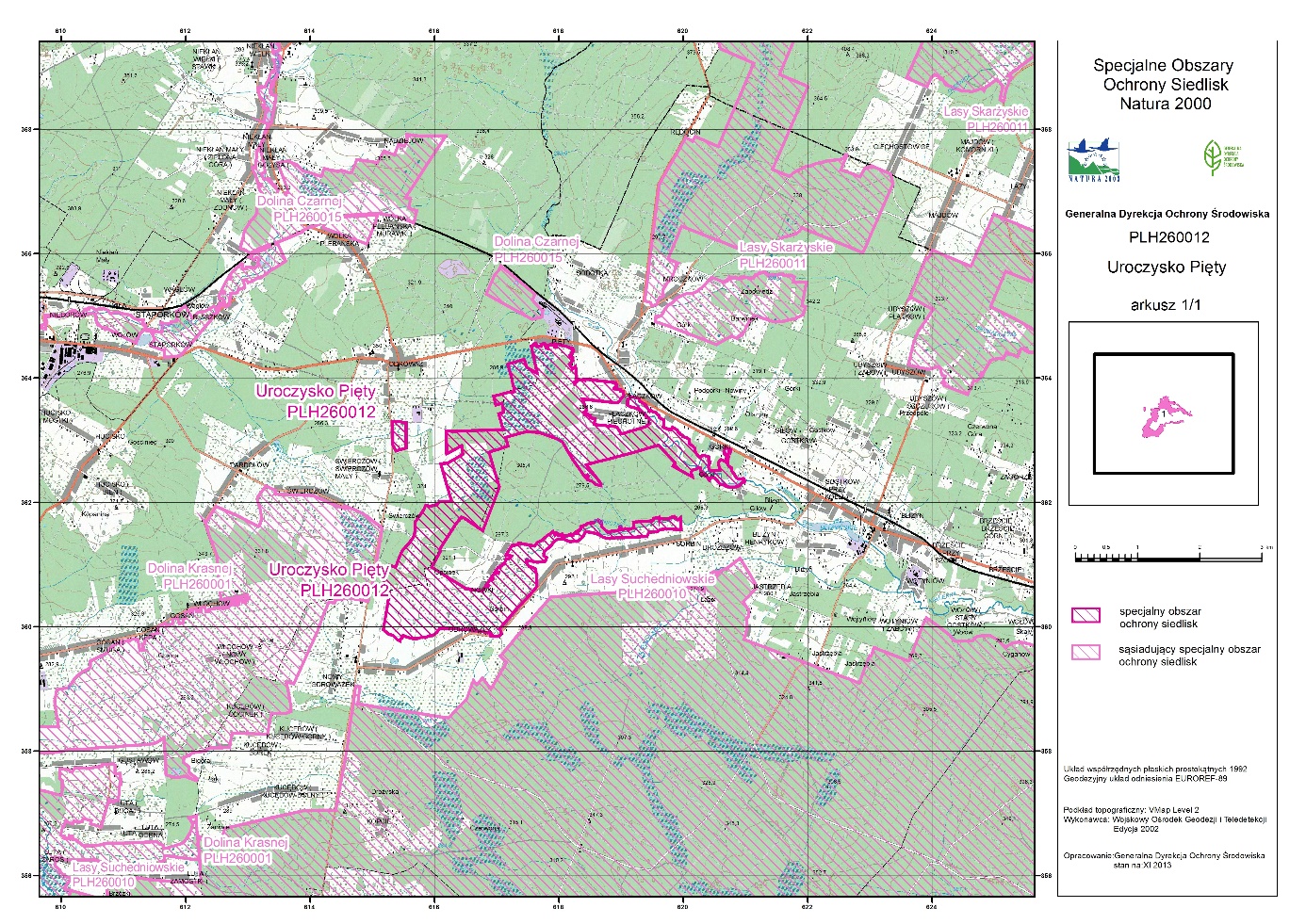 Załącznik Nr 3 do Zarządzenia Regionalnego Dyrektora Ochrony Środowiska w Kielcach z dnia 13 grudnia 2023 r. w sprawie ustanowienia planu zadań ochronnych dla obszaru Natura 2000 Uroczysko Pięty PLH260012IDENTYFIKACJA ISTNIEJĄCYCH I POTENCJALNYCH ZAGROŻEŃ DLA ZACHOWANIA WŁAŚCIWEGO STANU OCHRONY PRZEDMIOTÓW OCHRONY W OBSZARZE NATURA 2000Załącznik Nr 4 do Zarządzenia Regionalnego Dyrektora Ochrony Środowiska w Kielcach z dnia 13 grudnia 2023 r. w sprawie ustanowienia planu zadań ochronnych dla obszaru Natura 2000 Uroczysko Pięty PLH260012CELE DZIAŁAŃ OCHRONNYCH1) Parametry/wskaźniki stanu ochrony, odrębne dla każdego siedliska lub gatunku zostały oparte na podstawie wskaźników stanu zachowania zawartych w metodyce monitoringu, o którym mowa w art. 112 ust. 2 ustawy o ochronie przyrody.2) Stanowiska zgodnie z dokumentacją planu zadań ochronnychZałącznik Nr 5 do Zarządzenia Regionalnego Dyrektora Ochrony Środowiska w Kielcach z dnia 13 grudnia 2023 r. w sprawie ustanowienia planu zadań ochronnych dla obszaru Natura 2000 Uroczysko Pięty PLH260012DZIAŁANIA OCHRONNE ZE WSKAZANIEM PODMIOTÓW ODPOWIEDZIALNYCH ZA ICH WYKONANIE I OBSZARÓW ICH WDRAŻANIAW przypadku stwierdzenia w obszarze Natura 2000 Uroczysko Pięty PLH260012 występowania przedmiotu ochrony na działkach nie wskazanych w planie zadań ochronnych, po wykonaniu ekspertyzy przyrodniczej można realizować działania ochronne zgodnie z niniejszym zarządzeniem właściwe dla stwierdzonego siedliska lub gatunku.1) w rozumieniu rozporządzenia Ministra Środowiska z dnia 17 lutego 2010 r. w sprawie sporządzania projektu planu zadań ochronnych dla obszaru Natura 2000 (Dz. U. Nr 34, poz. 186 z późn. zm.)2)Działki ewidencyjne: Agencja Restrukturyzacji i Modernizacji Rolnictwa, baza LPIS (18.07.2016 r.), wydzielenia leśne  pochodzą z przedłożonych do RDOŚ do uzgodnienia  zadań ochronnych w Planach Urządzenia Lasu dla Nadleśnictwa Suchedniów  na okres 01.01.2020 – 31.12.2029 i  Stąporków na okres 01.01.2018 - 31.12.2027.LOKALIZACJA WDRAŻANIA DZIAŁAŃ OCHRONNYCH – MAPA POGLĄDOWA(ARKUSZE 1-10)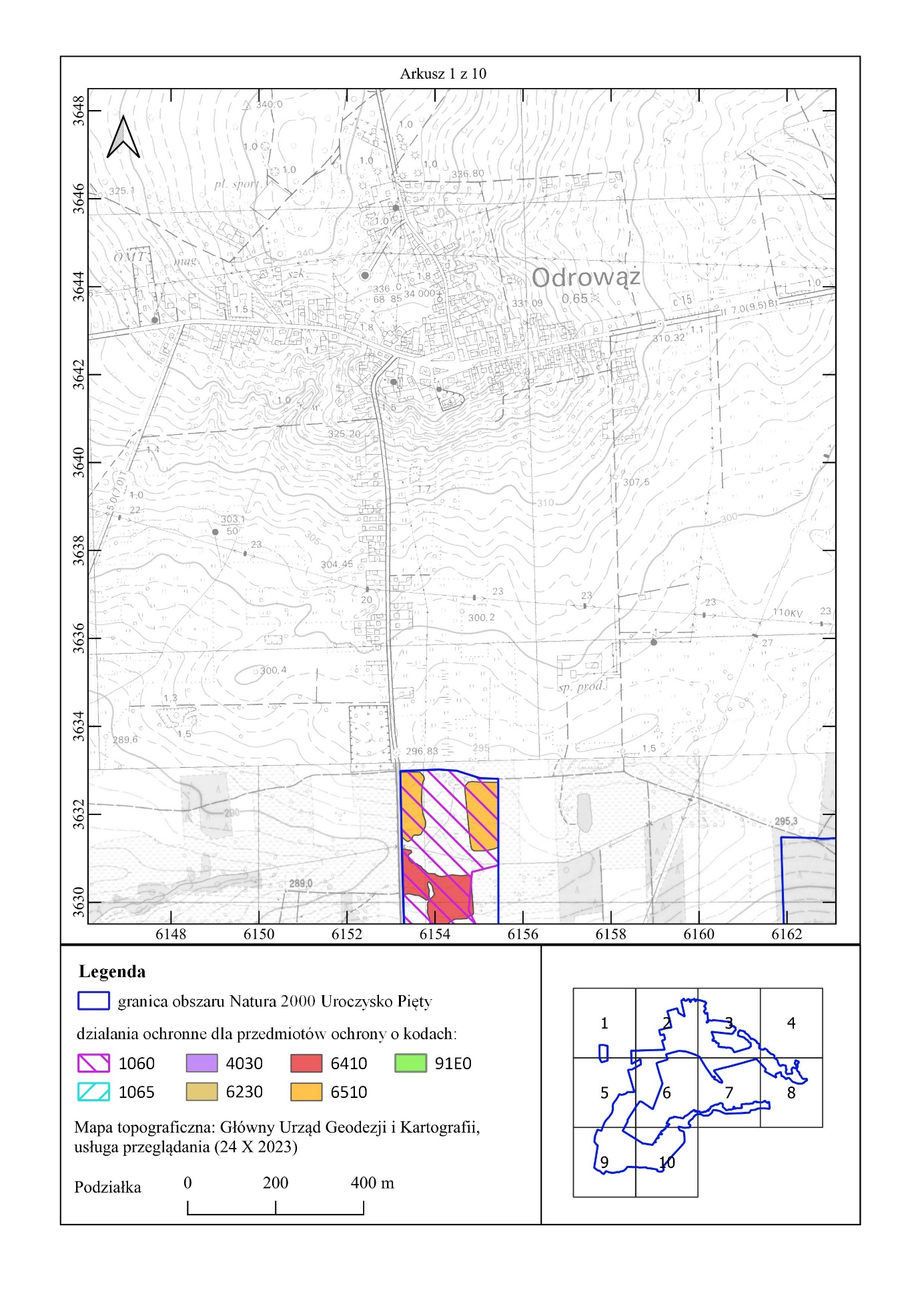 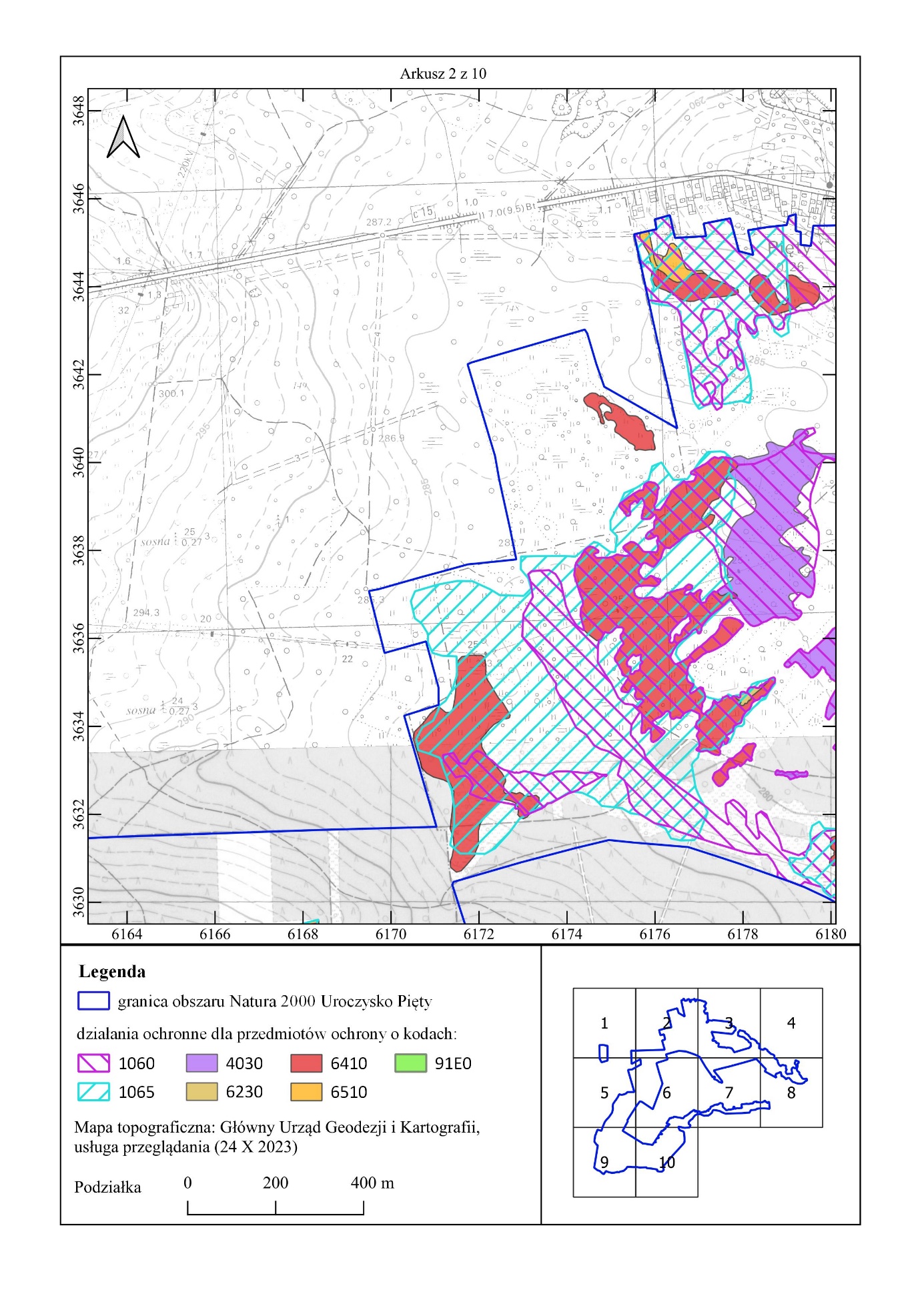 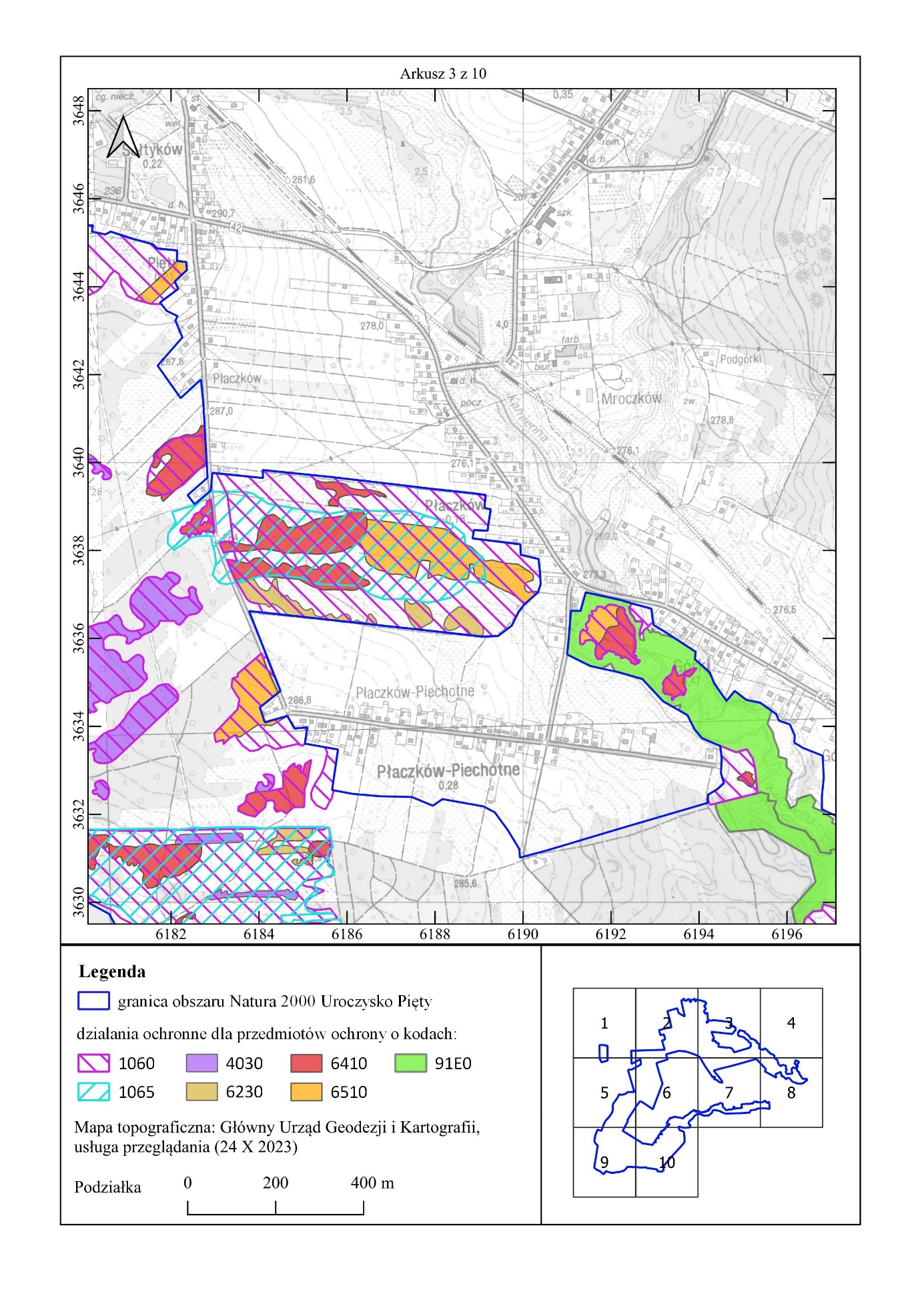 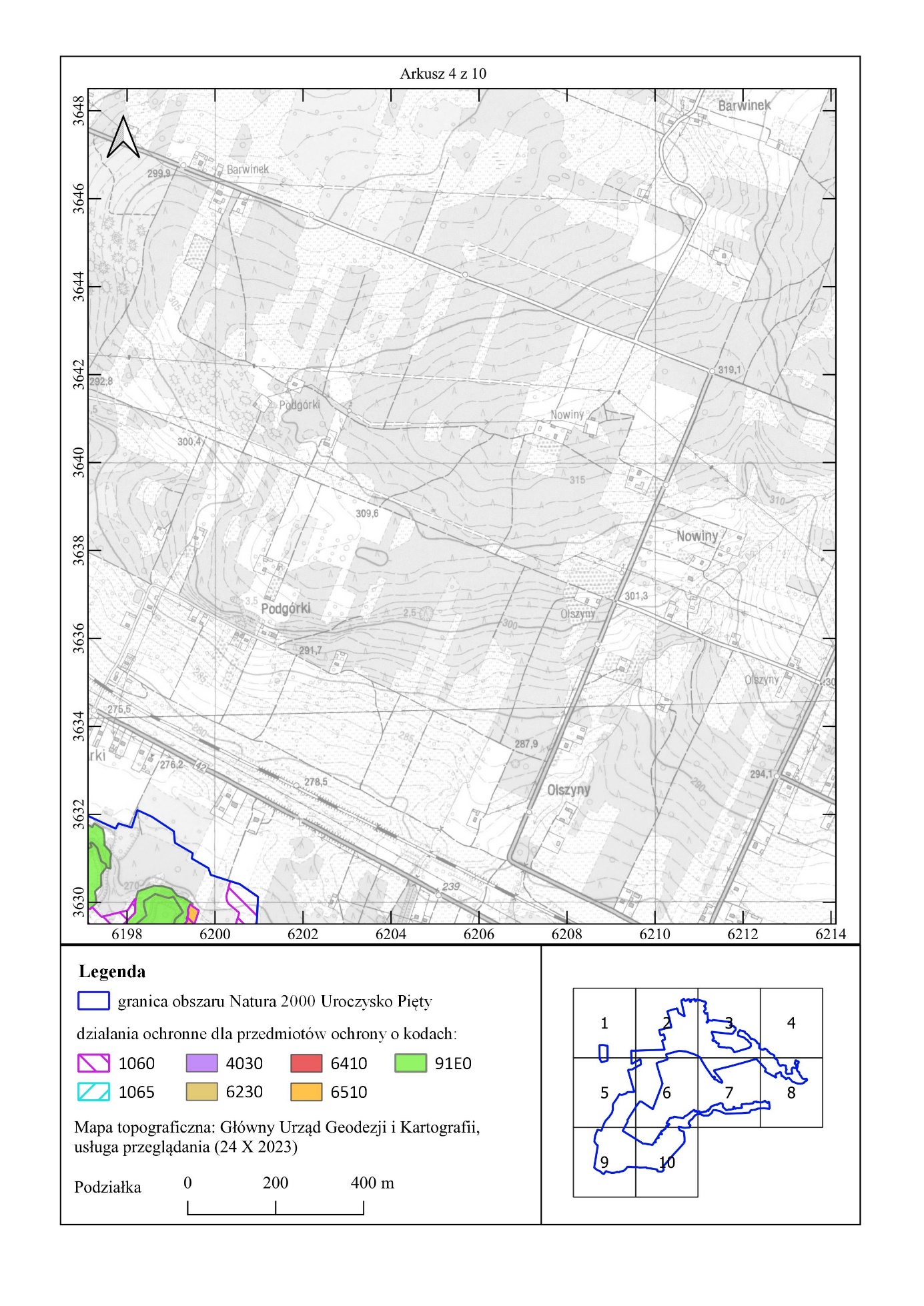 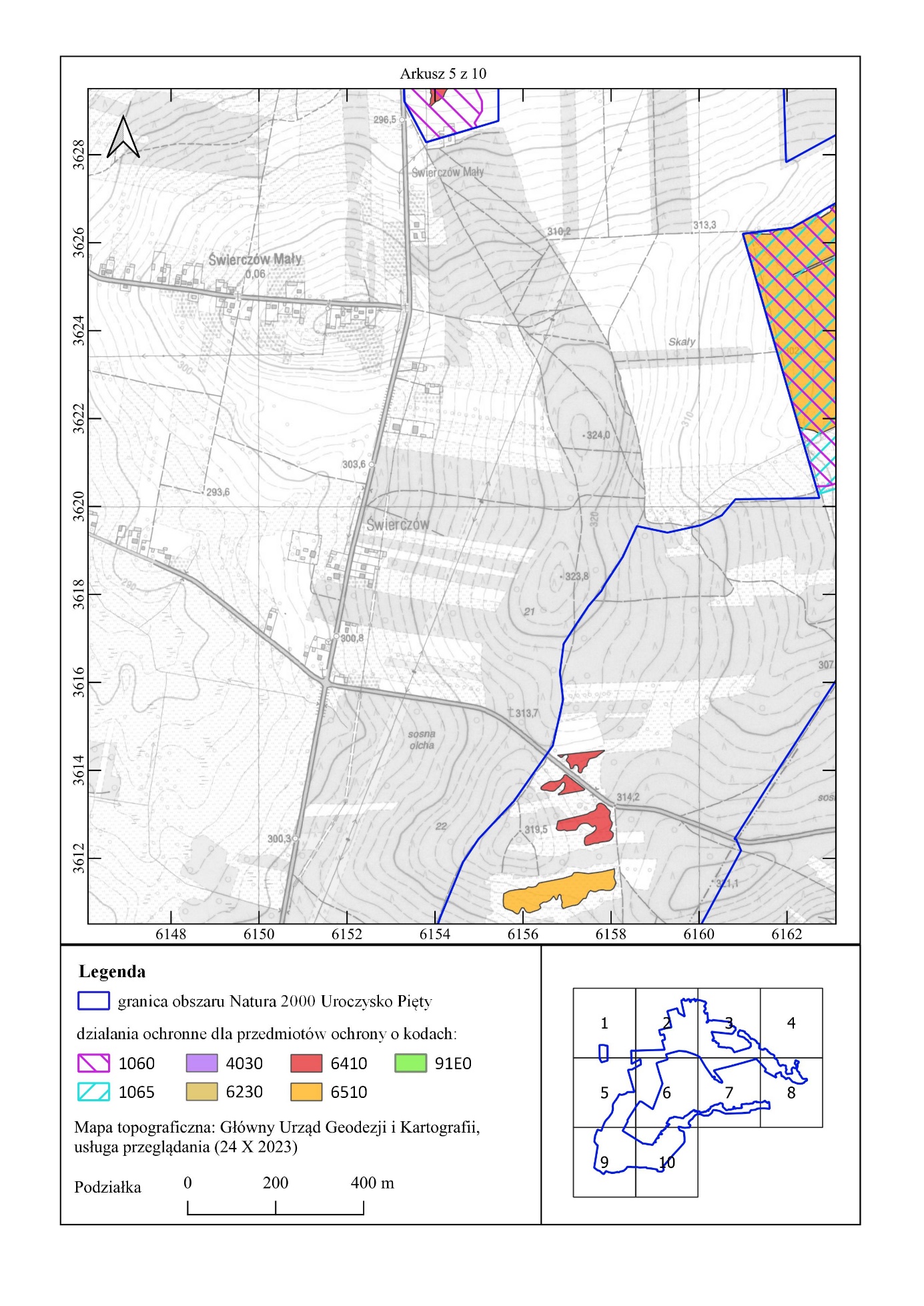 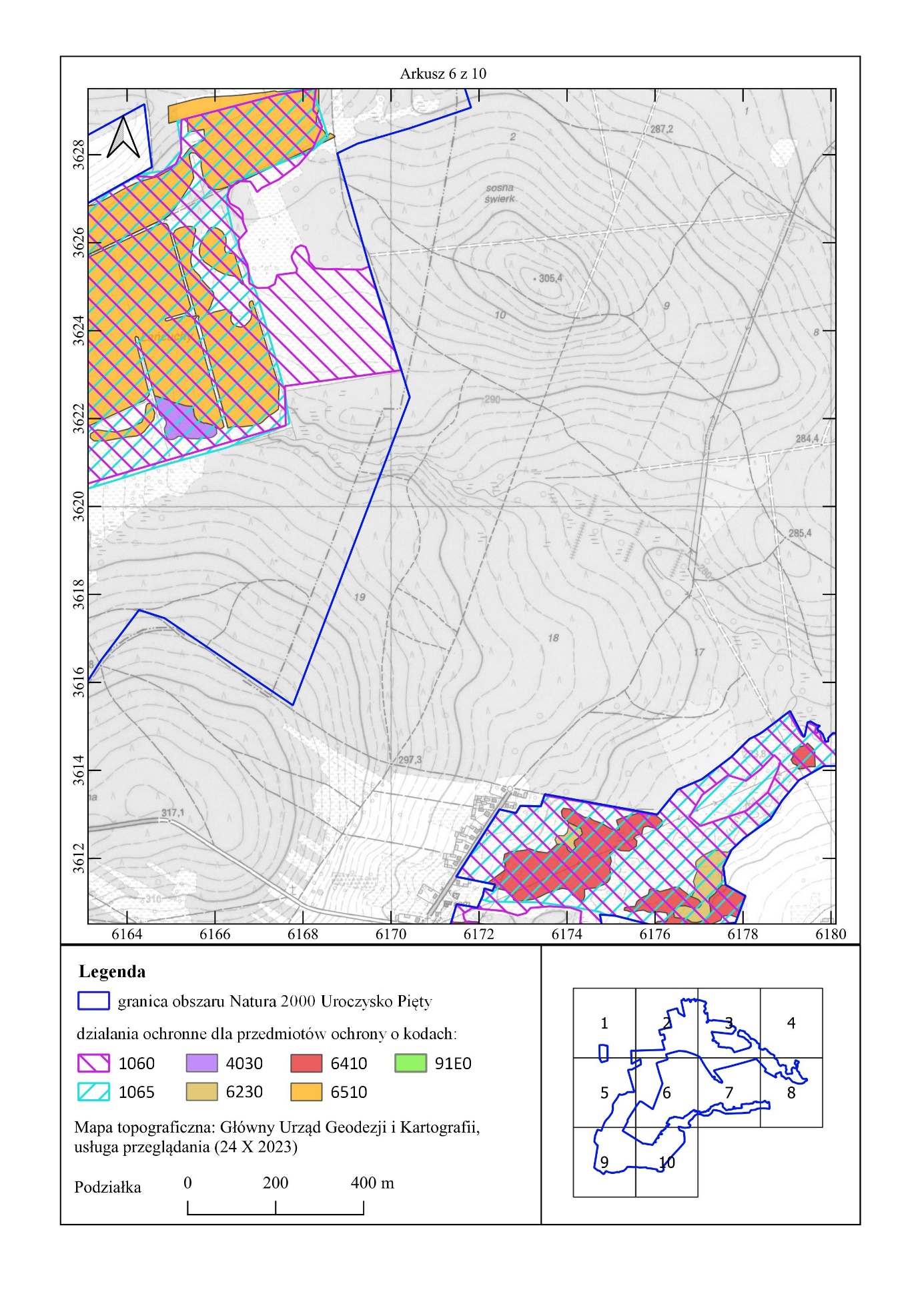 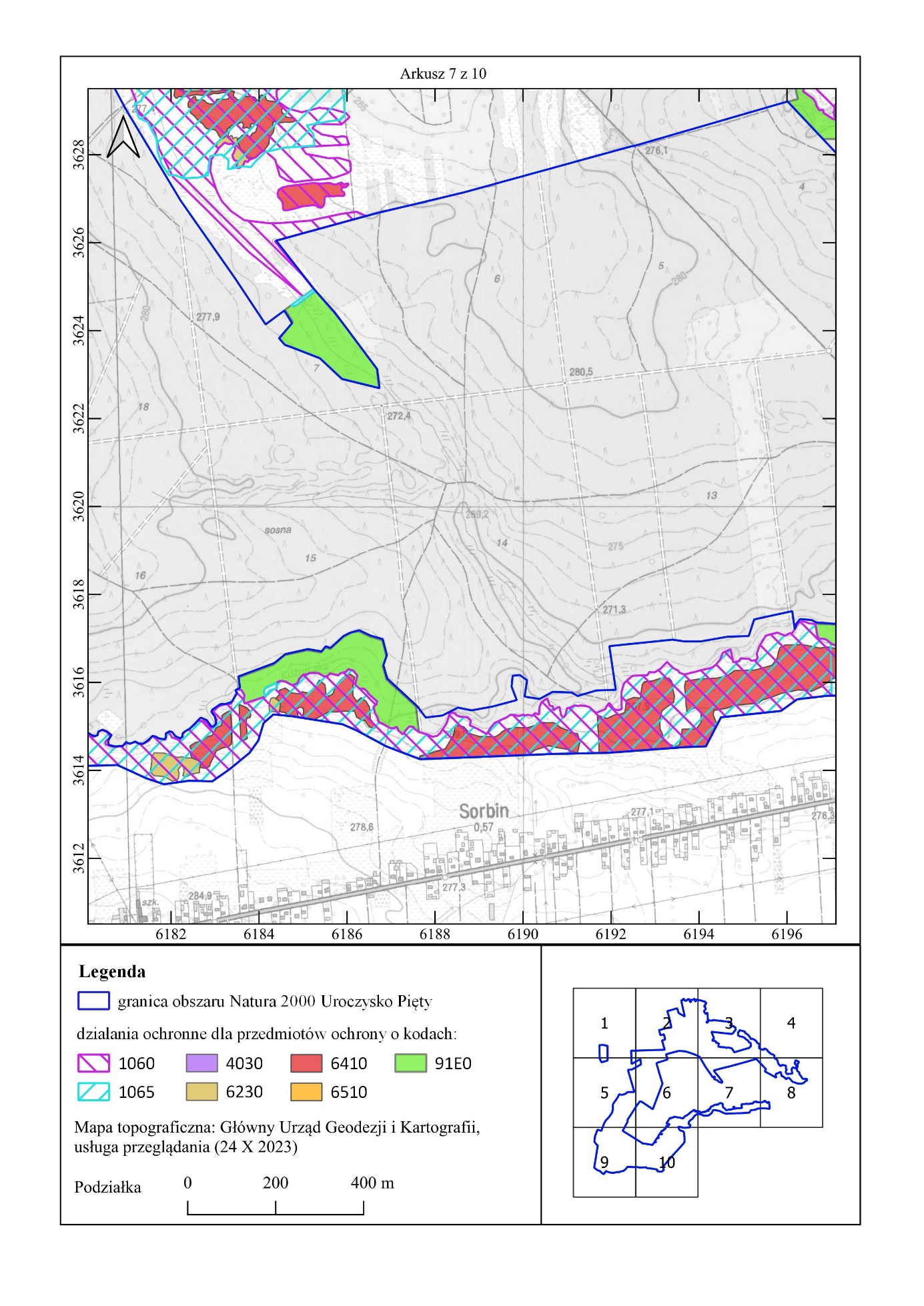 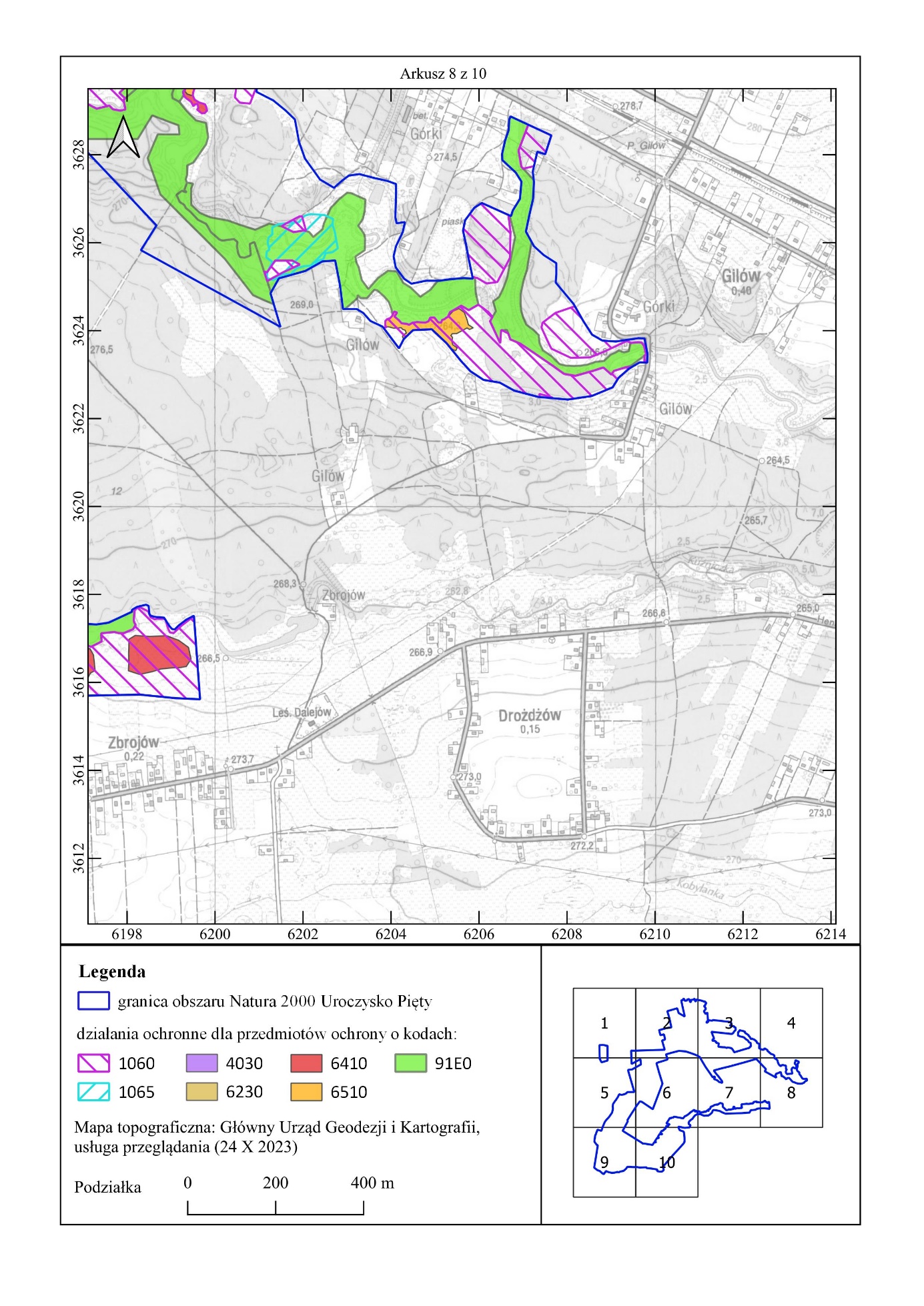 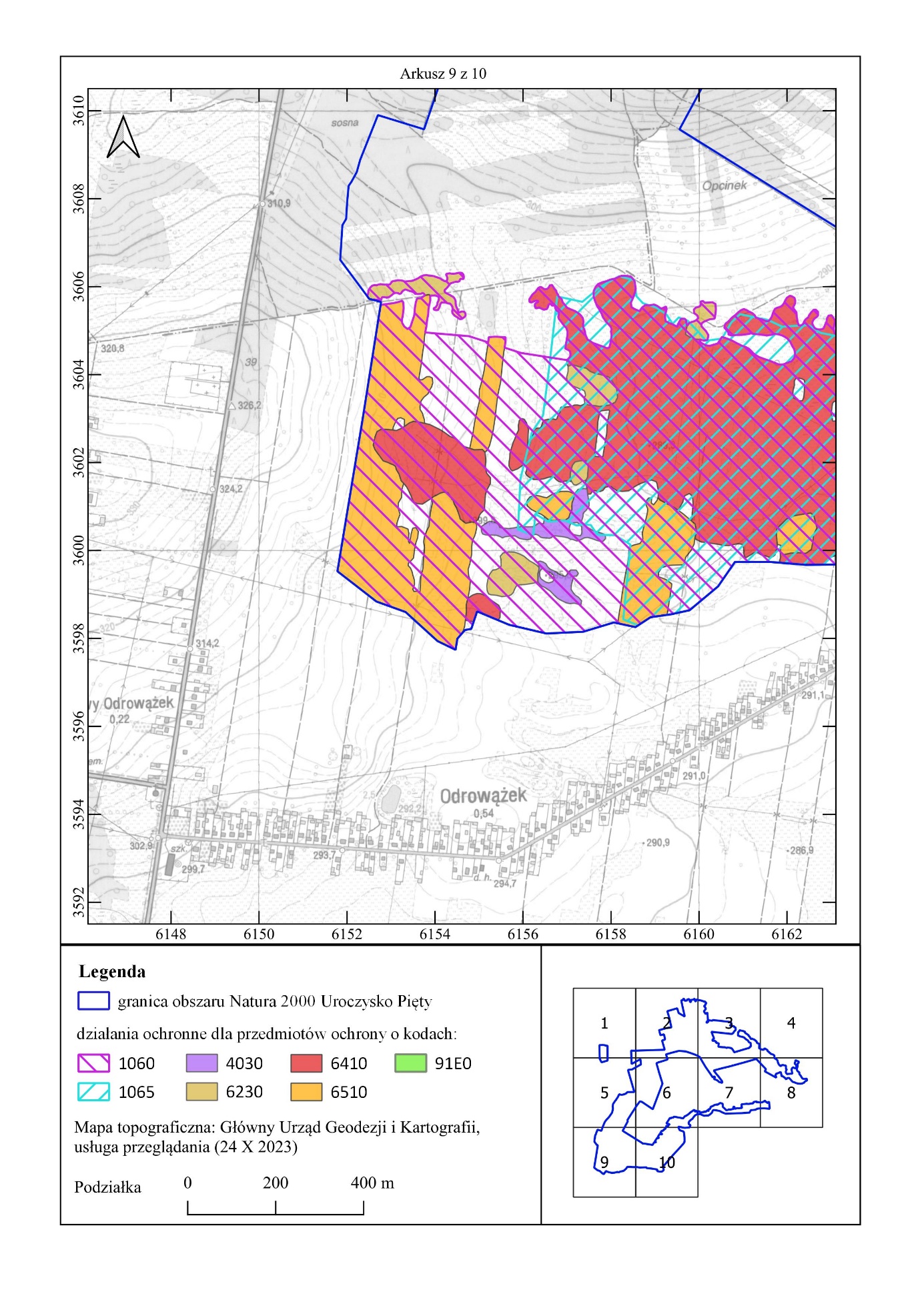 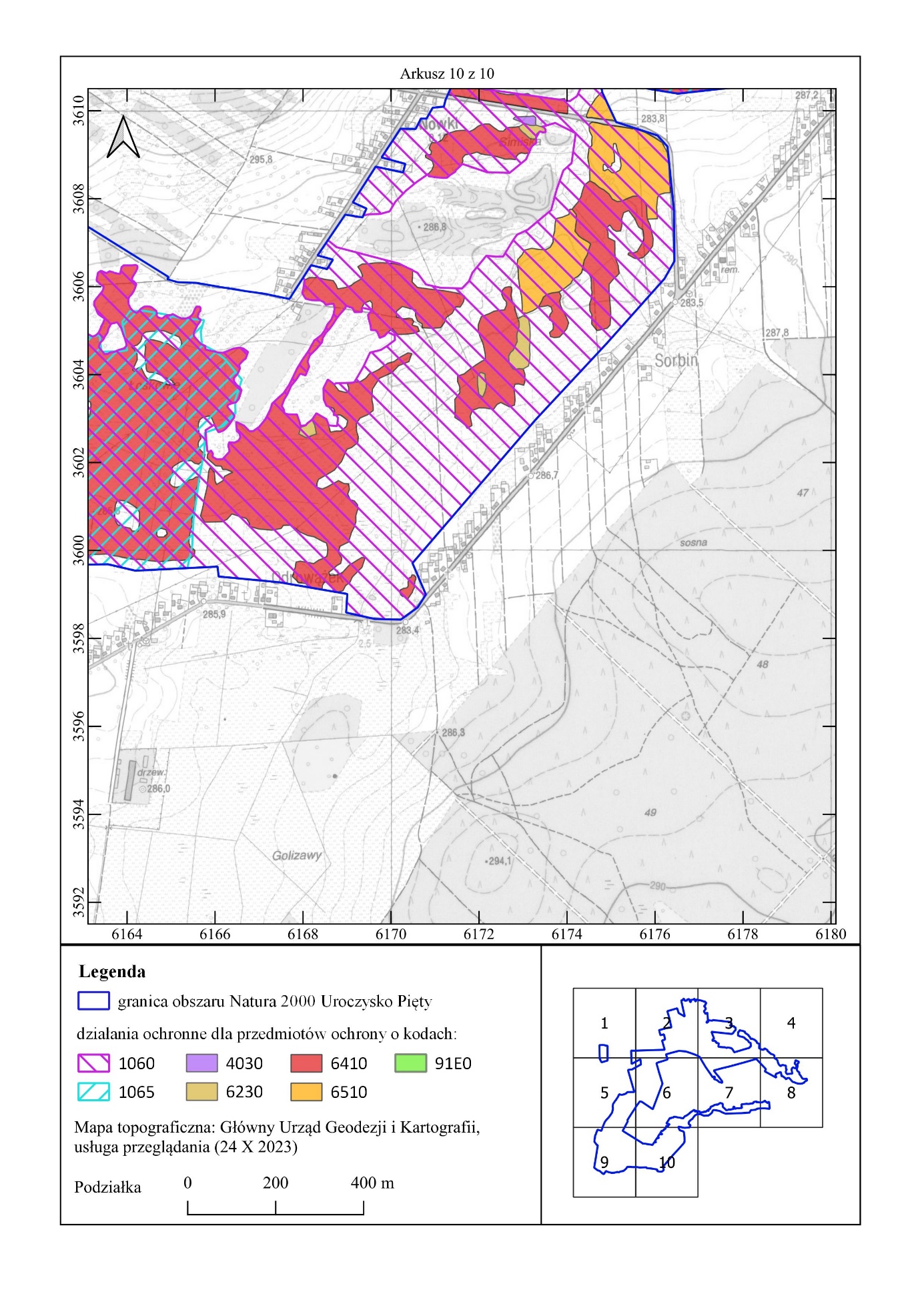 Uzasadnieniedo Zarządzenia Regionalnego Dyrektora Ochrony Środowiska w Kielcachz dnia 13 grudnia 2023 r.  w sprawie ustanowienia planu zadań ochronnych dla obszaru Natura 2000 Uroczysko Pięty PLH260012Zgodnie z art. 28 ust. 5 ustawy z dnia 16 kwietnia 2004 r. o ochronie przyrody regionalny dyrektor ochrony środowiska ustanawia, w drodze aktu prawa miejscowego, w formie zarządzenia, plan zadań ochronnych dla obszaru Natura 2000. Pierwszy projekt sporządza się w terminie 6 lat od dnia zatwierdzenia obszaru przez Komisję Europejską jako obszaru mającego znaczenia dla Wspólnoty (art. 28 ust. 1 ustawy o ochronie przyrody). Obszar Natura 2000 Uroczysko Pięty PLH260012 został zatwierdzony decyzją Komisji Europejskiej 2011/64/UE jako obszar mający znaczenie dla Wspólnoty (Decyzja Komisji z dnia 10 stycznia 2011 r. w sprawie przyjęcia na mocy dyrektywy Rady 92/43/EWG czwartego zaktualizowanego wykazu terenów mających znaczenie dla Wspólnoty składających się na kontynentalny region biogeograficzny (notyfikowana jako dokument nr C(2010) 9669) (Dz. U. UE. L. 2011 Nr 33 poz. 146) (2011/64/UE). Rozporządzeniem z dnia 20 stycznia 2022 r. Minister Klimatu i Środowiska wyznaczył specjalny obszar ochrony siedlisk Uroczysko Pięty PLH260012 (Dz.U. z 2022, poz. 269).Obszar Natura 2000 położony jest na terenie woj. świętokrzyskiego, obejmuje części gminy Bliżyn w powiecie skarżyskim oraz gminy Stąporków w powiecie koneckim. Zgodnie z rozporządzeniem oraz Standardowym Formularzem Danych (SDF), przedmiotami ochrony w obszarze są:Siedliska przyrodnicze wymienione w Standardowym Formularzu Danych (SDF-ie):3150 Starorzecza i naturalne eutroficzne zbiorniki wodne ze zbiorowiskami z Nympheion, Potamion4030 Suche  wrzosowiska (Calluno-Genistion, Pohlio Callunion, Calluno-Arctostaphylion)6230 Górskie i niżowe murawy bliźniczkowe (Nardion - płaty bogate florystycznie)6410 Zmiennowilgotne łąki trzęślicowe (Molinion)6510 Niżowe i górskie świeże łąki użytkowane ekstensywnie (Arrhenatherion elatioris)*91E0 Łęgi wierzbowe, topolowe, olszowe i jesionowe (Salicetum albo-fragilis, Populetum albae, Alnenion glutinoso-incanae) i olsy źródliskoweGatunki zwierząt:1060 Czerwończyk nieparek Lycaena dispar1065 Przeplatka aurinia Euphydryas (Eurodryas, Hypodryas) aurinia6177 Modraszek telejus Phengaris teleiusNa terenie objętym planem stwierdzono następujące siedliska przyrodnicze i gatunki wymienione w Załącznikach I i II Dyrektywy Rady 92/43/EWG z dnia 21 maja 1992 r. w sprawie ochrony siedlisk przyrodniczych oraz dzikiej fauny i flory (Dz. U. UE-sp. 15-2-102 ze zm.):4030 Suche  wrzosowiska (Calluno-Genistion, Pohlio Callunion, Calluno-Arctostaphylion)6230 Górskie i niżowe murawy bliźniczkowe (Nardion - płaty bogate florystycznie)6410 Zmiennowilgotne łąki trzęślicowe (Molinion)6510 Niżowe i górskie świeże łąki użytkowane ekstensywnie (Arrhenatherion elatioris)*91E0 Łęgi wierzbowe, topolowe, olszowe i jesionowe (Salicetum albo-fragilis, Populetum albae, Alnenion glutinoso-incanae) i olsy źródliskoweGatunki zwierząt:1060 Czerwończyk nieparek Lycaena dispar1065 Przeplatka aurinia Euphydryas (Eurodryas, Hypodryas) auriniaW trakcie prac nie badano siedliska przyrodniczego 3150 Starorzecza i naturalne eutroficzne zbiorniki wodne ze zbiorowiskami z Nympheion, Potamion stąd potrzeba uzupełnienia stanu wiedzy. Obecny stan wiedzy o pozostałych przedmiotach ochrony występujących w obszarze Natura 2000 Uroczysko Pięty jest wystarczający, zatem w załączniku Nr 5 do ww. zarządzenia nie wskazano działań dot. konieczności uzupełnienia stanu wiedzy o przedmiotach ochrony. Natomiast gatunek 6177 Modraszek telejus Phengaris teleius podczas prowadzonych prac inwentaryzacyjnych nie został potwierdzony w obszarze. Baza pokarmowa w postaci zasobów rośliny żywicielskiej – krwiściągu lekarskiego Sanguisorba officinalis – na badanym obszarze jest skrajnie nieliczna. Nie można jednak w sposób jednoznaczny uznać, że badany gatunek na terenie obszaru nie występuje dlatego planowane jest pozostawienie go w SDF z oceną reprezentatywności na poziomie nieznaczącym (D). Wniosek w tym zakresie zostanie złożony do Generalnej Dyrekcji Ochrony Środowiska.Projekt planu zadań ochronnych (zwany dalej PZO) został sporządzony z uwzględnieniem wymagań określonych w art. 28 ust. 10 ustawy o ochronie przyrody oraz zgodnie z zapisami rozporządzenia Ministra Środowiska z dnia 17 lutego 2010 r. w sprawie sporządzania projektu planu zadań ochronnych dla obszaru Natura 2000 (Dz. U. Nr 34, poz. 186 ze zm.).W celu sporządzenia projektu PZO zlecono opracowanie zewnętrznej firmie stosownej ekspertyzy dla obszaru Natura 2000 poza terenami zarządzanymi przez PGL LP. Ekspertyza obejmowała przeprowadzenie inwentaryzacji przyrodniczej pozwalającej uzyskać aktualną wiedzę o przedmiotach ochrony, w tym o ich występowaniu oraz stanie ochrony, przeanalizowano także potrzebę zmiany statusu przedmiotów ochrony lub poszerzenia ich listy. Dane zostały zobrazowanie w formie tekstowej oraz graficznej, w tym w systemie GIS. W trakcie ww. prac terenowych zweryfikowano listę przedmiotów ochrony w obszarze określonych w standardowym formularzu danych (SDF) i dodano siedlisko przyrodnicze 6230 Górskie i niżowe murawy bliźniczkowe (Nardion - płaty bogate florystycznie), które do tej pory oceniane było na D. W trakcie opracowywania projektu planu zadań ochronnych dla części obszaru, do Regionalnej Dyrekcji Ochrony Środowiska w Kielcach do uzgodnienia  wpłynęły zadania ochronne dla obszaru Natura 2000 Uroczysko Pięty stanowiące uzupełnienie zatwierdzonego Planu Urządzenia Lasu dla Nadleśnictwa Stąporków oraz  Plan Urządzenia Lasu dla Nadleśnictwa Suchedniów – dokumenty te zostały uzgodnione. Z uwagi, iż w dokumentach tych  wskazano jedynie 3 przedmioty ochrony, tj. 6510 Niżowe i górskie świeże łąki użytkowane ekstensywnie 91E0 Łęgi wierzbowe, topolowe, olszowe i jesionowe i 1065 przeplatka aurinia, które zajmują niewielkie powierzchnie sąsiadujące z siedliskami na gruntach o innej własności, za zgodą Regionalnej Dyrekcji Lasów Państwowych w Radomiu fragmenty te zostały włączone do opracowywanego przez RDOŚ planu zadań ochronnych. Zatem projekt planu zadań ochronnych obejmuje cały obszar Natura 2000. Wskazane zostały istniejące i potencjalne zagrożenia, zaproponowano działania ochronne pozwalające osiągnąć założone w planie cele. Przy określaniu celów posłużono się wskaźnikami określonymi w metodyce monitoringu przygotowanej przez GIOŚ dla poszczególnych siedlisk przyrodniczych i gatunków. Dla żadnego z siedlisk przyrodniczych nie zastosowano wskaźnika polegającego na ocenie powierzchni siedliska na stanowisku ponieważ w obszarze występuje kilka/kilkanaście stanowisk. Przyjęto jednak wskaźnik pozwalający zaobserwować zmiany w łącznej powierzchni siedliska w obszarze tj. powierzchnia danego siedliska w obszarze. Ponieważ nie jest to wskaźnik przyjęty do celów państwowego monitoringu nie określono jego wartości w skali FV, U1, U2. Brak jest też danych pozwalających ocenić powierzchnię siedliska w obszarze Natura 2000 w tej skali.W toku prac nad projektem PZO zweryfikowana została wielkość powierzchni zajmowanej przez poszczególne siedliska. Dokonano analizy stanu zachowania każdego przedmiotu ochrony w obszarze Natura 2000, zidentyfikowano i przeanalizowano zagrożenia oraz zdefiniowano cele zakładane do osiągnięcia w ciągu obowiązywania planu. Ustalono, że nadrzędnym celem jest utrzymanie, i tam gdzie jest to niezbędnie i możliwe poprawa stanu ochrony przedmiotów ochrony. Zaplanowano również monitoring stanu ochrony przedmiotów ochrony oraz monitoring realizacji celów działań ochronnych a tam gdzie było to uzasadnione uzupełnienie stanu ochrony o przedmiocie ochrony. Nie wskazano konieczności zmiany granic obszaru. W przypadku planowanych działań dla przeplatki aurinii Euphydryas aurinia, uznano, że konieczność prowadzenia działań w miejscach występowania siedlisk przyrodniczych z Załącznika I Dyrektywy Siedliskowej im dedykowanych jest ważniejsza. Pozwoli to na zachowanie wrażliwych na nieużytkowanie lub niewłaściwe użytkowanie cennych siedlisk murawowych oraz jednocześnie na zachowanie populacji motyla. Z jednej strony przeplatka występuje na znacznie większej powierzchni, niż wskazane siedliska przyrodnicze, a z drugiej strony wykonywanie fakultatywnych działań ochronnych ukierunkowanych na ochronę wrzosowisk, muraw bliźniczkowych, łąk trzęślicowych oraz torfowisk przejściowych pozwoli na utrzymanie właściwego dla motyla siedliska i  powinno zapobiec zanikowi istniejących populacji czarcikęsu łąkowego Succisa pratensis – gatunku żywicielskiego przeplatki.Na potrzeby opracowania projektu PZO przeanalizowano wiele dokumentów, szczególną uwagę poświęcono dokumentom planistycznym – studiom uwarunkowań i kierunków zagospodarowania przestrzennego gmin oraz miejscowym planom zagospodarowania przestrzennego. Nie stwierdzono potrzeby wskazania zmian do ww. dokumentów planistycznych. Z uwagi na przeprowadzoną inwentaryzację oraz wyniki prac terenowych i kameralnych a także zaproponowane działania nie stwierdzono potrzeby sporządzania planu ochrony dla tego obszaru Natura 2000. W związku z opracowywaniem projektu PZO dla obszaru Natura 2000 został powołany Zespół Lokalnej Współpracy (ZLW) ds. tworzenia projektu PZO. W ramach prac zespołu zostały zorganizowane dwa jednodniowe spotkania w formie warsztatów w dniach 21 i 28 października 2019 r. Informacja o spotkaniach została przekazana zainteresowanym drogą elektroniczną oraz tradycyjną. Zaproszenia przesłano do wskazanych przez wójtów/burmistrzów pracowników Urzędów Gmin i Miast:  Bliżyn i Stąporków oraz sołtysów sołectw z terenu objętego przedmiotowym planem. ZLW stanowili m.in. przedstawiciele lokalnych jednostek samorządowych, lokalnej społeczności, użytkowników gruntów położonych w granicach obszaru Natura 2000. Podczas spotkań omówiono zasady pracy nad projektem planu zadań ochronnych, przedstawiono obecny stan wiedzy o obszarze i jego przedmiotach ochrony. Analizowano informacje o uwarunkowaniach przyrodniczych, które mogą być pomocne w tworzeniu PZO. Poza tym omawiano istniejące i potencjalne zagrożenia jakie zidentyfikowano w obszarze. Uzgodniono także cele ochrony, ustalono działania ochronne oraz określono zasady monitoringu działań ochronnych i stanu przedmiotów ochrony. Ustanowienie PZO poprzedzone jest przeprowadzeniem postępowania z udziałem społeczeństwa. W Biuletynie Informacji Publicznej i w siedzibie Regionalnej Dyrekcji Ochrony Środowiska w Kielcach (na tablicy ogłoszeń) oraz w Gazecie Wyborczej o zasięgu wojewódzkim (wydanie kieleckie z dnia 6 grudnia 2019 r.) ukazało się obwieszczenie Regionalnego Dyrektora Ochrony Środowiska w Kielcach z dnia 10.12.2019 r. o możliwości składania uwag i wniosków do projektu planu zadań ochronnych dla obszaru Natura 2000 Uroczysko Pięty w terminie od 16.12.2019 r. do 07.01.2020 r. Obwieszczenie zostało również przekazane w celu jego upublicznienia m.in. do właściwych terytorialnie Urzędów Gmin i Miast. Zgłaszanie uwag i wniosków możliwe było w formie ustnej do protokołu lub poprzez wysłanie listu pocztą tradycyjną lub e-PUAP-em lub pocztą e-mail pod wskazany w ww. obwieszczeniu adres. Na etapie konsultacji społecznych do projektu planu zadań ochronnych dla obszaru Natura 2000 wpłynęły następujące uwagi:Generalna Dyrekcja Ochrony Środowiska wniosła uwagę dot. braku odniesienia się do wszystkich przedmiotów ochrony ujętych w Standardowym Formularzu Danych. Uwaga została uwzględniona.Z uwagi na wprowadzone do projektu planu zadań ochronnych zmiany oraz objęcia projektem planu zadań ochronnych gruntów będących w zarządzie Państwowego Gospodarstwa Leśnego Lasy Państwowe Nadleśnictwo Stąporków i Nadleśnictwo Suchedniów, powtórzono udział społeczeństwa. W Biuletynie Informacji Publicznej i w siedzibie Regionalnej Dyrekcji Ochrony Środowiska w Kielcach (na tablicy ogłoszeń) oraz w dzienniku Echo Dnia ( wydanie z dnia 30 października 2023 r.). ukazało się obwieszczenie Regionalnego Dyrektora Ochrony Środowiska w Kielcach z dnia 26.10.2023 r. o ponownej możliwości składania uwag i wniosków do projektu planu zadań ochronnych dla przedmiotowego obszaru Natura 2000 w terminie od 30.10.2023 r. do 20.11.2023 r. Obwieszczenie zostało również przekazane w celu jego upublicznienia do właściwych terytorialnie gmin. Zgłaszanie uwag i wniosków możliwe było w formie ustnej do protokołu lub poprzez wysłanie listu pocztą tradycyjną lub ePuapem, pocztą e-mail pod wskazany w ww. obwieszczeniu adres.Na etapie powtórnych konsultacji społecznych do projektu planu zadań ochronnych dla obszaru Natura 2000 wpłynęły następujące uwagi:Projekt zarządzenia na podstawie art. 97 ust. 3 ustawy o ochronie przyrody oraz § 4 Zarządzenia Nr 9/2020 Regionalnego Dyrektora Ochrony Środowiska w Kielcach z dnia 3 sierpnia 2020 r. w sprawie powołania Regionalnej Rady Ochrony Przyrody w Kielcach został pozytywnie zaopiniowany przez Regionalną Radę Ochrony Przyrody w dniu 13 listopada 2023r. – Uchwała Nr 5/2023.Projekt zarządzenia został na podstawie art. 59 ust. 2 ustawy z dnia 23 stycznia 2009 r. o wojewodzie i administracji rządowej w województwie (tj. Dz. U. z 2023 r., poz. 190), uzgodniony przez Wojewodę Świętokrzyskiego pismem znak: PNK.V.0521.84.2023 z dnia 8.12.2023 r.Ocena skutków regulacji:1. Cel wprowadzenia zarządzenia.Celem wprowadzenia regulacji jest wypełnienie delegacji ustawowej zawartej w art. 28 ust. 5 ustawy z dnia 16 kwietnia 2004 r. o ochronie przyrody (Dz. U. z 2023 r., poz. 1336 ze zm.).2. Podmioty, na które oddziałuje akt normatywny.Zarządzenie będzie bezpośrednio oddziaływać na Regionalną Dyrekcję Ochrony Środowiska w Kielcach a także właścicieli i zarządców terenu, na którym znajduje się obszar Natura 2000 oraz Państwowe Gospodarstwo Leśne Lasy Państwowe Nadleśnictwo Suchedniów i Stąporków.3. Konsultacje społeczne.W opiniowaniu i konsultowaniu projektu zarządzenia w sprawie ustanowienia planu zadań ochronnych uczestniczyli członkowie Zespołu Lokalnej Współpracy oraz społeczeństwo, na zasadach określonych w ustawie z dnia 3 października 2008 r. o udostępnianiu informacji o środowisku i jego ochronie, udziale społeczeństwa w ochronie środowiska oraz o ocenach oddziaływania na środowisko (t. j. Dz. U. z 2023 poz. 1094 ze zm.) oraz art. 28 ust. 3 ustawy z dnia 16 kwietnia 2004 r. o ochronie przyrody.4. Wpływ regulacji na sektor finansów publicznych, w tym budżet państwa i budżety jednostek samorządu terytorialnego.Realizacja działań ochronnych zawartych w niniejszym akcie prawnym będzie finansowana m.in. ze środków budżetu państwa w tym w części, której dysponentem jest sprawujący nadzór nad obszarem Natura 2000. Nie wyklucza się możliwości wykorzystania innych źródeł finansowania. Szacuje się, że potencjalny koszt realizacji wszystkich działań ochronnych zawartych w niniejszym planie w okresie 10 lat wyniesie łącznie ok. 7 535 000 zł. Koszt działań z zakresu monitoringu działań ochronnych i monitoringu stanu siedlisk i gatunków zwierząt szacunkowo wyniesie ok. 75 000 zł oraz uzupełnienia stanu wiedzy wyniesie ok. 10 000 zł.5. Wpływ regulacji na rynek pracy.Zarządzenie nie będzie miało wpływu na rynek pracy.6. Wpływ regulacji na konkurencyjność wewnętrzną i zewnętrzną gospodarki.Zarządzenie nie będzie miało wpływu na konkurencyjność wewnętrzną i zewnętrzną gospodarki.7. Wpływ regulacji na sytuację i rozwój regionów.Zarządzenie nie będzie miało wpływu na sytuację i rozwój regionów.8. Ocena pod względem zgodności prawem Unii Europejskiej.Zarządzenie nie narusza zapisów zawartych w:„Dyrektywie Siedliskowej” - Dyrektywie Rady 79/43 z dnia 21 maja 1992 r. w sprawie ochrony siedlisk przyrodniczych oraz dzikiej flory i fauny;„Dyrektywie Ptasiej” - Dyrektywie Parlamentu Europejskiego i Rady 2009/147/WE z dnia 30 listopada 2009 r. w sprawie ochrony dzikiego ptactwa.Lp.XYKomentarz1362862,31615494,57Część 12362828,31615379,76Część 13362921,30615330,23Część 14363102,54615324,94Część 15363298,34615320,97Część 16363301,78615408,87Część 17363299,14615449,22Część 18363281,94615502,79Część 19363280,96615543,69Część 110362876,97615544,08Część 111362862,31615494,57Część 11364494,94617931,18Część 22364492,56617954,20Część 23364538,59617959,76Część 24364539,39618022,47Część 25364525,10618020,08Część 26364518,75618050,25Część 27364525,10618062,95Część 28364508,43618113,75Część 29364496,52618158,20Część 210364487,00618167,72Część 211364482,24618213,76Część 212364458,42618212,97Część 213364456,04618234,40Część 214364437,79618235,98Część 215364411,59618208,20Część 216364394,92618216,14Część 217364363,97618174,87Część 218364344,92618189,95Część 219364333,01618214,55Część 220364322,69618209,79Część 221364284,59618225,67Część 222364220,30618169,31Część 223364146,48618221,70Część 224364188,55618267,73Część 225364133,78618273,29Część 226363965,50618282,82Część 227363925,82618237,57Część 228363905,18618253,45Część 229363936,14618289,96Część 230363976,62618293,93Część 231363964,71618409,02Część 232363982,17618408,23Część 233363982,90618408,29Część 234363967,40618560,23Część 235363949,83618712,16Część 236363941,56618780,38Część 237363930,19618885,80Część 238363926,26618915,04Część 239363905,97618913,05Część 240363896,45618913,05Część 241363893,27618926,55Część 242363858,35618920,99Część 243363844,85618919,40Część 244363846,44618888,45Część 245363827,39618885,27Część 246363813,90618994,02Część 247363790,09618994,81Część 248363780,56619035,29Część 249363749,60619038,47Część 250363723,41619040,06Część 251363704,36619033,70Część 252363677,37619002,75Część 253363660,70618990,05Część 254363628,95618974,17Część 255363605,14618942,42Część 256363604,35618906,70Część 257363662,29618377,27Część 258363480,52618448,71Część 259363443,22618401,88Część 260363409,08618412,99Część 261363412,37618423,83Część 262363423,48618464,31Część 263363394,91618480,98Część 264363398,08618509,56Część 265363360,78618504,00Część 266363347,28618579,41Część 267363255,21618565,91Część 268363246,48618612,74Część 269363240,92618675,45Część 270363239,33618746,89Część 271363219,49618795,31Część 272363234,57618816,74Część 273363217,90618910,40Część 274363204,41618935,80Część 275363163,13618965,96Część 276363121,06618991,36Część 277363101,39618993,01Część 278363118,14619055,15Część 279363169,05619225,36Część 280363181,33619267,28Część 281363206,55619353,39Część 282363218,95619395,72Część 283363226,03619419,88Część 284363244,36619420,23Część 285363257,06619441,40Część 286363270,61619456,64Część 287363293,47619449,86Część 288363327,34619451,56Część 289363355,28619448,17Część 290363373,06619406,68Część 291363393,38619389,75Część 292363425,55619373,66Część 293363456,88619318,63Część 294363507,68619271,22Część 295363523,76619214,49Część 296363537,31619152,68Część 297363563,56619100,19Część 298363615,20619105,27Część 299363662,62619108,66Część 2100363662,62619130,67Część 2101363704,95619142,52Część 2102363687,17619222,11Część 2103363679,55619247,51Część 2104363667,70619291,54Część 2105363630,44619296,62Część 2106363612,66619326,25Część 2107363569,48619392,29Część 2108363552,55619390,60Część 2109363522,92619424,46Część 2110363497,52619434,62Część 2111363457,72619462,56Część 2112363480,58619481,19Część 2113363460,26619507,44Część 2114363453,49619539,61Część 2115363428,09619575,17Część 2116363412,85619581,94Część 2117363404,38619606,50Część 2118363378,98619617,50Część 2119363362,90619616,66Część 2120363351,04619636,13Część 2121363333,26619681,00Część 2122363283,31619683,54Część 2123363241,82619679,31Część 2124363211,34619679,31Część 2125363181,71619742,81Część 2126363167,32619774,14Część 2127363179,17619780,06Część 2128363169,86619810,54Część 2129363209,65619823,24Część 2130363194,41619856,26Część 2131363161,39619906,22Część 2132363135,14619908,76Część 2133363111,44619949,40Część 2134363099,58619946,86Część 2135363077,57619984,96Część 2136363062,33619990,04Część 2137363049,63620028,98Część 2138363041,16620056,08Część 2139363012,38620097,56Część 2140362942,95620094,18Część 2141362923,47620132,28Część 2142362900,61620160,22Część 2143362880,29620181,38Część 2144362829,49620190,70Część 2145362791,39620204,24Część 2146362743,72620238,47Część 2147362724,75620270,31Część 2148362741,01620288,59Część 2149362752,52620304,17Część 2150362755,91620327,88Część 2151362747,78620359,04Część 2152362740,33620391,55Część 2153362733,56620411,19Część 2154362709,85620411,19Część 2155362657,70620409,84Część 2156362644,15620412,55Część 2157362646,86620431,51Część 2158362624,51620426,77Część 2159362591,99620411,19Część 2160362568,96620405,77Część 2161362543,90620410,51Część 2162362517,49620430,16Część 2163362506,65620446,41Część 2164362513,42620479,60Część 2165362513,42620510,76Część 2166362516,81620533,79Część 2167362519,52620565,62Część 2168362518,16620585,94Część 2169362562,87620576,46Część 2170362592,67620571,04Część 2171362627,21620563,59Część 2172362650,92620568,33Część 2173362679,37620589,33Część 2174362690,21620606,26Część 2175362675,98620638,10Część 2176362660,40620672,64Część 2177362673,27620676,71Część 2178362699,69620692,96Część 2179362738,98620696,35Część 2180362759,30620683,48Część 2181362787,74620653,00Część 2182362801,41620652,29Część 2183362831,77620659,10Część 2184362855,75620667,23Część 2185362879,18620668,58Część 2186362887,17620671,35Część 2187362843,90620764,32Część 2188362801,15620750,41Część 2189362806,82620732,38Część 2190362762,00620722,09Część 2191362737,62620724,80Część 2192362699,69620722,77Część 2193362661,08620713,96Część 2194362625,18620706,51Część 2195362591,99620724,80Część 2196362571,67620747,15Część 2197362553,39620775,60Część 2198362527,65620775,60Część 2199362509,36620774,24Część 2200362460,59620814,88Część 2201362421,31620837,24Część 2202362390,83620856,88Część 2203362377,28620880,58Część 2204362375,25620911,06Część 2205362382,70620961,86Część 2206362382,02620976,09Część 2207362346,80620982,86Część 2208362327,16620982,18Część 2209362327,83620965,25Część 2210362312,93620940,19Część 2211362292,61620917,16Część 2212362270,94620903,61Część 2213362251,29620856,20Część 2214362243,17620802,01Część 2215362249,26620734,28Część 2216362263,49620680,09Część 2217362281,77620646,90Część 2218362287,87620610,33Część 2219362307,51620580,53Część 2220362331,90620558,17Część 2221362371,18620526,34Część 2222362403,02620492,47Część 2223362400,99620449,80Część 2224362380,66620428,80Część 2225362359,67620417,96Część 2226362409,11620380,71Część 2227362421,98620352,94Część 2228362440,27620336,68Część 2229362449,08620321,78Część 2230362449,08620290,63Część 2231362503,26620283,85Część 2232362559,48620273,02Część 2233362557,45620243,89Część 2234362535,77620205,28Część 2235362518,84620145,00Część 2236362484,90620125,99Część 2237362408,41620148,69Część 2238362582,98619831,35Część 2239362639,24619866,74Część 2240362921,09619601,36Część 2241362907,80619555,34Część 2242362842,31619329,51Część 2243362821,16619256,54Część 2244362818,29619243,17Część 2245362762,06619038,90Część 2246362714,14618864,81Część 2247362681,42618727,72Część 2248362667,53618669,49Część 2249362649,44618602,23Część 2250362604,64618438,83Część 2251362495,14618524,29Część 2252362440,94618572,33Część 2253362312,01618668,58Część 2254362269,01618673,95Część 2255362290,01618588,45Część 2256362337,04618538,29Część 2257362360,77618477,61Część 2258362367,49618458,80Część 2259362382,72618445,36Część 2260362416,76618474,92Część 2261362445,65618457,40Część 2262362414,12618414,79Część 2263362520,08618344,61Część 2264362694,85618222,18Część 2265362901,98618097,87Część 2266362914,75618091,01Część 2267362973,20618059,59Część 2268363010,70617990,05Część 2269363034,42617939,42Część 2270363046,64617907,49Część 2271363069,53617842,84Część 2272363087,74617791,41Część 2273363103,49617743,59Część 2274363125,43617675,45Część 2275363135,68617552,00Część 2276363141,45617495,17Część 2277363123,89617421,95Część 2278363090,72617295,64Część 2279363046,20617141,75Część 2280363039,96617139,08Część 2281363001,55617151,45Część 2282362907,32617181,81Część 2283362886,79617121,65Część 2284362859,57617040,35Część 2285362838,00616966,91Część 2286362825,42616924,08Część 2287362803,16616877,79Część 2288362551,52616948,73Część 2289362248,54617042,49Część 2290361547,92616776,75Część 2291361746,08616485,01Część 2292361764,70616427,15Część 2293361651,34616341,55Część 2294361585,48616299,15Część 2295361405,93616182,76Część 2296361352,25616148,92Część 2297361254,80616087,57Część 2298361243,58616080,24Część 2299361243,27616084,28Część 2300361217,71616095,63Część 2301360957,68615955,62Część 2302360621,93616494,25Część 2303360622,03616494,55Część 2304360617,01616491,33Część 2305360610,02616514,83Część 2306360608,75616556,74Część 2307360599,23616611,35Część 2308360589,70616669,77Część 2309360583,99616711,68Część 2310360571,92616768,83Część 2311360648,76616818,36Część 2312360639,87616854,55Część 2313360661,46616867,89Część 2314360670,98616832,96Część 2315360763,69616895,83Część 2316360757,34616935,20Część 2317360777,66616944,09Część 2318360791,63616912,97Część 2319360872,91616965,04Część 2320360859,58617027,27Część 2321360879,26617032,35Część 2322360893,87616978,38Część 2323360959,27617021,56Część 2324360958,64617055,85Część 2325360982,13617067,91Część 2326360982,13617080,61Część 2327361006,90617094,58Część 2328361009,44617119,98Część 2329361024,68617123,79Część 2330361051,98617135,86Część 2331361095,80617149,20Część 2332361087,54617196,19Część 2333361115,48617208,88Część 2334361131,36617212,06Część 2335361125,64617230,48Część 2336361140,25617236,82Część 2337361158,03617147,93Część 2338361311,06617246,35Część 2339361302,81617283,82Część 2340361319,32617293,98Część 2341361318,05617340,33Część 2342361345,78617349,53Część 2343361299,54617605,12Część 2344361355,89617651,16Część 2345361379,76617706,48Część 2346361392,25617722,99Część 2347361411,41617748,32Część 2348361430,42617773,45Część 2349361446,43617789,53Część 2350361471,64617814,86Część 2351361482,01617835,90Część 2352361488,20617845,78Część 2353361498,10617858,72Część 2354361517,21617883,70Część 2355361534,98617906,92Część 2356361475,81617937,90Część 2357361478,60617940,34Część 2358361509,22617946,79Część 2359361511,21617953,56Część 2360361502,85617967,89Część 2361361501,26617975,06Część 2362361496,48617969,48Część 2363361490,11617970,28Część 2364361488,92617975,45Część 2365361482,55617981,03Część 2366361466,23617987,40Część 2367361465,43617993,77Część 2368361473,79617993,77Część 2369361479,00617998,79Część 2370361484,94618004,51Część 2371361484,54618013,27Część 2372361480,16618019,24Część 2373361477,77618026,81Część 2374361479,76618032,78Część 2375361488,12618034,77Część 2376361492,50618044,32Część 2377361488,92618053,08Część 2378361480,16618064,62Część 2379361468,22618057,06Część 2380361457,87618057,86Część 2381361454,40618072,35Część 2382361455,08618089,70Część 2383361464,63618098,06Część 2384361462,25618101,25Część 2385361460,65618106,82Część 2386361465,43618118,76Część 2387361462,87618123,44Część 2388361460,65618127,52Część 2389361460,25618135,88Część 2390361465,59618143,47Część 2391361472,04618151,96Część 2392361478,17618157,77Część 2393361476,80618165,11Część 2394361472,60618172,11Część 2395361470,61618184,05Część 2396361474,59618188,43Część 2397361478,51618188,26Część 2398361483,74618188,03Część 2399361488,92618196,39Część 2400361487,32618202,36Część 2401361477,77618209,13Część 2402361472,99618220,27Część 2403361475,78618225,45Część 2404361483,74618226,24Część 2405361487,72618230,62Część 2406361495,00618242,85Część 2407361508,76618256,41Część 2408361519,97618267,25Część 2409361514,39618280,78Część 2410361499,67618291,53Część 2411361499,67618296,71Część 2412361507,23618302,28Część 2413361521,96618299,89Część 2414361533,10618291,53Część 2415361537,88618293,52Część 2416361544,82618303,72Część 2417361550,62618312,23Część 2418361550,90618324,17Część 2419361555,79618338,11Część 2420361561,90618341,70Część 2421361576,10618350,05Część 2422361581,67618346,07Część 2423361588,04618356,42Część 2424361613,64618353,32Część 2425361643,91618434,53Część 2426361664,17618459,46Część 2427361675,85618510,87Część 2428361670,40618542,03Część 2429361682,09618551,38Część 2430361678,19618562,29Część 2431361684,33618568,96Część 2432361705,46618591,89Część 2433361712,51618605,74Część 2434361718,70618627,34Część 2435361706,24618653,82Część 2436361698,45618681,09Część 2437361661,83618690,44Część 2438361639,24618682,65Część 2439361608,86618691,22Część 2440361545,77618759,48Część 2441361520,05618778,86Część 2442361524,72618817,03Część 2443361542,64618852,08Część 2444361536,41618882,86Część 2445361544,98618930,38Część 2446361559,78618985,69Część 2447361590,16618974,00Część 2448361615,09618976,34Część 2449361616,65618992,70Część 2450361604,96619009,06Część 2451361567,57619003,60Część 2452361562,12619037,49Część 2453361578,48619067,09Część 2454361576,92619109,94Część 2455361569,13619124,35Część 2456361581,59619166,42Część 2457361582,12619181,43Część 2458361583,16619210,87Część 2459361608,99619207,05Część 2460361682,41619196,19Część 2461361685,95619230,58Część 2462361689,87619268,68Część 2463361694,55619314,13Część 2464361697,21619340,00Część 2465361693,11619366,66Część 2466361693,11619403,57Część 2467361703,82619464,76Część 2468361705,42619513,06Część 2469361743,14619525,36Część 2470361762,01619611,94Część 2471361720,69619617,69Część 2472361733,71619621,45Część 2473361744,00619630,02Część 2474361741,86619655,75Część 2475361736,28619666,90Część 2476361734,06619697,25Część 2477361731,66619730,00Część 2478361735,76619757,89Część 2479361743,90619775,28Część 2480361760,29619810,32Część 2481361765,01619811,18Część 2482361771,87619822,75Część 2483361776,59619842,90Część 2484361774,01619848,91Część 2485361755,58619850,62Część 2486361751,29619854,05Część 2487361748,72619864,77Część 2488361747,43619883,85Część 2489361727,28619896,71Część 2490361721,28619902,29Część 2491361720,42619908,29Część 2492361729,42619917,29Część 2493361742,29619934,01Część 2494361751,72619951,81Część 2495361561,53619965,86Część 2496361564,17619908,97Część 2497361572,11619829,60Część 2498361569,46619690,69Część 2499361561,53619623,22Część 2500361535,07619586,18Część 2501361520,52619449,92Część 2502361454,37619415,52Część 2503361453,05619371,87Część 2504361439,82619194,60Część 2505361437,17619067,60Część 2506361430,56618904,88Część 2507361425,26618765,97Część 2508361454,37618689,24Część 2509361490,09618623,10Część 2510361504,64618590,02Część 2511361523,16618473,61Część 2512361527,13618432,59Część 2513361507,29618410,11Część 2514361467,60618398,20Część 2515361439,82618378,36Część 2516361402,78618333,38Część 2517361374,99618293,69Część 2518361376,32618240,77Część 2519361368,38618183,89Część 2520361381,61618144,20Część 2521361412,04618078,05Część 2522361409,39617982,80Część 2523361377,64617927,24Część 2524361331,34617888,87Część 2525361289,00617862,42Część 2526361245,35617801,56Część 2527361218,89617773,78Część 2528361180,52617755,26Część 2529361139,51617760,55Część 2530361114,38617805,53Część 2531361053,52617783,04Część 2532361038,97617652,07Część 2533361049,56617587,25Część 2534361069,40617509,20Część 2535361072,05617474,80Część 2536361041,62617480,09Część 2537360974,15617511,84Część 2538360943,72617605,77Część 2539360918,59617628,26Część 2540360775,71617642,81Część 2541360657,97617644,14Część 2542360618,10617621,53Część 2543360471,26617490,56Część 2544360296,63617327,84Część 2545359971,19617048,70Część 2546359899,76617079,13Część 2547359870,65617060,61Część 2548359842,87617022,24Część 2549359844,19616962,71Część 2550359858,75616897,89Część 2551359901,08616900,53Część 2552359927,54616747,08Część 2553359940,77616608,17Część 2554359963,26616605,52Część 2555359954,00616418,99Część 2556359968,55616356,81Część 2557359967,23616243,04Część 2558359973,84616162,34Część 2559359973,84616081,65Część 2560359918,28616043,28Część 2561359864,04615978,46Część 2562359854,78615936,13Część 2563359848,16615889,82Część 2564359825,67615855,43Część 2565359836,26615806,48Część 2566359815,09615736,36Część 2567359811,12615653,02Część 2568359830,96615568,35Część 2569359861,39615495,59Część 2570359821,70615482,36Część 2571359819,06615467,81Część 2572359799,22615450,61Część 2573359774,08615446,65Część 2574359793,92615405,64Część 2575359860,07615332,87Część 2576359883,88615266,73Część 2577359952,67615178,09Część 2578360304,57615236,30Część 2579360565,19615277,31Część 2580360572,20615250,40Część 2581360660,94615184,38Część 2582360739,75615189,35Część 2583360753,94615197,87Część 2584360793,11615200,27Część 2585360803,12615201,18Część 2586360829,20615203,55Część 2587360838,54615209,96Część 2588360860,31615221,92Część 2589360888,48615229,81Część 2590360922,47615243,30Część 2591360990,06615270,13Część 2592360957,78615375,04Część 2593361065,17615411,66Część 2594361191,18615463,49Część 2595361243,94615498,87Część 2596361268,76615522,11Część 2597361298,79615550,22Część 2598361329,69615579,15Część 2599361364,05615603,20Część 2600361406,66615633,03Część 2601361436,31615653,79Część 2602361445,07615659,92Część 2603361456,00615667,57Część 2604361477,21615672,38Część 2605361519,61615682,01Część 2606361561,12615691,03Część 2607361622,47615683,81Część 2608361647,38615687,07Część 2609361687,88615692,38Część 2610361698,96615699,52Część 2611361728,48615718,55Część 2612361774,50615749,22Część 2613361807,88615778,10Część 2614361823,22615786,22Część 2615361849,60615803,43Część 2616361885,48615826,82Część 2617361955,38615858,73Część 2618361940,58615928,29Część 2619361957,43616004,11Część 2620361979,89616051,85Część 2621362016,40616082,74Część 2622362019,20616273,69Część 2623362620,14616099,59Część 2624362634,18616211,91Część 2625362771,77616456,21Część 2626362914,98616439,36Część 2627362783,00616197,87Część 2628363148,06616186,64Część 2629363145,94616264,92Część 2630363144,23616277,08Część 2631363148,28616365,94Część 2632363164,08616829,04Część 2633363164,77616848,32Część 2634363171,46617103,22Część 2635363424,35617029,70Część 2636363448,69617108,11Część 2637363487,99617107,94Część 2638363593,12617079,43Część 2639363566,85616985,15Część 2640363707,53616949,69Część 2641363707,78616949,70Część 2642363711,99616971,82Część 2643363738,93617066,82Część 2644363753,11617119,28Część 2645363768,43617174,73Część 2646363770,57617197,36Część 2647363779,60617284,62Część 2648363851,29617270,07Część 2649363961,14617245,86Część 2650364015,15617236,23Część 2651364165,33617191,32Część 2652364223,29617173,97Część 2653364227,37617182,34Część 2654364302,37617440,30Część 2655364293,37617446,06Część 2656364223,84617466,65Część 2657364172,40617484,57Część 2658364077,55617650,68Część 2659364277,78617605,14Część 2660364397,65617578,97Część 2661364519,09617552,47Część 2662364530,66617603,36Część 2663364552,88617599,40Część 2664364562,41617633,53Część 2665364510,81617645,43Część 2666364514,78617716,08Część 2667364543,36617710,52Część 2668364555,26617770,85Część 2669364480,65617790,69Część 2670364471,92617823,23Część 2671364528,27617811,33Część 2672364535,42617855,78Część 2673364540,18617899,43Część 2674364560,02617904,20Część 2675364564,79617920,07Część 2676364526,69617920,07Część 2677364524,31617931,18Część 2678364494,94617931,18Część 2L.p.Przedmiot ochronyZagrożeniaZagrożeniaOpis zagrożeniaL.p.Przedmiot ochronyIstniejącePotencjalneOpis zagrożeniaSiedliska przyrodnicze Siedliska przyrodnicze Siedliska przyrodnicze Siedliska przyrodnicze Siedliska przyrodnicze 1.3150 Starorzecza i naturalne eutroficzne zbiorniki wodne ze zbiorowiskami z Nympheion, PotamionU Nieznane zagrożenie lub nacisk. U Nieznane zagrożenie lubnacisk.Planowane jest uzupełnienie stanu wiedzy o siedlisku w obszarze. Zagrożenia zostaną wskazane po wykonaniu tego działania.2.4030 Suche wrzosowiska (Calluno-Genistion, Pohlio Callunion, Calluno-Arctostaphylion)A03.01 Intensywne koszenie lub intensyfikacjaA04.03 Zarzucenie pasterstwa, brak wypasuE03 Odpady, ściekiF03.01 PolowanieI01 Obce gatunki inwazyjneI02 Problematyczne gatunki rodzimeJ01.03 Brak pożarówK02.01 Zmiana składu gatunkowego (sukcesja)K02.02 Nagromadzenie materii organicznejB01 Zalesianie terenów otwartychW większości stanowisk brak jest użytkowania - wypasu co powoduje intensywny rozwój traw i silniejszych konkurencyjnie gatunków roślin zielnych, co prowadzi do ograniczenia populacji wrzosu Calluna vulgaris, a także zacienienia. Ponadto brak użytkowania powoduje nadmierne odkładanie się materii organicznej również ograniczając możliwości rozwoju kolejnych pokoleń wrzosu. Na niektórych płatach odnotowano gatunek inwazyjny – czeremchę amerykańską Prunus serotina.Zagrożeniem jest również brak pożarów, które mogłyby ograniczyć eutrofizację poprzez wypalanie nadmiaru materii organicznej. W jednym przypadku mechaniczne, niskie koszenie siedliska powoduje uszkadzanie wrzosów i nie pozwala na jego właściwy rozwój, co prowadzi do zaburzenia struktury siedliska. Ponadto pojawiają się pojedyncze śmieci czy wysypywanie zanęty w celu wabienia zwierzyny co powoduje wzrost trofii siedliska.Istnieje także potencjalne ryzyko zalesienia przedmiotowego terenu.3.6230 Górskie i niżowe murawy bliźniczkowe (Nardion - płaty bogate florystycznie)A03.01 Intensywne koszenie lub intensyfikacjaA04.03 Zarzucenie pasterstwa, brak wypasuI02 Problematyczne gatunki rodzimeK02.01 Zmiana składu gatunkowego (sukcesja)K02.02 Nagromadzenie materii organicznejA03.01 Intensywne koszenie lub intensyfikacjaA11 Inne rodzaje praktyk rolniczych, nie wymienione powyżejB01 Zalesianie terenów otwartychI02 Problematyczne gatunki rodzimeNiektóre płaty siedliska lub ich fragmenty są mniej lub bardziej użytkowane kośnie, co wpływa m. in. na spadek bogactwa gatunkowego. W większości stanowisk brak jest użytkowania pastwiskowego co powoduje zanik charakterystycznej struktury i funkcji. Obserwuje się nagromadzenie materii organicznej, która ogranicza wzrost gatunków typowych i charakterystycznych dla siedliska. Brak użytkowania powoduje wkraczanie gatunków związanych z innymi zbiorowiskami roślinnymi lub krzewów i drzew. Potencjalnym ryzykiem dla części płatów jest wprowadzenie intensywnego koszenia połączonego z nawożeniem, które wpłynęłoby na pogorszenie stanu ochrony siedliska lub koszenie z rozdrabnianiem i pozostawieniem biomasy (mulczowanie) co może spowodować szybki zanik siedliska lub spadek bogactwa gatunkowego. Istnieje także prawdopodobieństwo zalesienia płatów siedliska.4.6410 Zmiennowilgotne łąki trzęślicowe (Molinion)A03.01 Intensywne koszenie lub intensyfikacjaA03.03 Zaniechanie / brak koszeniaI02 Problematyczne gatunki rodzimeK02.01 Zmiana składu gatunkowego (sukcesja)K02.02 Nagromadzenie materii organicznejA03.01 Intensywne koszenie lub intesyfikacjaA11 Inne rodzaje praktyk rolniczych, nie wymienione powyżejB01 Zalesianie terenów otwartychNiektóre z płatów łąk w obszarze lub ich części są koszone zbyt intensywnie (dwukrotny pokos) co grozi zanikiem ich charakterystycznych cech. Większość płatów siedliska nie jest  w ogóle użytkowana kośnie, co sprzyja rozwojowi niewłaściwych dla łąk trzęślicowych gatunków związanych z szuwarami i ziołoroślami. Z powodu braku użytkowania  dochodzi do zmian składu gatunkowego (sukcesji) – miejsce taksonów typowych zajmują gatunki ekspansywne i/lub nitrofilne. Brak użytkowania lub niewłaściwe użytkowanie (pozostawianie znacznej części pozyskanej biomasy) powoduje nadmierne gromadzenie się materii organicznej co wpływa na wzrost żyzności podłoża.  Występowanie gatunków ekspansywnych powoduje negatywne zmiany w obrębie struktury siedliska.Potencjalnym ryzykiem jest również intensyfikacja (dwu-trzy krotnego w ciągu roku) koszenia, która doprowadziłaby do zaniku gatunków charakterystycznych; Intensywne nawożenie (obornik) połączone z podsiewaniem traw takich jak np. kupkówka pospolita może doprowadzić do nadmiernego rozwoju ekspansywnej roślinności i zaniku gatunków typowych. Potencjalnym zagrożeniem jest również wprowadzanie nasadzeń drzew co spowoduje utratę cech morfologii siedliska oraz zanik właściwej roślinności poprzez wzrost ocienienia.5.6510 Niżowe i górskie świeże łąki użytkowane ekstensywnie (Arrhenatherion elatioris)A03.03 Zaniechanie / brak koszeniaA11 Inne rodzaje praktyk rolniczych, nie wymienione powyżejK02.01 Ewolucja biocenotyczna, sukcesjaA02.03 Usuwanie trawy pod grunty orneA03.01 Intensywne koszenie lub intensyfikacjaA03.03 Zaniechanie / brak koszeniaA11 Inne rodzaje praktyk rolniczych, nie wymienione powyżejB01 Zalesianie terenów otwartychK02.01 Ewolucja biocenotyczna, sukcesjaW obrębie niektórych stanowisk stwierdzono brak koszenia lub koszenie jedyni fragmentów powierzchni co wpływa na zaburzenie struktury siedliska, spadek bogactwa gatunkowego i przyczynia się do wkraczania gatunków ziołoroślowych. Na niektórych stanowiskach stwierdzono koszenie z mulczowaniem. Na wszystkich płatach obserwuje się mniej lub bardziej intensywny proces wkraczania gatunków niezwiązanych z siedliskiem: ekspansywnych bylin oraz krzewów i drzew. Potencjalnym ryzykiem jest zanik siedliska na skutek jego przekształcenia w grunty orne oraz intensyfikacja użytkowania (wykonywanie trzech pokosów w ciągu roku). W obrębie wszystkich stanowisk istnieje ryzyko dalszego zaniechania koszenia co spowoduje wystąpienie lub nasilenie procesu sukcesji lub wprowadzenie użytkowania kośnego poprzez mulczowanie na pozostałych stanowiskach. Potencjalnym ryzykiem jest również zalesienie.6.*91E0 Łęgi wierzbowe, topolowe, olszowe i jesionowe (Salicetum albo-fragilis, Populetum albae, Alnenion glutinoso-incanae) i olsy źródliskoweB0.02 Wycinka lasuB02.04 Usuwanie martwych i umierających drzewB02.06 Przerzedzenie warstwy drzewH01.03 Inne zanieczyszczenie wód powierzchniowych ze źródeł punktowychI01 Obce gatunki inwazyjneI02 Problematyczne gatunki rodzimeK04.01 KonkurencjaB0.02 Wycinka lasuI01 Obce gatunki inwazyjneW siedlisku dochodzi do wycinki fragmentów drzewostanów lub pojedynczych, najokazalszych osobników olszy czarnej Alnus glutinosa. W obrębie wszystkich płatów siedliska są niewielkie zasoby martwego drewna, co wynika z regularnego usuwania (zbiór gałęzi, chrustu i usuwanie martwych drzew). W jednym z płatów odnaleziono rurę odprowadzającą zanieczyszczenia do koryta rzeki. Stwierdzono też umiarkowaną inwazję obcych gatunków m.in. niecierpka drobnokwiatowego Impatiens parviflora i kolczurki klapowanej Echinocystis lobata, natomiast w lukach w drzewostanie, zaobserwowano ekspansję rodzimych gatunków dużych bylin, m.in. trzciny pospolitej Phragmites australis co ogranicza możliwość wzrostu siewek olszy czarnej. W związku z obecnym sposobem użytkowania łęgów (tj. niekontrolowaną wycinką i usuwaniem najdorodniejszych drzew) prawdopodobnym wydaje się nasilenie tego procesu w przyszłości. W przypadku dalszych zaburzeń w obrębie drzewostanu spodziewany jest wzrost liczebności gatunków inwazyjnych.Gatunki zwierząt Gatunki zwierząt Gatunki zwierząt Gatunki zwierząt Gatunki zwierząt 1.1060 Czerwończyk nieparek Lycaena disparK02.01 Zmiana składu gatunkowego (sukcesja)A03.03 Zaniechanie / brak koszeniaA03.01 Intensywne koszenie lub intensyfikacjaB01 Zalesianie terenów otwartychE01.04 Inne typy zabudowyA02.03 Usuwanie trawy pod grunty orneK02.01 Zmiana składu gatunkowego (sukcesja)A03.03 Zaniechanie / brak koszeniaA03.01 Intensywne koszenie lub intensyfikacjaB01 Zalesianie terenów otwartychE01.04 Inne typy zabudowyA02.03 Usuwanie trawy pod grunty orneNa części stanowisk obserwuje się zarastanie łąk, będących dogodnym siedliskiem, na skutek braku użytkowania oraz zmniejszenie dostępności roślin żywicielskich. Na części terenów prowadzone jest obecnie koszenie po okresie składania jaj i w okresie wczesnego rozwoju larwalnego co może prowadzić do śmierci osobników larwalnych, dodatkowo odnotowano przykłady tzw. mulczowania, prowadzącego do podniesienia trofii, a co za tym idzie przyspieszonej sukcesji naturalnej. Fragment jednego ze stanowisk został stosunkowo niedawno (kilkanaście lat temu) zalesiony. Na terenie jednego stanowiska odnotowano pojedyncze przypadki grodzenia fragmentów łąki z wprowadzaniem zabudowy letniskowej  wraz ze zmianą otoczenia. Odnotowano także pojedynczy przypadek wydzielenia fragmentu łąki, usunięcia trawy i wprowadzenia uprawy. Potencjalnym zagrożeniem jest dalsze zarastanie łąk będących dogodnym siedliskiem dla gatunku oraz zmniejszenie dostępności roślin żywicielskich oraz niewłaściwe koszenie (mulczowanie) i wykaszanie w trakcie rozwoju larwalnego. Istnieje także potencjalne ryzyko sztucznego wprowadzenia roślinności drzewiastej oraz zabudowywania części działek na terenie stanowiska czerwończyka lub wprowadzania upraw.2.1065 Przeplatka aurinia Euphydryas (Eurodryas, Hypodryas) auriniaK02.01 Zmiana składu gatunkowego (sukcesja)A03.03 Zaniechanie / brak koszeniaA03.01 Intensywne koszenie lub intensyfikacjaE01.04 Inne typy zabudowyA02.03 Usuwanie trawy pod grunty orneK02.01 Zmiana składu gatunkowego (sukcesja)A03.03 Zaniechanie / brak koszeniaA03.01 Intensywne koszenie lub intensyfikacjaE01.04 Inne typy zabudowyA02.03 Usuwanie trawy pod grunty orneB01 Zalesianie terenów otwartychZagrożeniem jest zarastanie siedliska przez drzewa liściaste i krzewy oraz rozrost trzciny na terenach ze stagnującą wodą, a także wypieranie roślin żywicielskich przez inne byliny, co skutkuje zmniejszeniem powierzchni miejsc potencjalnego rozrodu. Część stanowisk nie jest koszona, bądź jest koszona nieregularnie, co przyczynia się do zubożenia składu gatunkowego. Problemem jest koszenie w okresie intensywnego rozwoju larwalnego oraz w niewłaściwy sposób (tzw. mulczowanie, prowadzące do zwiększenia trofii). Na terenie jednego stanowiska odnotowano pojedyncze przypadki grodzenia fragmentów łąki z wprowadzaniem zabudowy letniskowej. Odnotowano pojedynczy przypadek wydzielenia fragmentu łąki, usunięcia trawy i wprowadzenia uprawy. Potencjalne zagrożenia to dalsze zarastanie siedliska przez podrost drzew i krzewów, rozrost trzciny i zarastanie łąk przez byliny wypierające z terenu rośliny żywicielskie. Zaniechanie koszenia sprzyjającego ochronie gatunku. Koszenie z mulczowaniem oraz prowadzenie wykaszania w okresie niewłaściwym dla gatunku. Istnieje potencjalne ryzyko zabudowany części działek na ternie stanowisk oraz przekształcenia działek i wprowadzenia upraw lub zalesienie. 3.6177 Modraszek telejus Maculinea (Phengaris) teleiusU Nieznane zagrożenie lub nacisk. U Nieznane zagrożenie lubnacisk.Brak wystarczającej wiedzy nt. gatunku w obszarze. Lp.Siedlisko przyrodnicze lub gatunekParametr/wskaźnik stanu ochrony1)Cele działań ochronnych2)Siedliska przyrodniczeSiedliska przyrodniczeSiedliska przyrodniczeSiedliska przyrodnicze1.3150 Starorzecza i naturalne eutroficzne zbiorniki wodne ze zbiorowiskami z Nympheion, PotamionNie określa się. Weryfikacja występowania siedliska przyrodniczego w obszarze.Planowane jest uzupełnienie stanu wiedzy o siedlisku w obszarze.Nie określa się. Weryfikacja występowania siedliska przyrodniczego w obszarze.Planowane jest uzupełnienie stanu wiedzy o siedlisku w obszarze.2.4030 Suche wrzosowiska (Calluno-Genistion, Pohlio Callunion, Calluno-Arctostaphylion)Powierzchnia siedliska Utrzymanie siedliska na powierzchni 14 ha.2.4030 Suche wrzosowiska (Calluno-Genistion, Pohlio Callunion, Calluno-Arctostaphylion)Pokrycie wrzosu zwyczajnego Calluna vulgaris, Utrzymanie oceny wskaźnika FV na 2 stanowiskach oraz poprawa oceny z U1 do FV na 3 stanowiskach tj. pokrycie wrzosu zwyczajnego Calluna vulgaris powyżej 50% oraz poprawa oceny U2 do U1 na 7 stanowiskach  tj. pokrycie wrzosu zwyczajnego Calluna vulgaris między 50 a 30%.2.4030 Suche wrzosowiska (Calluno-Genistion, Pohlio Callunion, Calluno-Arctostaphylion)Pokrycie trawPoprawa oceny wskaźnika z U1 do FV na 4 stanowiskach i z U2 do FV na 8 stanowiskach tj. poniżej 10%.2.4030 Suche wrzosowiska (Calluno-Genistion, Pohlio Callunion, Calluno-Arctostaphylion)Zarośnięcie przez drzewaUtrzymanie oceny wskaźnika FV na 5 stanowiskach oraz poprawa z U1 na FV na 3 stanowiskach  i z U2 na FV na 4 stanowiskach tj. zarośnięcie przez drzewa i krzewy poniżej 10%.2.4030 Suche wrzosowiska (Calluno-Genistion, Pohlio Callunion, Calluno-Arctostaphylion)Gatunki obce geograficznieUtrzymanie oceny wskaźnika FV na 10 stanowiskach oraz poprawa z U1 na FV na 2 stanowiskach tj. brak gatunków obcych geograficznie.2.4030 Suche wrzosowiska (Calluno-Genistion, Pohlio Callunion, Calluno-Arctostaphylion)Ekspansywne gatunki rodzime (apofity)Utrzymanie oceny wskaźnika FV na 3 stanowiskach oraz  poprawa z U2 do FV na 9 stanowiskach tj. brak ekspansywnych gatunków rodzimych (apofitów).2.4030 Suche wrzosowiska (Calluno-Genistion, Pohlio Callunion, Calluno-Arctostaphylion)Struktura populacji kluczowego gatunku wrzosu zwyczajnego Calluna vulgaris Utrzymanie oceny wskaźnika FV na 5 stanowiskach tj. obecne i liczne wszystkie fazy rozwojowe wrzosu – osobniki juwenilne, generatywne, senilne oraz  utrzymanie oceny U1 na 7 stanowiskach tj. wszystkie fazy rozwojowe obecne ale osobniki juwenilne słabo reprezentowane.2.4030 Suche wrzosowiska (Calluno-Genistion, Pohlio Callunion, Calluno-Arctostaphylion)Inne zniekształceniaUtrzymanie oceny wskaźnika FV na 6 stanowiskach tj. brak zniekształceń oraz utrzymanie oceny U1 na 4 stanowiskach i poprawa oceny U2 do U1 na 2 stanowiskach tj. zniekształcenia występują ale pojedynczo.3.6430 Górskie i niżowe murawy bliźniczkowe (Nardion - płaty bogate florystycznie)Powierzchnia siedliskaUtrzymanie siedliska na powierzchni 7,31 ha.3.6430 Górskie i niżowe murawy bliźniczkowe (Nardion - płaty bogate florystycznie)Gatunki charakterystyczneUtrzymanie oceny wskaźnika FV na 1 stanowisku tj. powyżej gatunków charakterystycznych i wyróżniających,  utrzymanie oceny U1 na 18 stanowiskach tj. 4-6 gatunków oraz utrzymanie oceny U2 na 1 stanowisku tj. poniżej 4 gatunków. Brak realnej możliwości poprawy wskaźnika, w świetle obecnej wiedzy niezwykle trudne i niepewne jest w przypadku 19 płatów osiągnięcie właściwego stanu ochrony biorąc pod uwagę brak odpowiedniej liczby gatunków charakterystycznych. 3.6430 Górskie i niżowe murawy bliźniczkowe (Nardion - płaty bogate florystycznie)Gatunki dominująceUtrzymanie oceny wskaźnika FV na 10 stanowiskach tj. pokrycie bliźniczki psiej trawki Nardus stricta w transekcie wynosi powyżej 50% lub współpanują gatunki charakterystyczne i wyróżniające dla rzędu Nardetalia, utrzymanie oceny U1 na 7 stanowiskach i oraz poprawa oceny U2 do U1 na 3 stanowiskach tj. pokrycie bliźniczką 30-50% lub obecne 1-2 gatunki charakterystyczne dla rzędu o pokryciu poniżej 25%.3.6430 Górskie i niżowe murawy bliźniczkowe (Nardion - płaty bogate florystycznie)Bogactwo gatunkoweUtrzymanie oceny wskaźnika FV na 7 stanowiskach tj. powyżej 25 gatunków na 25m2 oraz utrzymanie oceny U1 na 13 stanowiskach tj. 10-25 gatunków na 25m2. Brak realnej możliwości poprawy wskaźnika, w przypadku 13 płatów w świetle obecnej wiedzy niezwykle trudne i niepewne jest osiągnięcie właściwego stanu ochrony biorąc pod uwagę brak tych gatunków.3.6430 Górskie i niżowe murawy bliźniczkowe (Nardion - płaty bogate florystycznie)Obce gatunki inwazyjneUtrzymanie oceny wskaźnika FV na 14 stanowiskach oraz poprawa z  U1 do FV na 6 stanowiskach tj. brak gatunków inwazyjnych.3.6430 Górskie i niżowe murawy bliźniczkowe (Nardion - płaty bogate florystycznie)Rodzime gatunki ekspansywne roślin zielnychUtrzymanie oceny wskaźnika FV na 6 stanowiskach oraz poprawa z U1 do FV na 12 stanowiskach i z U2 do FV 2 stanowiskach tj. łączne pokrycie gatunków ekspansywnych poniżej 20%.3.6430 Górskie i niżowe murawy bliźniczkowe (Nardion - płaty bogate florystycznie)Ekspansja krzewów i podrostu drzewUtrzymanie oceny wskaźnika FV na 11 stanowiskach oraz poprawa z U1 do FV na 9 stanowiskach tj. pokrycie warstwy B w transekcie (40)50% -  w zależności od tego jakie gatunki.3.6430 Górskie i niżowe murawy bliźniczkowe (Nardion - płaty bogate florystycznie)EutrofizacjaUtrzymanie oceny wskaźnika FV na 12 stanowiskach tj. brak oznak eutrofizacji ew. przyczyną wzrostu eutrofizacji jest wyłącznie sukcesja naturalna a pokrycie gatunków nitrofilnych nieznaczne oraz utrzymanie oceny U1 na 8 stanowiskach tj. obecne gatunki nitrofilne, lecz ich pokrycie poniżej 10%.3.6430 Górskie i niżowe murawy bliźniczkowe (Nardion - płaty bogate florystycznie)Struktura przestrzenna płatów siedliskaUtrzymanie oceny wskaźnika FV na 9 stanowiskach tj. płaty siedliska zwarte i rozległe, albo siedlisko z natury drobnopowierzchniowe, lecz wtedy wielkość płatów stabilna oraz utrzymanie oceny U1 na 11 stanowiskach tj. stan pośredni.4.6410 Zmiennowilgotne łąki trzęślicowe (Molinion)Powierzchnia siedliskaUtrzymanie siedliska na powierzchni 113 ha.4.6410 Zmiennowilgotne łąki trzęślicowe (Molinion)Procent powierzchni zajęty przez siedlisko w transekcieUtrzymanie oceny wskaźnika FV na 12 stanowiskach tj. powyżej 80% powierzchni w transekcie zajętej przez siedlisko oraz utrzymanie oceny U1 na 24 stanowiskach i poprawa z oceny U2 do oceny U1 na 5 stanowiskach tj. pokrycie między 80 a 50%.4.6410 Zmiennowilgotne łąki trzęślicowe (Molinion)Struktura przestrzenna płatów siedliskaUtrzymanie oceny wskaźnika FV na 11 stanowiskach tj. brak fragmentacji lub nieznaczna oraz utrzymanie oceny U1 na 26 stanowiskach i poprawa oceny z U2 do U1 na 4 stanowiskach. tj. średni stopień fragmentacji (płaty po kilkanaście arów).4.6410 Zmiennowilgotne łąki trzęślicowe (Molinion)Gatunki typoweUtrzymanie oceny wskaźnika FV na 24 stanowiskach tj. liczne gatunki charakterystyczne (5 i powyżej) i wyróżniające ( 3 lub powyżej) dla związku Molinion , utrzymanie oceny U1 na 14 stanowiskach tj. średnioliczne gatunki charakterystyczne (3-5) i obecne wyróżniające dla związku Molinion  oraz utrzymanie oceny U2 na 3 stanowiskach tj. nieliczne gatunki charakterystyczne (2 lub poniżej) i wyróżniające dla związku Molinion.Brak realnej możliwości poprawy wskaźnika, w świetle obecnej wiedzy niezwykle trudne i niepewne jest w przypadku 17 płatów osiągnięcie właściwego stanu ochrony biorąc pod uwagę brak odpowiedniej liczby gatunków.4.6410 Zmiennowilgotne łąki trzęślicowe (Molinion)Gatunki dominująceUtrzymanie oceny wskaźnika FV na 10 stanowiskach tj. brak gatunków o pokryciu powyżej 50%; współpanują gatunki łąkowe, charakterystyczne dla klasy Molinio-Arrhenatheretea, w tym przede wszystkim typowe dla siedliska, utrzymanie oceny U1 na 23 stanowiskach i poprawa oceny z U2 do U1 na 8 stanowiskach. tj. obecne gatunki dominujące (pokrycie powyżej 50%) dominujące gatunki łąkowe, charakterystyczne dla klasy Molinio-Arrhenatheretea.4.6410 Zmiennowilgotne łąki trzęślicowe (Molinion)Obce gatunki inwazyjneUtrzymanie oceny wskaźnika FV na 21 stanowiskach oraz poprawa z U1 do FV na 20 stanowiskach tj. brak gatunków inwazyjnych.4.6410 Zmiennowilgotne łąki trzęślicowe (Molinion)Gatunki ekspansywne roślin zielnychUtrzymanie oceny wskaźnika FV na 2 stanowiskach oraz poprawa z U1 do FV na 25 stanowiskach i z U2 do FV na 14 stanowiskach tj. brak lub gatunki ekspansywne o niewielkim pokryciu (poniżej 10%).4.6410 Zmiennowilgotne łąki trzęślicowe (Molinion)Ekspansja krzewów i podrostu drzewUtrzymanie oceny wskaźnika FV na 9 stanowiskach oraz poprawa z U1 do FV na 23 stanowiskach i z U2 do FV na 9 stanowiskach tj. łączne pokrycie w transekcie mniej niż 5%.4.6410 Zmiennowilgotne łąki trzęślicowe (Molinion)Wojłok (martwa materia organiczna)Utrzymanie oceny wskaźnika FV na 3 stanowiskach  oraz poprawa z U1 do FV na 24 stanowiskach oraz z u2 do FV na 14 stanowiskach tj. średnio poniżej 2 cm.5.6510 Niżowe i górskie świeże łąki użytkowane ekstensywnie (Arrhenatherion elatioris)Powierzchnia siedliskaUtrzymanie siedliska na powierzchni 60 ha.5.6510 Niżowe i górskie świeże łąki użytkowane ekstensywnie (Arrhenatherion elatioris)Struktura przestrzenna płatów siedliskaUtrzymanie oceny wskaźnika FV na 12 stanowiskach tj. brak fragmentacji lub fragmentacja nieznaczna oraz utrzymanie oceny U1 na 7 stanowiskach tj. średni stopień fragmentacji. 5.6510 Niżowe i górskie świeże łąki użytkowane ekstensywnie (Arrhenatherion elatioris)Gatunki charakterystyczneUtrzymanie oceny wskaźnika FV na 11 stanowiskach tj. więcej niż 4 gatunki charakterystyczne oraz utrzymanie oceny U1 na 8 stanowiskach tj. 3-4 gatunki charakterystyczne.  Brak realnej możliwości poprawy wskaźnika, w świetle obecnej wiedzy niezwykle trudne i niepewne jest w przypadku 8 płatów osiągnięcie właściwego stanu ochrony biorąc pod uwagę brak odpowiedniej liczby gatunków charakterystycznych.5.6510 Niżowe i górskie świeże łąki użytkowane ekstensywnie (Arrhenatherion elatioris)Gatunki dominująceUtrzymanie oceny wskaźnika FV na 7 stanowiskach tj. brak gatunków panujących lub status dominanta osiągają gatunki charakterystyczne dla siedliska oraz utrzymanie oceny U1 na 10 stanowiskach i poprawa oceny z U2 do U1 na 2 stanowiskach. tj. silna dominacja (powyżej 50%) gatunków typowych dla łąk świeżych.5.6510 Niżowe i górskie świeże łąki użytkowane ekstensywnie (Arrhenatherion elatioris)Obce gatunki inwazyjneUtrzymanie oceny wskaźnika FV na 12 stanowiskach oraz poprawa z U1 do FV na 5 stanowiskach i z U2 do FV 2 stanowiskach tj. brak lub pojedyncze o niskim stopniu inwazyjności.5.6510 Niżowe i górskie świeże łąki użytkowane ekstensywnie (Arrhenatherion elatioris)Gatunki ekspansywne roślin zielnychUtrzymanie oceny wskaźnika FV na 5 stanowiskach oraz poprawa z U1 do FV na 9 stanowiskach i z U2 do FV na 5 stanowiskach tj. brak gatunków silnie ekspansywnych i łączne pokrycie gatunków ekspansywnych poniżej 20%.5.6510 Niżowe i górskie świeże łąki użytkowane ekstensywnie (Arrhenatherion elatioris)Ekspansja krzewów i podrostu drzewUtrzymanie oceny wskaźnika FV na 8 stanowiskach oraz poprawa z U1 do FV na 7 stanowiskach i z U2 do FV  na 4 stanowiskach tj. łączne pokrycie w transekcie poniżej 1%.5.6510 Niżowe i górskie świeże łąki użytkowane ekstensywnie (Arrhenatherion elatioris)Udział dobrze zachowanych płatów siedliskaUtrzymanie oceny wskaźnika FV na 2 stanowiskach tj. płaty dobrze zachowane stanowią niemniej niż 80% powierzchni transektu oraz utrzymanie oceny U1 na 7 stanowiskach i poprawa oceny z U2 do U1 na 10 stanowiskach tj.  płaty dobrze zachowane stanowią niemniej niż 50-79% powierzchni transektu  lub generalnie płaty na powierzchni mało typowe, średnio bogate w gatunki.5.6510 Niżowe i górskie świeże łąki użytkowane ekstensywnie (Arrhenatherion elatioris)Wojłok (martwa materia organiczna)Utrzymanie oceny wskaźnika FV na 8 stanowiskach oraz poprawa a z U1 do FV na 5 stanowiskach i z U2 do FV 6 stanowiskach tj. wojłok poniżej 2 cm.6.*91E0 Łęgi wierzbowe, topolowe, olszowe i jesionowe (Salicetum albo-fragilis, Populetum albae, Alnenion glutinoso-incanae) i olsy źródliskowePowierzchnia siedliskaUtrzymanie siedliska na powierzchni  29 ha.6.*91E0 Łęgi wierzbowe, topolowe, olszowe i jesionowe (Salicetum albo-fragilis, Populetum albae, Alnenion glutinoso-incanae) i olsy źródliskoweGatunki charakterystyczneUtrzymanie oceny wskaźnika FV na 4 stanowiskach tj. kombinacja typowa dla łęgu oraz utrzymanie oceny U1 na 2 stanowiskach tj.  kombinacja florystyczna zubożała lecz oparta na gatunkach typowych dla łęgu.Brak realnej możliwości poprawy wskaźnika; w świetle obecnej wiedzy niezwykle trudne i niepewne jest w przypadku 2 płatów osiągnięcie właściwego stanu ochrony biorąc pod uwagę brak odpowiedniej liczby gatunków charakterystycznych.6.*91E0 Łęgi wierzbowe, topolowe, olszowe i jesionowe (Salicetum albo-fragilis, Populetum albae, Alnenion glutinoso-incanae) i olsy źródliskoweGatunki dominująceUtrzymanie oceny wskaźnika FV na 2 stanowiskach tj. we wszystkich warstwach dominują gatunki typowe dla siedliska, przy czym są naturalne stosunki ilościowe (nie ma dominacji facjalnej) oraz utrzymanie oceny U1 na 4 stanowiskach tj.  we wszystkich warstwach dominują gatunki typowe dla siedliska, przy czym są zaburzone relacje ilościowe (dominacja facjalna).6.*91E0 Łęgi wierzbowe, topolowe, olszowe i jesionowe (Salicetum albo-fragilis, Populetum albae, Alnenion glutinoso-incanae) i olsy źródliskoweGatunki obce geograficznie w drzewostanieUtrzymanie oceny wskaźnika FV na 5 stanowiskach oraz poprawa z U1 do FV na 1 stanowisku tj. gatunki obce geograficznie w drzewostanie poniżej 1% i nie odnawiają się. 6.*91E0 Łęgi wierzbowe, topolowe, olszowe i jesionowe (Salicetum albo-fragilis, Populetum albae, Alnenion glutinoso-incanae) i olsy źródliskoweInwazyjne gatunki obce w podszycie i runieUtrzymanie oceny wskaźnika FV na 2 stanowiskach oraz poprawa z U1 do FV na 4 stanowiskach tj. obecny najwyżej 1 gatunek obcy, nieliczny, sporadyczny.6.*91E0 Łęgi wierzbowe, topolowe, olszowe i jesionowe (Salicetum albo-fragilis, Populetum albae, Alnenion glutinoso-incanae) i olsy źródliskoweEkspansywne gatunki rodzime (apofity) w runie Utrzymanie oceny wskaźnika FV na 2 stanowiskach oraz poprawa z U1 do FV na 1 stanowisku i z U2 do FV 3 stanowiskach tj. nie bardzo silnie ekspansywne.6.*91E0 Łęgi wierzbowe, topolowe, olszowe i jesionowe (Salicetum albo-fragilis, Populetum albae, Alnenion glutinoso-incanae) i olsy źródliskoweMartwe drewno (łączne zasoby)Utrzymanie oceny wskaźnika U1 na 3 stanowiskach  oraz poprawa z U2 do FV na 3 stanowiskach tj. pomiędzy 10 a 20 m3 na hektar.Poprawa wskaźnika jest możliwa w długiej perspektywie czasowej.6.*91E0 Łęgi wierzbowe, topolowe, olszowe i jesionowe (Salicetum albo-fragilis, Populetum albae, Alnenion glutinoso-incanae) i olsy źródliskoweMartwe drewno leżące lub stojące >3m długości i >50 sm grubościPoprawa wskaźnika z U1 na 1 stanowisku  oraz z U2 do FV na 5 stanowiskach tj. >5 szt. na hektar.6.*91E0 Łęgi wierzbowe, topolowe, olszowe i jesionowe (Salicetum albo-fragilis, Populetum albae, Alnenion glutinoso-incanae) i olsy źródliskoweNaturalność koryta rzecznego (stosować tylko, jeżeli występowanie łęgu jest związane z ciekiem)Utrzymanie oceny wskaźnika FV na 6 stanowiskach tj. brak regulacji lub ciek zupełnie znaturalizowany po dawniejszej regulacji.6.*91E0 Łęgi wierzbowe, topolowe, olszowe i jesionowe (Salicetum albo-fragilis, Populetum albae, Alnenion glutinoso-incanae) i olsy źródliskoweReżim wodny (w tym rytm zalewów, jeśli występują)Utrzymanie oceny wskaźnika FV na 6 stanowiskach tj. dynamika zalewów i przewodnienie podłoża normalne z punktu widzenia odpowiedniego ekosystemu/zbiorowiska wodnego.6.*91E0 Łęgi wierzbowe, topolowe, olszowe i jesionowe (Salicetum albo-fragilis, Populetum albae, Alnenion glutinoso-incanae) i olsy źródliskoweWiek drzewostanuUtrzymanie aktualnej oceny FV  na 1 stanowisku oraz poprawa z U1 do FV na 2 stanowiskach i z U2 do FV na 3 stanowiskach, tj. >20% udział objętościowy drzew starszych niż 100 lat.Poprawa wskaźnika jest możliwa w długiej perspektywie czasowej.  6.*91E0 Łęgi wierzbowe, topolowe, olszowe i jesionowe (Salicetum albo-fragilis, Populetum albae, Alnenion glutinoso-incanae) i olsy źródliskowePionowa struktura roślinnościUtrzymanie oceny wskaźnika FV na 1 stanowisku tj. naturalna, zróżnicowana oraz utrzymanie oceny U1 na 5 stanowiskach tj. antropogenicznie zmieniona, lecz zróżnicowana.6.*91E0 Łęgi wierzbowe, topolowe, olszowe i jesionowe (Salicetum albo-fragilis, Populetum albae, Alnenion glutinoso-incanae) i olsy źródliskoweNaturalne odnowienia drzewostanuUtrzymanie oceny wskaźnika FV na 4 stanowiskach tj. tak, obfite oraz utrzymanie oceny U1 na 2 stanowiskach tj. tak lecz pojedyncze.6.*91E0 Łęgi wierzbowe, topolowe, olszowe i jesionowe (Salicetum albo-fragilis, Populetum albae, Alnenion glutinoso-incanae) i olsy źródliskoweZniszczenia runa i gleby związane z pozyskaniem drewnaUtrzymanie oceny wskaźnika FV  na 6 stanowiskach tj. brak zniekształceń.6.*91E0 Łęgi wierzbowe, topolowe, olszowe i jesionowe (Salicetum albo-fragilis, Populetum albae, Alnenion glutinoso-incanae) i olsy źródliskoweInne zniekształceniaUtrzymanie oceny wskaźnika FV  na  5 stanowiskach tj. brak zniekształceń oraz utrzymanie oceny U1 na 1 stanowisku tj. występują lecz mało znaczące.Gatunki zwierzątGatunki zwierzątGatunki zwierzątGatunki zwierząt1.1060 Czerwończyk nieparek Lycaena disparObecność gatunkuUtrzymanie gatunku w obszarze. 1.1060 Czerwończyk nieparek Lycaena disparStruktura i funkcja siedliskaUtrzymanie siedliska o powierzchni 348 ha.2.1065 Przeplatka aurinia Euphydryas (Eurodryas, Hypodryas) auriniaPowierzchna siedliskaUtrzymanie siedliska gatunku na powierzchni 212 ha2.1065 Przeplatka aurinia Euphydryas (Eurodryas, Hypodryas) auriniaWzględna liczebnośćUtrzymanie oceny wskaźnika FV na 5 stanowiskach tj. powyżej 3 osobników na 50 mb transektu, utrzymanie U1 na 2 stanowiskach tj. od 1 do 3 osobników na 50 mb transektu oraz utrzymanie oceny U2 na 2 stanowiskach tj. poniżej 1 osobnika na 50 mb transektu.2.1065 Przeplatka aurinia Euphydryas (Eurodryas, Hypodryas) auriniaIzolacja przestrzennaUtrzymanie oceny wskaźnika FV na 8  stanowiskach tj. poniżej 1000 m do najbliższego stanowiska oraz utrzymanie U1 na 1 stanowisku tj. pomiędzy 1000 a 2000 m do najbliższego stanowiska.  2.1065 Przeplatka aurinia Euphydryas (Eurodryas, Hypodryas) auriniaPowierzchniaUtrzymanie oceny wskaźnika FV na 8 stanowiskach tj. stanowisko o powierzchni powyżej 1 ha oraz  utrzymanie U1 na 1 stanowisku tj. wielkość stanowiska pomiędzy 0,5-1.2.1065 Przeplatka aurinia Euphydryas (Eurodryas, Hypodryas) auriniaLiczba dogodnych miejsc do rozroduUtrzymanie oceny wskaźnika FV na 3 stanowiskach tj. powyżej 2 oprzędy na 500 m2 powierzchni oraz utrzymanie U1 na 3 stanowiskach i poprawa oceny z U2 do U1 na 2 stanowiskach tj. od 1 do 2 oprzędów na 500 m2 powierzchni. Na 1 stanowisku nie określa się celu z uwagi na brak danych.2.1065 Przeplatka aurinia Euphydryas (Eurodryas, Hypodryas) auriniaStopień zarośnięcia stanowiska przez drzewa i krzewyUtrzymanie oceny wskaźnika FV na 6 stanowiskach oraz poprawa z U1 do FV na 3 stanowiskach tj. zarośnięcie przez drzewa i krzewy poniżej 10%.2.1065 Przeplatka aurinia Euphydryas (Eurodryas, Hypodryas) auriniaDostępność bazy pokarmowej gąsienic (zagęszczenie rośliny żywicielskiej)Utrzymanie oceny wskaźnika FV na 3 stanowiskach tj. powyżej 50 osobników rośliny żywicielskiej na 25m2 powierzchni oraz utrzymanie oceny U1 na 4 stanowiskach i poprawa oceny z U2  do U1 na 2 stanowiskach tj. pomiędzy 50 a 20 osobników rośliny żywicielskiej na 25m2.3.6177 Modraszek telejus Maculinea (Phengaris) teleiusNie określa się. Weryfikacja występowania gatunku w obszarze.Nie określa się. Weryfikacja występowania gatunku w obszarze.L.p.Przedmiot ochronyDziałania ochronneObszar wdrażania 2)Podmiot odpowiedzialny za wykonanieSiedliska przyrodniczeSiedliska przyrodniczeSiedliska przyrodniczeSiedliska przyrodniczeSiedliska przyrodnicze3150 Starorzecza i naturalne eutroficzne zbiorniki wodne ze zbiorowiskami z Nympheion, PotamionUzupełnienie stanu wiedzy o przedmiotach ochrony i uwarunkowaniach ich ochronyUzupełnienie stanu wiedzy o przedmiotach ochrony i uwarunkowaniach ich ochronyUzupełnienie stanu wiedzy o przedmiotach ochrony i uwarunkowaniach ich ochrony3150 Starorzecza i naturalne eutroficzne zbiorniki wodne ze zbiorowiskami z Nympheion, PotamionInwentaryzacja  terenowa i uzupełnienie stanu wiedzyAnaliza rozmieszczenia i stanu zachowania W ciągu 5 lat od ustanowienia planu zadań ochronnychW obszarze Natura 2000Sprawujący nadzór nad obszarem Natura 20004030 Suche wrzosowiska (Calluno-Genistion, Pohlio Callunion, Calluno-Arctostaphylion)Działania związane z ochroną czynnąDziałania związane z ochroną czynnąDziałania związane z ochroną czynną4030 Suche wrzosowiska (Calluno-Genistion, Pohlio Callunion, Calluno-Arctostaphylion)Zachowanie siedliska przyrodniczego stanowiącego przedmiot ochrony poprzez ekstensywne użytkowanie kośne, kośno-pastwiskowe, pastwiskowe (działanie obligatoryjne)Gmina Bliżyn Obręb Nowki: 346/1, 348, 349, 350Gmina Stąporków Obręb Odrowąż: 447Gmina Bliżyn Obręb Płaczków: 419/1, 792, 833, 834, 835, 836, 837, 838, 839, 840, 841, 842, 843, 844, 845, 846/3, 847/3, 848, 849, 850, 851, 852/1, 853, 869, 871, 873, 874, 875, 877, 878/2, 879, 880, 881, 882, 883, 884, 885, 886, 887, 888, 889, 890, 891, 892, 893, 894, 895, 896, 897, 901, 903, 904, 911, 912, 913, 915, 916, 917, 918, 919, 920, 921, 922, 923, 924, 925, 926, 927, 928, 929, 930, 931, 932, 933, 934, 935, 936, 937, 938, 939, 940, 952, 953, 954, 955, 956, 965, 966, 967, 998, 999, 1000, 1001Gmina Bliżyn Obręb Odrowążek: 73, 74, 75, 77, 78/1, 80/1, 81/1, 82/1, 83/1, 89/3, 91/1, 93/3, 95/1, 97/1, 99/1, 101/1, 103/1, 105/1, 108/1, 111/1, 114/1, 118/1, 120/4, 123/3, 126, 129/1, 132/1, 139/1, 141/1, 144/1, 147/1, 150/3, 153/1, 156/3Właściciel lub wykonujący prawa właścicielskie4030 Suche wrzosowiska (Calluno-Genistion, Pohlio Callunion, Calluno-Arctostaphylion)Usuwanie drzew i krzewów z wywiezieniem biomasy Obniżenie zwarcia drzew i krzewów do 5%.Zabieg należy przeprowadzić na całej powierzchni siedliska wraz z usunięciem biomasy.Rośliność krzewiastą i drzewiastą należy usuwać ręcznie przy użyciu pił, kos (ręcznych lub spalinowych), ewentualnie maczet lub siekier, przy nasadzie korzeniowej na wysokości nie większej niż 5 cm ponad gruntem w sposób nieuszkadzający wystepujących w otoczeniu osobników wrzosu.Działanie jednorazowe (Działanie fakultatywne)Gmina Bliżyn Obręb Nowki: 346/1, 348, 349, 350Gmina Stąporków Obręb Odrowąż: 447Gmina Bliżyn Obręb Płaczków: 419/1, 792, 833, 834, 835, 836, 837, 838, 839, 840, 841, 842, 843, 844, 845, 846/3, 847/3, 848, 849, 850, 851, 852/1, 853, 869, 871, 873, 874, 875, 877, 878/2, 879, 880, 881, 882, 883, 884, 885, 886, 887, 888, 889, 890, 891, 892, 893, 894, 895, 896, 897, 901, 903, 904, 911, 912, 913, 915, 916, 917, 918, 919, 920, 921, 922, 923, 924, 925, 926, 927, 928, 929, 930, 931, 932, 933, 934, 935, 936, 937, 938, 939, 940, 952, 953, 954, 955, 956, 965, 966, 967, 998, 999, 1000, 1001Gmina Bliżyn Obręb Odrowążek: 73, 74, 75, 77, 78/1, 80/1, 81/1, 82/1, 83/1, 89/3, 91/1, 93/3, 95/1, 97/1, 99/1, 101/1, 103/1, 105/1, 108/1, 111/1, 114/1, 118/1, 120/4, 123/3, 126, 129/1, 132/1, 139/1, 141/1, 144/1, 147/1, 150/3, 153/1, 156/3Właściciel lub wykonujący prawa właścicielskie samodzielnie albo na podstawie porozumienia zawartego z organem sprawującym nadzór nad obszarem Natura 2000 lub bezpośrednio sprawujący nadzór nad obszarem Natura 20004030 Suche wrzosowiska (Calluno-Genistion, Pohlio Callunion, Calluno-Arctostaphylion)WypasZabieg należy prowadzić każdego roku, przy obsadzie zwierząt od 0,4 do 0,6 DJP/ha w okresie od 1 maja do 15 października,Działanie ciągłe.(Działanie fakulatatywne)Gmina Bliżyn Obręb Nowki: 346/1, 348, 349, 350Gmina Stąporków Obręb Odrowąż: 447Gmina Bliżyn Obręb Płaczków: 419/1, 792, 833, 834, 835, 836, 837, 838, 839, 840, 841, 842, 843, 844, 845, 846/3, 847/3, 848, 849, 850, 851, 852/1, 853, 869, 871, 873, 874, 875, 877, 878/2, 879, 880, 881, 882, 883, 884, 885, 886, 887, 888, 889, 890, 891, 892, 893, 894, 895, 896, 897, 901, 903, 904, 911, 912, 913, 915, 916, 917, 918, 919, 920, 921, 922, 923, 924, 925, 926, 927, 928, 929, 930, 931, 932, 933, 934, 935, 936, 937, 938, 939, 940, 952, 953, 954, 955, 956, 965, 966, 967, 998, 999, 1000, 1001Gmina Bliżyn Obręb Odrowążek: 73, 74, 75, 77, 78/1, 80/1, 81/1, 82/1, 83/1, 89/3, 91/1, 93/3, 95/1, 97/1, 99/1, 101/1, 103/1, 105/1, 108/1, 111/1, 114/1, 118/1, 120/4, 123/3, 126, 129/1, 132/1, 139/1, 141/1, 144/1, 147/1, 150/3, 153/1, 156/3Właściciel lub wykonujący prawa właścicielskie na podstawie zobowiązania podjętego w związku z korzystaniem z programów wsparcia z tytułu obniżenia dochodowości albo na podstawie porozumienia zawartego z organem sprawującym nadzór nad obszarem Natura 2000 lub bezpośrednio sprawujący nadzór nad obszarem Natura 20004030 Suche wrzosowiska (Calluno-Genistion, Pohlio Callunion, Calluno-Arctostaphylion)Działania związane z monitoringiem stanu oraz monitoringiem realizacji celówDziałania związane z monitoringiem stanu oraz monitoringiem realizacji celówDziałania związane z monitoringiem stanu oraz monitoringiem realizacji celów4030 Suche wrzosowiska (Calluno-Genistion, Pohlio Callunion, Calluno-Arctostaphylion)Ocena stanu zachowania przedmiotu ochrony zgodnie z metodyką przyjętą do celów monitoringu1) i ocena realizacji założonych celów. Co 6 lat.Gmina Stąporków Obręb Odrowąż: 447Gmina Bliżyn Obręb Odrowążek: 73, 74, 78/1, 80/1, 93/3, 97/1, 99/1, 103/1, 105/1, 108/1, 111/1, 114/1, 118/1, 120/4, 123/3, 126, 129/1, 132/1, 139/1, 144/1Gmina Bliżyn Obręb Płaczków: 419/1, 792, 833, 834, 835, 837, 838, 839, 841, 842, 843, 844, 845, 846/3, 847/3, 848, 849, 850, 851, 852/1, 853, 869, 871, 873, 875, 879, 877, 881, 882, 883, 885, 886, 888, 889, 890, 892, 893, 894, 895, 896, 897, 903, 904, 911, 912, 913, 916, 915, 917, 918, 919, 920, 921, 922, 923, 924, 925, 926, 927, 928, 929, 930, 931, 932, 933, 934, 935, 936, 937, 938, 939, 940, 952, 953, 954, 955, 956, 965, 966, 967, 998, 999, 1000, 1001Sprawujący nadzór nad obszarem Natura 20006230	Górskie i niżowe murawy bliźniczkowe (Nardion - płaty bogate florystycznie)Działania związane z ochroną czynnąDziałania związane z ochroną czynnąDziałania związane z ochroną czynną6230	Górskie i niżowe murawy bliźniczkowe (Nardion - płaty bogate florystycznie)Zachowanie siedliska przyrodniczego stanowiącego przedmiot ochrony poprzez ekstensywne użytkowanie kośne, kośno-pastwiskowe, pastwiskowe (działanie obligatoryjne)Gmina Bliżyn Obręb Nowki: 119/1, 120/2, 121, 122/1, 122/2, 123, 124, 151, 317, 318, 319, 320/2, 350, 351, 352, 502, 503, 504/1, 504/2, 505, 561Gmina Stąporków Obręb Odrowąż: 500, 502Gmina Bliżyn Obręb Odrowążek: 43/1, 43/2, 44, 45/1, 47, 48, 49/2, 50, 51, 53/1, 54, 55/2, 56/1, 57, 75, 77, 78/1, 80/1, 81/1, 82/1, 83/1, 89/3, 91/1, 93/3, 95/1, 97/1, 99/1, 101/1, 103/1, 105/1, 108/1, 111/1, 114/1, 118/1, 120/4, 123/3, 126, 129/1, 132/1, 139/1, 141/1, 144/1, 196/3, 200/1, 202/3, 204/1, 206/1Gmina Bliżyn Obręb Sorbin: 202, 203, 204, 205, 213, 216, 218, 214, 322, 323, 324/1, 324/2, 325, 327, 328, 329, 330, 331, 332, 333, 334, 336, 337, 339, 340, 341/2, 394, 395, 396, 397, 398, 399, 400, 401, 402, 403, 404, 405, 406, 407, 429, 430, 431, 432/2Gmina Bliżyn Obręb Płaczków: 387, 390, 391, 392, 393, 395, 396, 397, 398, 399, 401, 402, 403, 404, 405, 406, 407, 409, 410, 411, 412/1, 711, 712, 713, 714, 909, 911, 912, 987, 988, 989, 990, 991, 992, 993, 994, 1044, 1045, 1047, 1048, 1049, 1050, 1051,1052, 1053, 1870, 1871, 1872, 1873, 1874, 1875, 1876, 1877, 1878Właściciel lub wykonujący prawa właścicielskie6230	Górskie i niżowe murawy bliźniczkowe (Nardion - płaty bogate florystycznie)Usuwanie drzew i krzewów z wywiezieniem biomasy.Obniżenie zwarcia krzewów i drzew do 15%.Zabieg należy przeprowadzić na całej powierzchni siedliska wraz z usunięciem biomasy.Rośliność krzewiastą i drzewiastą należy usuwać ręcznie przy użyciu pił, kos (ręcznych lub spalinowych), ewentualnie maczet lub siekier, przy nasadzie korzeniowej na wysokości nie większej niż 5 cm ponad gruntem.Działanie jednorazowe.(Działanie fakultatywne).Gmina Bliżyn Obręb Nowki: 119/1, 120/2, 121, 122/1, 122/2, 123, 124, 151, 317, 318, 319, 320/2, 350, 351, 352, 502, 503, 504/1, 504/2, 505, 561Gmina Stąporków Obręb Odrowąż: 500, 502 Gmina Bliżyn Obręb Odrowążek: 43/1, 43/2, 44, 45/1, 47, 48, 49/2, 50, 51, 53/1, 54, 55/2, 56/1, 57, 75, 77, 78/1, 80/1, 81/1, 82/1, 83/1, 89/3, 91/1, 93/3, 95/1, 97/1, 99/1, 101/1, 103/1, 105/1, 108/1, 111/1, 114/1, 118/1, 120/4, 123/3, 126, 129/1, 132/1, 139/1, 141/1, 144/1, 196/3, 200/1, 202/3, 204/1, 206/1Gmina Bliżyn Obręb Sorbin: 202, 203, 204, 205, 213, 216, 218, 214, 322, 323, 324/1, 324/2, 325, 327, 328, 329, 330, 331, 332, 333, 334, 336, 337, 339, 340, 341/2, 394, 395, 396, 397, 398, 399, 400, 401, 402, 403, 404, 405, 406, 407, 429, 430, 431, 432/2Gmina Bliżyn Obręb Płaczków: 387, 390, 391, 392, 393, 395, 396, 397, 398, 399, 401, 402, 403, 404, 405, 406, 407, 409, 410, 411, 412/1, 711, 712, 713, 714, 909, 911, 912, 987, 988, 989, 990, 991, 992, 993, 994, 1044, 1045, 1047, 1048, 1049, 1050, 1051,1052, 1053, 1870, 1871, 1872, 1873, 1874, 1875, 1876, 1877, 1878Właściciel lub wykonujący prawa właścicielskie samodzielnie albo na podstawie porozumienia zawartego z organem sprawującym nadzór nad obszarem Natura 2000 lub bezpośrednio sprawujący nadzór nad obszarem Natura 20006230	Górskie i niżowe murawy bliźniczkowe (Nardion - płaty bogate florystycznie)Wypas Zabieg należy prowadzić w okresie od 1 czerwca do 30 września, przy obsadzie zwierząt od 0,4 do 0,6 DJP/ha i maksymalnym obciążeniu pastwiska 5 DJP/ha Działanie ciągłe(Działanie fakulatatywne)Gmina Bliżyn Obręb Nowki: 119/1, 120/2, 121, 122/1, 122/2, 123, 124, 151, 317, 318, 319, 320/2, 350, 351, 352, 502, 503, 504/1, 504/2, 505, 561Gmina Stąporków Obręb Odrowąż: 500, 502Gmina Bliżyn Obręb Odrowążek: 43/1, 43/2, 44, 45/1, 47, 48, 49/2, 50, 51, 53/1, 54, 55/2, 56/1, 57, 75, 77, 78/1, 80/1, 81/1, 82/1, 83/1, 89/3, 91/1, 93/3, 95/1, 97/1, 99/1, 101/1, 103/1, 105/1, 108/1, 111/1, 114/1, 118/1, 120/4, 123/3, 126, 129/1, 132/1, 139/1, 141/1, 144/1, 196/3, 200/1, 202/3, 204/1, 206/1Gmina Bliżyn Obręb Sorbin: 202, 203, 204, 205, 213, 216, 218, 214, 322, 323, 324/1, 324/2, 325, 327, 328, 329, 330, 331, 332, 333, 334, 336, 337, 339, 340, 341/2, 394, 395, 396, 397, 398, 399, 400, 401, 402, 403, 404, 405, 406, 407, 429, 430, 431, 432/2Gmina Bliżyn Obręb Płaczków: 387, 390, 391, 392, 393, 395, 396, 397, 398, 399, 401, 402, 403, 404, 405, 406, 407, 409, 410, 411, 412/1, 711, 712, 713, 714, 909, 911, 912, 987, 988, 989, 990, 991, 992, 993, 994, 1044, 1045, 1047, 1048, 1049, 1050, 1051,1052, 1053, 1870, 1871, 1872, 1873, 1874, 1875, 1876, 1877, 1878Właściciel lub wykonujący prawa właścicielskie na podstawie zobowiązania podjętego w związku z korzystaniem z programów wsparcia z tytułu obniżenia dochodowości albo na podstawie porozumienia zawartego z organem sprawującym nadzór nad obszarem Natura 2000 lub bezpośrednio sprawujący nadzór nad obszarem Natura 20006230	Górskie i niżowe murawy bliźniczkowe (Nardion - płaty bogate florystycznie)Koszenie z wywiezieniem biomasyZabieg koszenia należy przeprowadzić w okresie od 15 czerwca do 30 września. Koszenie należy przeprowadzić ręcznie (przy użyciu kos ręcznych lub spalinowych). Dopuszcza się pozostawienie ok. 15-20% powierzchni nieskoszonej. Pokos należy wykonywać na wysokości ok. 10 cm ponad gruntem.Usunięcie pozyskanej biomasy po uprzednim wysuszeniu siana, w terminie nie dłuższym niż 2 tygodnie od pokosu. W jednym sezonie możliwy jest maksymalnie jednokrotny pokos.Działanie ciągłe(Działanie fakulatatywne)Przedmiotowe działanie ochronne należy wdrożyć wyłącznie w przypadku braku użytkowania pastwiskowego. Gmina Bliżyn Obręb Nowki: 119/1, 120/2, 121, 122/1, 122/2, 123, 124, 151, 317, 318, 319, 320/2, 350, 351, 352, 502, 503, 504/1, 504/2, 505, 561Gmina Stąporków Obręb Odrowąż: 500, 502Gmina Bliżyn Obręb Odrowążek: 43/1, 43/2, 44, 45/1, 47, 48, 49/2, 50, 51, 53/1, 54, 55/2, 56/1, 57, 75, 77, 78/1, 80/1, 81/1, 82/1, 83/1, 89/3, 91/1, 93/3, 95/1, 97/1, 99/1, 101/1, 103/1, 105/1, 108/1, 111/1, 114/1, 118/1, 120/4, 123/3, 126, 129/1, 132/1, 139/1, 141/1, 144/1, 196/3, 200/1, 202/3, 204/1, 206/1Gmina Bliżyn Obręb Sorbin: 202, 203, 204, 205, 213, 216, 218, 214, 322, 323, 324/1, 324/2, 325, 327, 328, 329, 330, 331, 332, 333, 334, 336, 337, 339, 340, 341/2, 394, 395, 396, 397, 398, 399, 400, 401, 402, 403, 404, 405, 406, 407, 429, 430, 431, 432/2Gmina Bliżyn Obręb Płaczków: 387, 390, 391, 392, 393, 395, 396, 397, 398, 399, 401, 402, 403, 404, 405, 406, 407, 409, 410, 411, 412/1, 711, 712, 713, 714, 909, 911, 912, 987, 988, 989, 990, 991, 992, 993, 994, 1044, 1045, 1047, 1048, 1049, 1050, 1051,1052, 1053, 1870, 1871, 1872, 1873, 1874, 1875, 1876, 1877, 1878Właściciel lub wykonujący prawa właścicielskie na podstawie zobowiązania podjętego w związku z korzystaniem z programów wsparcia z tytułu obniżenia dochodowości albo na podstawie porozumienia zawartego z organem sprawującym nadzór nad obszarem Natura 2000 lub bezpośrednio sprawujący nadzór nad obszarem Natura 20006230	Górskie i niżowe murawy bliźniczkowe (Nardion - płaty bogate florystycznie)Działania związane z monitoringiem stanu przedmiotów ochrony oraz monitoringiem realizacji celówDziałania związane z monitoringiem stanu przedmiotów ochrony oraz monitoringiem realizacji celówDziałania związane z monitoringiem stanu przedmiotów ochrony oraz monitoringiem realizacji celów6230	Górskie i niżowe murawy bliźniczkowe (Nardion - płaty bogate florystycznie)Ocena stanu zachowania przedmiotu ochrony zgodnie z metodyką przyjętą do celów monitoringu1) i ocena realizacji założonych celów Co 6 lat.Gmina Bliżyn Obręb Nowki: 119/1, 120/2, 122, 121,/2, 122/1, 123, 124, 151, 318, 322/2, 502, 561Gmina Stąporków Obręb Odrowąż: 500, 502Gmina Bliżyn Obręb Odrowążek: 43/1, 43/2, 44, 45/1, 47, 48, 49/2, 50, 51, 53/1, 54, 55/2, 56/1, 57, 196/3, 200/1, 202/3, 204/1, 206/1Gmina Bliżyn Obręb Płaczków: 407, 401, 402, 403, 404, 405, 406Gmina Bliżyn Obręb Sorbin: 213, 214, 216, 218, 322, 323, 324/1, 324/2, 325, 327, 328, 329, 331, 330, 332, 333, 334, 336, 337, 339, 340, 341/2Sprawujący nadzór nad obszarem Natura 20006410 Zmiennowilgotne łąki trzęślicowe (Molinion)Działania związane z ochroną czynnąDziałania związane z ochroną czynnąDziałania związane z ochroną czynną6410 Zmiennowilgotne łąki trzęślicowe (Molinion)Zachowanie siedliska przyrodniczego stanowiącego przedmiot ochrony poprzez ekstensywne użytkowanie kośne, kośno-pastwiskowe, pastwiskowe(działanie obligatoryjne)Gmina Bliżyn Obręb Górki:855, 856, 857, 858, 859, 860, 861, 862, 863, 864, 865, 866, 867, 868, 869, 870, 871, 872, 873, 874, 875, 876, 905/1, 906, 907, 908, 909, 910, 911, 912, 913, 914, 981/2, 982/2, 983/2, 1111, 1129Gmina Bliżyn Obręb Nowki:130, 132, 133/1, 134/2, 148, 149, 150, 151, 310, 311, 314, 317, 318, 319, 320/1, 320/2, 321, 322, 323/1, 325, 327, 329, 331, 332, 333/1, 335, 336, 337, 338, 341, 342, 343, 350, 351, 352, 353, 354, 355, 356, 357, 358, 359, 360, 361, 362, 363, 364, 365, 366, 367, 368, 369, 370, 371/1, 372/1, 373, 409, 410/1, 410/2, 410/3, 411/2, 412, 413, 414, 415, 416, 417, 418, 419, 420, 421, 422, 423, 424, 425, 427, 428, 429, 430, 431, 432, 433/1, 434/2, 435, 436, 437, 438, 439, 440, 441, 442, 443, 444/1, 445/1, 446, 447, 448, 449, 450, 451, 452, 453, 455, 456/1, 456/2, 457, 458, 459, 460, 461, 462, 463, 464, 465, 466, 467, 467, 468, 469, 470, 471, 472, 473, 474, 475, 476, 477, 478, 479, 480, 481, 482/1, 484, 485, 486, 487, 488, 489, 490, 491, 492, 493, 494, 495, 496, 497, 498, 499, 500, 501, 502, 503, 504/1, 504/2, 505, 506, 507, 508, 509/1, 510, 511, 521, 522, 523, 524, 525, 526, 527, 528, 529, 530, 561, 562Gmina Stąporków Obręb Odrowąż:311, 391, 397/1, 397/2, 398/1, 441, 484/1, 505, 506, 507, 508, 509, 510, 511, 546, 547, 553/2, 589/2, 589/3, 590/1, 590/2, 666Gmina Stąporków Obręb Odrowążek:34, 35, 36, 37, 38/3, 39/1, 40, 41, 43/1, 43/2, 44, 45/1, 47, 48, 49/2, 50, 51, 53/1, 54, 55/2, 56/1, 57, 58, 59, 61/2, 63, 64, 65, 66, 67, 69/1, 70, 71, 72/1, 73, 74, 75, 77, 78/1, 80/1, 81/1, 82/1, 83/1, 89/3,  91/1, 93/3, 95/1, 97/1, 99/1, 101/1, 103/1, 105/1, 108/1, 111/1, 114/1, 118/1, 120/4, 123/3, 126, 129/1, 132/1, 139/1, 141/1, 144/1, 147/1, 150/3, 153/1, 156/3, 159/3, 168/1, 171/1, 177/1, 180/1, 183/1, 189/1, 196/3, 200/1, 202/3, 204/1, 206/1, 208/1, 211/1, 214/1, 217/1, 226/3, 229/1, 232/1, 235/1, 241/1, 244/1, 248/1, 251/1, 254/1, 257/1, 260/5, 263/1, 269/1, 275/1, 278/1, 281/3, 284/1, 287/1, 293/1, 296/3, 299/1, 302/3, 305/1, 306/1, 311/1, 314/1, 317/1, 320/1, 323/1, 326/1, 329/1, 332/3, 335/1, 338/1, 341/3, 341/4, 344/1, 347/1, 350/3, 352/1, 356/3, 358/1, 362/4, 362/5, 364/1, 366/1, 368/1, 370/1, 372/1, 373, 374, 375, 376/1, 378, 379/2, 380/2, 380/3, 381, 382, 383/1, 384/1, 385/1, 386, 388/1, 389, 390, 391, 392, 393, 394, 395, 396, 397, 398, 399, 400, 401, 402, 403, 404, 405, 406/1, 406/3, 406/6, 407/1, 407/2, 408, 409, 410, 411Gmina Bliżyn Obręb Płaczków:241, 242, 247, 248, 251, 255, 256, 261, 262, 264/2, 266, 269/2, 272, 273, 274, 275/1, 275/2, 275/3, 276, 277, 278, 279, 280, 301, 302, 303, 304, 305, 306, 307, 308, 318, 319, 320, 321, 322, 323, 324, 325, 326, 327, 328, 329, 330, 331, 332, 333, 334, 335, 336, 337, 338, 339, 340/1, 340/2, 341, 342, 384, 385, 386, 387, 390, 394, 397, 398, 419/1, 419/2, 572, 575, 576, 577, 578, 579, 682, 696, 697, 698, 706, 707, 708, 709, 711, 712, 713, 714, 715, 716, 717, 718, 719, 720, 721, 725/2, 726, 727, 728, 729, 730, 733, 734, 735, 736, 737, 738, 739, 740, 741, 742, 743, 792, 793, 797, 829, 830, 831, 832, 833, 834, 835,  836, 837, 838, 839, 840, 841, 842, 843, 844, 845, 846/3, 847/3, 848, 849, 850, 851, 852/1, 853, 854, 855, 856, 857, 859, 860, 861, 862, 863, 864, 865, 866, 867, 869, 871, 873, 874, 875, 878/2, 879, 880, 881, 882, 883, 884, 885, 886, 887, 888, 889, 890, 891, 892, 893, 894, 895, 896, 897, 900, 901, 902, 903, 904, 905, 906, 907, 908, 909, 911, 912, 913, 914, 915, 916, 917, 918, 919, 920, 921, 922, 923, 924, 925, 955, 956, 957, 958, 959, 960, 961, 965, 966, 967, 968, 969, 970, 971, 972, 973, 974, 975, 981, 982, 990, 991, 992, 1002, 1003, 1005, 1006, 1007, 1008, 1009, 1010, 1011, 1012, 1013, 1014, 1015, 1016, 1017, 1018, 1019, 1020, 1021, 1022, 1023, 1024, 1025, 1026, 1027, 1039, 1040, 1041, 1042, 1043, 1044, 1045, 1046, 1047, 1048, 1049, 1050, 1051, 1059, 1060, 1061, 1062, 1063, 1064, 1065, 1068, 1069, 1207, 1209,  1210, 1211, 1212, 1213, 1221, 1222, 1223, 1224, 1225, 1226, 1227, 1240, 1241,  1242, 1243, 1244, 1245, 1246, 1266, 1268, 1270, 1272, 1274, 1276, 1278, 1280, 1282, 1284, 1286, 1288, 1290, 1292, 1295, 1298, 1300, 1302, 1304, 1306, 1308, 1310, 1312/1, 1312/2, 1314/1, 1315/1, 1316/1, 1317/1, 1318/1, 1319/1, 1320/1, 1321/1, 1322/1, 1323/1, 1324/1, 1325/1, 1326/1, 1327/1, 1328/1, 1329/1, 1330/1, 1331/1, 1332/1, 1333/1, 1334/1, 1335/1, 1336/1, 1337/1, 1338/1, 1339/1, 1340/1, 1341/1, 1342/1, 1343/1, 1344/1, 1345/1, 1346/1, 1347/1, 1348/1, 1349/1, 1350/1, 1351/1, 1352/1, 1353/1, 1354/1, 1355/1, 1356/1, 1357/1, 1358/3, 1447, 1448, 1449, 1477, 1478, 1632, 1634, 1636, 1638, 1640, 1642, 1678, 1870, 1871, 1872, 1873, 1874, 1875, 1876Gmina Bliżyn Obręb Sorbin:82, 83, 84, 86, 87, 88, 89, 90, 91, 93, 94, 97, 99, 100, 102, 104, 106, 108, 110, 112, 114, 116, 118, 120, 122, 124, 126, 128, 130, 136, 138, 139, 140, 141, 142, 143, 144, 145, 195, 196, 197, 198, 199, 200, 201, 202, 203, 204, 205, 206, 207, 208, 209, 210, 211, 212, 213, 214, 222, 224, 226, 228, 230, 232, 235, 237, 242, 245, 248, 251, 254, 257/2, 261, 265, 269, 273, 275, 280, 284, 288, 292, 296, 299, 300, 303, 304, 308, 309, 311/1, 311/2, 312/1, 312/2, 314, 315, 318, 320, 321, 322, 323, 324/1, 324/2, 325, 327, 328, 329, 330, 331, 332, 333, 334, 336, 337, 339, 340, 341/1, 341/2, 342, 343, 344, 359/2, 360, 361, 364, 365, 366, 368, 404, 405, 406, 407, 408, 409/2, 410, 411/2, 412, 413, 414, 415, 416, 417, 420, 421/2, 422, 431, 432/2, 433, 434/2, 435, 436, 437, 438, 439, 440, 441, 442, 443, 444, 445, 446, 447, 448, 449, 450, 451/1, 451/2, 452, 455, 467, 468, 469, 470, 471/2, 472/1, 472/2, 473/2, 474/2, 475, 476, 477, 478, 479, 480, 481, 482, 483/2, 484/2, 485, 486, 487, 489, 490, 491, 493/2, 494, 495, 496, 497, 498, 499/2, 500, 501, 502, 503, 504, 505, 506, 507/1, 508/1, 513, 514, 515, 516, 517, 518, 519, 520/2, 521, 522, 523, 524, 525, 527, 528, 529, 531, 532, 533, 534, 535, 536, 537, 538/2, 539, 540, 541, 542, 543, 544, 545, 546, 547/2, 548, 550, 551, 552, 1048, 1070Gmina Bliżyn Obręb Zbrojów:1, 2, 3/1, 5, 6, 7, 8, 9, 10, 11, 12, 13, 14, 16, 17, 18, 20, 21, 22, 23, 24, 30, 31, 32, 33, 34, 43, 44, 47, 48, 49, 50, 51, 52, 53, 54, 55, 56, 57, 58, 59, 60, 61, 62, 948Właściciel lub wykonujący prawa właścicielskie6410 Zmiennowilgotne łąki trzęślicowe (Molinion)Usuwanie drzew i krzewów z wywiezieniem biomasy.Obniżenie zwarcia krzewów i drzew do 5%.Zabieg należy przeprowadzić na całej powierzchni siedliska z usunięciem biomasy.Rośliność krzewiastą i drzewiastą należy usuwać ręcznie przy użyciu pił, kos (ręcznych lub spalinowych), ewentualnie maczet lub siekier, przy nasadzie korzeniowej na wysokości nie większej niż 5 cm ponad gruntem.Działanie jednorazowe.(Działanie fakultatywne). W przypadku pokrywania się z siedliskiem przeplatki aurinii dopuszcza się udział drzew i krzewów nie większy niż 15%.Gmina Bliżyn Obręb Górki: 855, 856, 857, 858, 859,860, 861, 862, 863, 864, 865, 866, 867, 868, 869, 870, 871, 872, 873, 874, 875, 876, 905/1, 906, 907, 908, 909, 910, 911, 912, 913, 914, 981/2, 982/2, 983/2, 1111, 1129Gmina Bliżyn Obręb Nowki: 130, 132, 133/1, 134/2, 148, 149, 150, 151, 350, 351, 352, 353, 354, 355, 356, 357, 358, 359, 360, 361, 362, 363, 364, 365, 366, 367, 368, 369, 370, 371/1, 372/1, 373, 409, 410/1, 410/2, 410/3, 411/2, 412, 413, 414, 415, 416, 417, 418, 419, 420, 421, 422, 423, 424, 425, 427, 428, 429, 430, 431, 432, 433/1, 434/2, 435, 436, 437, 438, 439, 440, 441, 442, 443, 444/1, 445/1, 446, 447, 448, 449, 450, 451, 452, 453, 455, 456/1, 456/2, 457, 458, 459, 460, 461, 462, 463, 464, 465, 466, 467, 468, 469, 470, 471, 472, 473, 474, 475, 476, 477, 478, 479, 480, 481, 482/1, 484, 485, 486, 487, 488, 489, 490, 491, 492, 493, 494, 495, 496, 497, 498, 499, 500, 501, 502, 503, 504/1, 504/2, 505, 506, 507, 508, 509/1, 510, 511, 521, 522, 523, 524, 525, 526, 527, 528, 529, 530, 562Gmina Stąporków Obręb Odrowąż: 311, 391, 397/1, 397/2, 398/1, 441, 484/1, 505, 506, 507, 508, 509, 510, 511, 546, 547, 553/2, 589/2, 589/3, 590/1, 590/2, 666Gmina Stąporków Obręb Odrowążek: 75, 77, 78/1, 80/1, 81/1, 82/1, 83/1, 89/3, 91/1, 93/3, 95/1, 97/1, 99/1, 101/1, 103/1, 105/1, 108/1, 111/1, 114/1, 118/1, 120/4, 123/3, 126, 129/1, 132/1, 139/1, 141/1, 144/1, 147/1, 150/3, 153/1, 156/3, 159/3, 168/1, 171/1, 177/1, 180/1, 183/1, 189/1, 196/3, 200/1, 202/3, 204/1, 206/1, 208/1, 211/1, 214/1, 217/1, 226/3, 229/1, 232/1, 235/1, 241/1, 244/1, 248/1, 251/1, 254/1, 257/1, 260/5, 263/1, 269/1, 275/1, 278/1, 281/3, 284/1, 287/1, 293/1, 296/3, 299/1, 302/3, 305/1, 306/1, 311/1, 314/1, 317/1, 320/1, 323/1, 326/1, 329/1, 332/3, 335/1, 338/1, 341/3, 341/4, 344/1, 347/1, 350/3, 352/1, 356/3, 358/1, 362/4, 362/5, 364/1, 366/1, 368/1, 370/1, 372/1, 373, 374, 375, 376/1, 378, 379/2, 380/2, 380/3, 381, 382, 383/1, 384/1, 385/1, 386, 388/1, 389, 390, 391, 392, 393, 394, 395, 396, 397, 398, 399, 400, 401, 402, 403, 404, 405, 406/1, 406/3, 406/6, 407/1, 407/2, 408, 409, 410, 411Gmina Bliżyn Obręb Płaczków: 241, 242, 247, 248, 251, 255, 256, 261, 262, 264/2, 266, 269/2, 275/3, 272, 273, 274, 275/1, 275/2, 275/3, 276, 277, 278, 279, 280, 301, 302, 303, 304, 305, 306, 307, 308, 318, 319, 320, 321, 322, 323, 330, 331, 332, 333, 334, 335, 336, 337, 338, 339, 419/2, 572, 575, 576, 577, 578, 579, 682, 696, 697, 698, 706, 707, 708, 709, 797, 725/2, 726, 727, 728, 729, 730, 733, 734, 735, 736, 737, 738, 739, 740, 741, 742, 743, 792, 793, 797, 829, 830, 831, 832, 833, 834, 835, 836, 837, 838, 839, 840, 841, 842, 843, 844, 845, 846/3, 847/3, 848, 849, 850, 851, 852/1, 853, 854, 855, 856, 857, 859, 860, 861, 862, 863, 864, 865, 866, 867, 869, 871, 873, 874, 875, 878/2, 879, 880, 881, 882, 883, 884, 885, 886, 887, 888, 889, 890, 891, 892, 893, 894, 895, 896, 897, 900, 901, 902, 903, 904, 905, 906, 907, 908, 909, 911, 912, 913, 915, 914, 916, 917, 918, 919, 920, 921, 922, 923, 924, 925, 955, 956, 957, 958, 959, 960, 961, 965, 966, 967, 968, 969, 970, 971, 972, 973, 974, 975, 981, 982, 990, 991, 992, 1002, 1003, 1005, 1006, 1007, 1008, 1009, 1010, 1011, 1012, 1013, 1014, 1015, 1016, 1017, 1018, 1019, 1020, 1021, 1022, 1023, 1024, 1025, 1026, 1027, 1039, 1040, 1041, 1042, 1043, 1044, 1045, 1046, 1047, 1048, 1049, 1050, 1051, 1059, 1060, 1061, 1062, 1063, 1064, 1065, 1068, 1069, 1207, 1209, 1210, 1211, 1212, 1213, 1221, 1222, 1223, 1224, 1225, 1226, 1227, 1240, 1241, 1242, 1243, 1244, 1245, 1246, 1266, 1268, 1270, 1272, 1274, 1276, 1278, 1280, 1282, 1284, 1286, 1288, 1290, 1292, 1295, 1298, 1300, 1302, 1304, 1306, 1308, 1310, 1312/1, 1312/2, 1314/1, 1315/1, 1316/1, 1317/1, 1318/1, 1319/1, 1320/1, 1321/1, 1322/1, 1323/1, 1324/1, 1325/1, 1326/1, 1327/1, 1328/1, 1329/1, 1330/1, 1331/1, 1332/1, 1333/1, 1334/1, 1335/1, 1336/1, 1337/1, 1338/1, 1339/1, 1340/1, 1341/1, 1342/1, 1343/1, 1344/1, 1345/1, 1346/1, 1347/1, 1348/1, 1349/1, 1350/1, 1351/1, 1352/1, 1353/1, 1354/1, 1355/1, 1356/1, 1357/1, 1358/1,  1447, 1448, 1449, 1477, 1478, 1632, 1634, 1636, 1638, 1640, 1642, 1678 Gmina Bliżyn Obręb Sorbin: 86, 89, 90, 93, 94, 97, 99, 100, 102, 104, 106, 108, 110, 112, 114, 116, 118, 120, 122, 124, 126, 128, 130, 136, 138, 139, 140, 141, 142, 143, 144, 145, 195, 196, 197, 198, 199, 200, 201, 202, 203, 204, 205, 206, 207, 208, 209, 210, 211, 212, 213, 214, 222, 224, 226, 228, 230, 232, 235, 237, 242, 245, 248, 251, 254, 257/2, 261, 265, 269, 273, 275, 280, 284, 288, 292, 296, 299, 300, 303, 304, 308, 309, 311/1, 311/2, 312/1, 312/2, 314, 315, 318, 320, 321, 322, 323, 324/1, 324/2, 325, 327, 328, 329, 330, 331, 332, 333, 334, 336, 337, 339, 340, 341/1, 341/2, 342, 343, 344, 404, 405, 406, 407, 408, 409/2, 410, 411/2, 412, 413, 414, 415, 416, 417, 420, 421/2, 422, 431, 432/2, 433, 434/2, 435, 436, 437, 438, 439, 440, 441, 442, 443, 444, 445, 446, 447, 448, 449, 450, 451/1, 451/2, 452, 455, 467, 468, 469, 470, 471/2, 472/1, 472/2, 473/2, 474/2, 475, 476, 477, 478, 479, 480, 481, 482, 483/2, 484/2, 485, 486, 487, 489, 490, 491, 493/2, 494, 495, 496, 497, 498, 499/2, 500, 501, 502, 503, 504, 505, 506, 507/1, 508/1, 513, 514, 515, 516, 517, 518, 519, 520/2, 521, 522, 523, 524, 525, 527, 528, 529, 531, 532, 533, 534, 535, 536, 537, 538/2, 539, 540, 541, 542, 543, 544, 545, 546, 547/2, 548, 550, 551, 552, 1048, 1070Gmina Bliżyn Obręb Zbrojów: 1, 2, 3/1, 5, 6, 7, 8, 9, 10, 11, 12, 13, 14, 16, 17, 18, 20, 21, 22, 23, 24, 30, 31, 32, 33, 34, 948Właściciel lub wykonujący prawa właścicielskie samodzielnie albo na podstawie porozumienia zawartego z organem sprawującym nadzór nad obszarem Natura 2000 lub bezpośrednio sprawujący nadzór nad obszarem Natura 20006410 Zmiennowilgotne łąki trzęślicowe (Molinion)Koszenie z wywiezieniem biomasyZabieg koszenia należy przeprowadzić w okresie od 15 września do 31 października (w uzasadnionych przypadkach np. wkraczania roslin niepożądanych dopuszcza się inny termin wskazany przez eksperta przyrodniczego). Koszenie należy przeprowadzić przy pomocy ciągnika wyposażonego w kosiarkę talerzową lub ręcznie (przy użyciu kos ręcznych lub spalinowych). Dopuszcza się pozostawienie 15-20 % powierzchni nieskoszonej. Pokos należy wykonywać na wysokości 10-15 cm ponad gruntem. W jednym sezonie możliwy jest maksymalnie jeden pokos.Usunięcie pozyskanej biomasy po uprzednim wysuszeniu siana, w terminie nie dłuższym niż 2 tygodnie od pokosu.Działanie coroczne lub w co drugim roku.(Działanie fakulatatywne)Gmina Bliżyn Obręb Górki: 855, 856, 857, 858, 859, 860, 861, 862, 863, 864, 865, 866, 867, 868, 869, 870, 871, 872, 873, 874, 875, 876, 905/1, 906, 907, 908, 909, 910, 911, 912, 913, 914, 981/2, 982/2, 983/2, 1111, 1129Gmina Bliżyn Obręb Nowki: 130, 132, 133/1, 134/2, 148, 149, 150, 151, 310, 311, 314, 317, 318, 319, 320/1, 320/2, 321, 322, 323/1, 325, 327, 329, 331, 332, 333/1, 335, 336, 337, 338, 341, 342, 343, 350, 351, 352, 353, 354, 355, 356, 357, 358, 359, 360, 361, 362, 363, 364, 365, 366, 367, 368, 369, 370, 371/1, 372/1, 373, 409, 410/1, 410/2, 410/3, 411/2, 412, 413, 414, 415, 416, 417, 418, 419, 420, 421, 422, 423, 424, 425, 427, 428, 429, 430, 431, 432, 433/1, 434/2, 435, 436, 437, 438, 439, 440, 441, 442, 443, 444/1, 445/1, 446, 447, 448, 449, 450, 451, 452, 453, 455, 456/1, 456/2, 457, 458, 459, 460, 461, 462, 463, 464, 465, 466, 467, 467, 468, 469, 470, 471, 472, 473, 474, 475, 476, 477, 478, 479, 480, 481, 482/1, 484, 485, 486, 487, 488, 489, 490, 491, 492, 493, 494, 495, 496, 497, 498, 499, 500, 501, 502, 503, 504/1, 504/2, 505, 506, 507, 508, 509/1, 510, 511, 521, 522, 523, 524, 525, 526, 527, 528, 529, 530, 561, 562Gmina Stąporków Obręb Odrowąż: 311, 391, 397/1, 397/2, 398/1, 441, 484/1, 505, 506, 507, 508, 509, 510, 511, 546, 547, 553/2, 589/2, 589/3, 590/1, 590/2, 666Gmina Stąporków Obręb Odrowążek: 34, 35, 36, 37, 38/3, 39/1, 40, 41, 43/1, 43/2, 44, 45/1, 47, 48, 49/2, 50, 51, 53/1, 54, 55/2, 56/1, 57, 58, 59, 61/2, 63, 64, 65, 66, 67, 69/1, 70, 71, 72/1, 73, 74, 75, 77, 78/1, 80/1, 81/1, 82/1, 83/1, 89/3,  91/1, 93/3, 95/1, 97/1, 99/1, 101/1, 103/1, 105/1, 108/1, 111/1, 114/1, 118/1, 120/4, 123/3, 126, 129/1, 132/1, 139/1, 141/1, 144/1, 147/1, 150/3, 153/1, 156/3, 159/3, 168/1, 171/1, 177/1, 180/1, 183/1, 189/1, 196/3, 200/1, 202/3, 204/1, 206/1, 208/1, 211/1, 214/1, 217/1, 226/3, 229/1, 232/1, 235/1, 241/1, 244/1, 248/1, 251/1, 254/1, 257/1, 260/5, 263/1, 269/1, 275/1, 278/1, 281/3, 284/1, 287/1, 293/1, 296/3, 299/1, 302/3, 305/1, 306/1, 311/1, 314/1, 317/1, 320/1, 323/1, 326/1, 329/1, 332/3, 335/1, 338/1, 341/3, 341/4, 344/1, 347/1, 350/3, 352/1, 356/3, 358/1, 362/4, 362/5, 364/1, 366/1, 368/1, 370/1, 372/1, 373, 374, 375, 376/1, 378, 379/2, 380/2, 380/3, 381, 382, 383/1, 384/1, 385/1, 386, 388/1, 389, 390, 391, 392, 393, 394, 395, 396, 397, 398, 399, 400, 401, 402, 403, 404, 405, 406/1, 406/3, 406/6, 407/1, 407/2, 408, 409, 410, 411Gmina Bliżyn Obręb Płaczków: 241, 242, 247, 248, 251, 255, 256, 261, 262, 264/2, 266, 269/2, 272, 273, 274, 275/1, 275/2, 275/3, 276, 277, 278, 279, 280, 301, 302, 303, 304, 305, 306, 307, 308, 318, 319, 320, 321, 322, 323, 324, 325, 326, 327, 328, 329, 330, 331, 332, 333, 334, 335, 336, 337, 338, 339, 340/1, 340/2, 341, 342, 384, 385, 386, 387, 390, 394, 397, 398, 419/1, 419/2, 572, 575, 576, 577, 578, 579, 682, 696, 697, 698, 706, 707, 708, 709, 711, 712, 713, 714, 715, 716, 717, 718, 719, 720, 721, 725/2, 726, 727, 728, 729, 730, 733, 734, 735, 736, 737, 738, 739, 740, 741, 742, 743, 792, 793, 797, 829, 830, 831, 832, 833, 834, 835,  836, 837, 838, 839, 840, 841, 842, 843, 844, 845, 846/3, 847/3, 848, 849, 850, 851, 852/1, 853, 854, 855, 856, 857, 859, 860, 861, 862, 863, 864, 865, 866, 867, 869, 871, 873, 874, 875, 878/2, 879, 880, 881, 882, 883, 884, 885, 886, 887, 888, 889, 890, 891, 892, 893, 894, 895, 896, 897, 900, 901, 902, 903, 904, 905, 906, 907, 908, 909, 911, 912, 913, 914, 915, 916, 917, 918, 919, 920, 921, 922, 923, 924, 925, 955, 956, 957, 958, 959, 960, 961, 965, 966, 967, 968, 969, 970, 971, 972, 973, 974, 975, 981, 982, 990, 991, 992, 1002, 1003, 1005, 1006, 1007, 1008, 1009, 1010, 1011, 1012, 1013, 1014, 1015, 1016, 1017, 1018, 1019, 1020, 1021, 1022, 1023, 1024, 1025, 1026, 1027, 1039, 1040, 1041, 1042, 1043, 1044, 1045, 1046, 1047, 1048, 1049, 1050, 1051, 1059, 1060, 1061, 1062, 1063, 1064, 1065, 1068, 1069, 1207, 1209, 1210, 1211, 1212, 1213, 1221, 1222, 1223, 1224, 1225, 1226, 1227, 1240, 1241, 1242, 1243, 1244, 1245, 1246, 1266, 1268, 1270, 1272, 1274, 1276, 1278, 1280, 1282, 1284, 1286, 1288, 1290, 1292, 1295, 1298, 1300, 1302, 1304, 1306, 1308, 1310, 1312/1, 1312/2, 1314/1, 1315/1, 1316/1, 1317/1, 1318/1, 1319/1, 1320/1, 1321/1, 1322/1, 1323/1, 1324/1, 1325/1, 1326/1, 1327/1, 1328/1, 1329/1, 1330/1, 1331/1, 1332/1, 1333/1, 1334/1, 1335/1, 1336/1, 1337/1, 1338/1, 1339/1, 1340/1, 1341/1, 1342/1, 1343/1, 1344/1, 1345/1, 1346/1, 1347/1, 1348/1, 1349/1, 1350/1, 1351/1, 1352/1, 1353/1, 1354/1, 1355/1, 1356/1, 1357/1, 1358/3,     1447, 1448, 1449, 1477, 1478, 1678, 1632, 1634, 1636, 1638, 1640, 1642, 1870, 1871, 1872, 1873, 1874, 1875, 1876Gmina Bliżyn Obręb Sorbin: 82, 83, 84, 86, 87, 88, 89, 90, 91, 93, 94, 97, 99, 100, 102, 104, 106, 108, 110, 112, 114, 116, 118, 120, 122, 124, 126, 128, 130, 136, 138, 139, 140, 141, 142, 143, 144, 145, 195, 196, 197, 198, 199, 200, 201, 202, 203, 204, 205, 206, 207, 208, 209, 210, 211, 212, 213, 214, 222, 224, 226, 228, 230, 232, 235, 237, 242, 245, 248, 251, 254, 257/2, 261, 265, 269, 273, 275, 280, 284, 288, 292, 296, 299, 300, 303, 304, 308, 309, 311/1, 311/2, 312/1, 312/2, 314, 315, 318, 320, 321, 322, 323, 324/1, 324/2, 325, 327, 328, 329, 330, 331, 332, 333, 334, 336, 337, 339, 340, 341/1, 341/2, 342, 343, 344, 359/2, 360, 361, 364, 365, 366, 368, 404, 405, 406, 407, 408, 409/2, 410, 411/2, 412, 413, 414, 415, 416, 417, 420, 421/2, 422, 431, 432/2, 433, 434/2, 435, 436, 437, 438, 439, 440, 441, 442, 443, 444, 445, 446, 447, 448, 449, 450, 451/1, 451/2, 452, 455, 467, 468, 469, 470, 471/2, 472/1, 472/2, 473/2, 474/2, 475, 476, 477, 478, 479, 480, 481, 482, 483/2, 484/2, 485, 486, 487, 489, 490, 491, 493/2, 494, 495, 496, 497, 498, 499/2, 500, 501, 502, 503, 504, 505, 506, 507/1, 508/1, 513, 514, 515, 516, 517, 518, 519, 520/2, 521, 522, 523, 524, 525, 527, 528, 529, 531, 532, 533, 534, 535, 536, 537, 538/2, 539, 540, 541, 542, 543, 544, 545, 546, 547/2, 548, 550, 551, 552, 1048, 1070Gmina Bliżyn Obręb Zbrojów: 1, 2, 3/1, 5, 6, 7, 8, 9, 10, 11, 12, 13, 14, 16, 17, 18, 20, 21, 22, 23, 24, 30, 31, 32, 33, 34, 43, 44, 47, 48, 49, 50, 51, 52, 53, 54, 55, 56, 57, 58, 59, 60, 61, 62, 948Właściciel lub wykonujący prawa właścicielskie na podstawie zobowiązania podjętego w związku z korzystaniem z programów wsparcia z tytułu obniżenia dochodowości albo na podstawie porozumienia zawartego z organem sprawującym nadzór nad obszarem Natura 2000 lub bezpośrednio sprawujący nadzór nad obszarem Natura 20006410 Zmiennowilgotne łąki trzęślicowe (Molinion)Działania związane z monitoringiem stanu przedmiotów ochrony oraz monitoringiem realizacji celówDziałania związane z monitoringiem stanu przedmiotów ochrony oraz monitoringiem realizacji celówDziałania związane z monitoringiem stanu przedmiotów ochrony oraz monitoringiem realizacji celów6410 Zmiennowilgotne łąki trzęślicowe (Molinion)Ocena stanu zachowania przedmiotu ochrony zgodnie z metodyką przyjętą do celów monitoringu1) i ocena realizacji założonych celów Co 6 lat.Gmina Bliżyn Obręb Górki: 855, 856, 857, 858, 859, 860, 861, 862, 863, 864, 865, 866, 867, 868, 869, 870, 871, 872, 873, 874, 875, 876, 1129Gmina Bliżyn Obręb Nowki: 130, 132, 133/1, 134/2, 133/1, 148, 149, 150, 151, 350, 351, 352, 353, 354, 355, 356, 357, 358, 359, 360, 361, 362, 363, 364, 365, 366, 367, 368, 369, 370, 371/1, 372/1, 373, 409, 410/1, 410/2, 410/3, 411/2, 412, 413, 414, 415, 416, 417, 418, 419, 420, 421, 422, 423, 424, 425, 427, 428, 429, 430, 431, 432, 433/1, 434/2, 435, 436, 437, 438, 439, 440, 441, 442, 443, 444/1, 445/1, 446, 447, 448, 449, 450, 451, 452, 453, 455, 456/1, 456/2, 457, 458, 459, 460, 461, 462, 463, 464, 465, 466, 467, 468, 469, 470, 471, 472, 473, 474, 475, 476, 477, 478, 479, 480, 481, 482/1, 484, 485, 486, 487, 488, 489, 490, 491, 492, 493, 494, 495, 496, 497, 498, 499, 500, 501, 502, 503, 504/1, 504/2, 505, 506, 507, 508, 509/1, 510, 511, 521, 522, 523, 524, 525, 526, 527, 528, 529, 530, 562Gmina Stąporków Obręb Odrowąż: 311, 391, 397/1, 397/2, 398/1, 441, 484/1, 589/2, 589/3, 590/1, 590/2Gmina Bliżyn Obręb Odrowążek: 34, 35, 36, 37, 38/3, 39/1, 40, 41, 43/1, 43/2, 44, 45/1, 47, 48, 49/2, 50, 51, 53/1, 54, 55/2, 56/1, 57, 58, 59, 61/2, 63, 64, 65, 66, 67, 69/1, 70, 71, 72/1, 73, 75, 77, 78/1, 80/1, 81/1, 82/1, 83/1, 89/3, 91/1, 93/3, 95/1, 97/1, 99/1, 101/1, 103/1, 105/1, 108/1, 111/1, 114/1, 118/1, 120/4, 123/3, 126, 129/1, 132/1, 139/1, 141/1, 144/1, 147/1, 150/3, 153/1, 156/3, 159/3, 168/1, 171/1, 180/1, 183/1, 189/1, 196/3, 200/1, 202/3, 204/1, 206/1, 208/1, 211/1, 214/1, 217/1, 226/3, 229/1, 232/1, 235/1, 241/1, 244/1, 248/1, 251/1, 254/1, 257/1, 260/5, 263/1, 269/1, 275/1, 278/1, 281/3, 284/1, 287/1, 293/1, 296/3, 299/1, 296/3, 302/3, 305/1, 306/1, 311/1, 314/1, 317/1, 320/1, 323/1, 326/1, 329/1, 332/3, 335/1, 338/1, 341/3, 341/4, 344/1, 347/1, 350/3, 352/1, 356/3, 358/1, 362/4, 362/5, 364/1, 366/1, 368/1, 370/1, 372/1, 373, 374, 375, 376/1, 378, 379/2, 380/2, 380/3, 381, 382, 383/1, 384/1, 385/1, 386, 388/1, 389, 390, 391, 392, 393, 394, 395, 396, 397, 398, 399, 400, 401, 402, 403, 404, 405, 406/1, 406/3, 406/6, 407/1, 407/2, 408, 409, 410, 411Gmina Bliżyn Obręb Płaczków: 269/2, 272, 273, 274, 275/1, 275/2, 275/3, 276, 277, 278, 279, 280, 301, 302, 303, 304, 305, 306, 307, 308, 318, 319, 320, 321, 322, 323, 330, 331, 332, 333, 334, 335, 336, 337, 338, 339, 419/1, 419/2, 572, 696, 697, 698, 706, 707, 708, 709, 725/2, 726, 727, 728, 729, 730, 733, 734, 735, 736, 737, 738, 739, 740, 741, 742, 743, 792, 793, 797, 829, 830, 831, 832, 833, 834, 835, 836, 837,838, 839, 840, 841, 842, 843, 844, 845, 846/3, 847/3, 848, 849, 850, 851, 852/1, 853, 854, 855, 856, 857, 859, 860, 861, 862, 863, 864, 865, 866, 867, 869, 871, 873, 874, 875, 878/2, 879, 880, 881, 882, 883, 884, 885, 886, 887, 888, 889, 890, 891, 892, 893, 894, 895, 896, 897, 901, 903, 904, 905, 906, 907, 908, 909, 911, 912, 913, 915, 916, 917, 918, 919, 920, 921, 922, 923, 924, 925, 955, 956, 957, 958, 959, 960, 961, 981, 982, 1002, 1003, 1005, 1006, 1007, 1008, 1009, 1010, 1011, 1012, 1013, 1014, 1015, 1016, 1017, 1018, 1019, 1020, 1021, 1022, 1023, 1024, 1025, 1026, 1027, 1039, 1040, 1041, 1042, 1043, 1044, 1045, 1046, 1047, 1048, 1049, 1050, 1051, 1210, 1211, 1212, 1213, 1221, 1222, 1223, 1224, 1225, 1226, 1227, 1266, 1268, 1270, 1272, 1274, 1276, 1278, 1280, 1282, 1284, 1286, 1288, 1290, 1292, 1295, 1298, 1300, 1302, 1304, 1306, 1308, 1310, 1312/1, 1312/2Gmina Bliżyn Obręb Sorbin: 86, 89, 90, 93, 94, 97, 99, 100, 102, 104, 106, 108, 110, 112, 114, 116, 118, 120, 122, 124, 126, 128, 130, 136, 138, 139, 140, 141, 142, 143, 144, 145, 242, 245, 248, 251, 254, 257/2, 261, 265, 269, 273, 275, 280, 284, 288, 292, 296, 299, 303, 308, 311/1, 311/2, 314, 404, 405, 406, 407, 408, 409/2, 410, 411/2, 412, 413, 414, 415, 416, 417, 420, 421/2, 422Sprawujący nadzór nad obszarem Natura 20006510 Niżowe i górskie świeże łąki użytkowane ekstensywnie (Arrhenatherion elatioris)Działania związane z ochroną czynnąDziałania związane z ochroną czynnąDziałania związane z ochroną czynną6510 Niżowe i górskie świeże łąki użytkowane ekstensywnie (Arrhenatherion elatioris)Zachowanie siedliska przyrodniczego stanowiącego przedmiot ochrony poprzez ekstensywne użytkowanie kośne, kośno-pastwiskowe, pastwiskowe (działanie obligatoryjne)Gmina Bliżyn Obręb Górki: 850, 851, 852, 853, 854, 855, 856, 857, 858, 859, 866, 981/2, 982/2, 1011, 1012, 1019, 1151Gmina Stąporków Obręb Odrowąż: 311, 390, 391, 392, 393, 447, 514, 515, 516, 517, 518, 519, 605, 624/2Gmina Bliżyn Obręb Odrowążek: 29/1, 31, 32, 33/1, 34, 35, 36, 37, 38/3, 39/1, 40, 41, 43/1, 43/2, 44, 45/1, 47, 48, 49/2, 50, 51, 53/1, 54, 55/2, 56/1, 57, 58, 59, 61/2, 61/3, 63, 64, 65, 66, 67, 69/1, 70, 71, 72/1, 73, 89/3, 91/1, 93/3, 95/1, 97/1, 99/1, 101/1, 103/1, 105/1, 108/1, 111/1, 114/1, 177/1, 180/1, 183/1, 189/1, 196/3, 200/1, 202/3, 204/1, 206/1, 208/1, 211/1, 214/1, 217/1, 202/3, 293/1, 296/3, 299/1, 302/3, 305/1, 306/1, 311/1, 314/1, 317/1, 320/1, 323/1, 326/1Gmina Bliżyn Obręb Płaczków: 269/2, 278, 279, 280, 281, 282, 283, 284, 285, 286, 287, 288, 289, 290, 293, 295, 297/2, 299/2, 299/3, 301, 302, 308, 309, 310, 311, 312, 313, 314, 315, 316, 317, 342, 343, 344, 345, 346, 347, 348, 349/1, 349/2, 350, 351, 352, 353, 354, 355, 356, 357, 358, 359, 360, 361, 362/1, 362/2, 363, 364, 365, 366, 367, 368, 369, 370, 371, 372, 373, 374, 375, 376, 377, 378, 379, 380, 384, 385, 386, 387, 419/1, 699, 710, 711, 712, 713, 714, 715, 716, 717, 718, 758, 759, 760/2, 761, 762, 775, 776, 777, 778, 939, 940, 941, 942, 943, 944, 945, 946Gmina Bliżyn Obręb Sorbin: 213, 214, 216, 218, 220, 222, 224, 226, 228, 230, 232, 235, 237, 239, 242, 245, 248, 251, 254, 257/2, 260, 261, 264, 265, 268, 269, 271, 273, 274, 275, 277, 280, 281, 284, 285, 288, 292, 296, 299, 303, 308, 311/1, 311/2, 314, 317, 319, 1048, 1054Nadleśnictwo Stąporków, obręb Niekłań: 118 A kWłaściciel lub wykonujący prawa właścicielskie a w przypadkach gruntów będących w zarządzie Państowego Gospodarstwa Leśnego Lasy Państowe właściwy terytorialnie nadleśniczy6510 Niżowe i górskie świeże łąki użytkowane ekstensywnie (Arrhenatherion elatioris)Koszenie z wywiezieniem biomasyZabieg koszenia należy przeprowadzić w okresie od 15 czerwca do 30 września, przy pomocy ciągnika wyposażonego w kosiarkę talerzową lub ręcznie (przy użyciu kos ręcznych lub spalinowych). Dopuszcza się pozostawienie 15-20 % powierzchni nieskoszonej. Pokos należy wykonywać na wysokości 5-10 cm ponad gruntem. W jednym sezonie możliwy jest maksymalnie dwukrotny pokos.Usunięcie pozyskanej biomasy po uprzednim wysuszeniu siana, w terminie nie dłuższym niż 2 tygodnie od pokosu.Działanie coroczne.(Działanie fakulatatywne)Gmina Bliżyn Obręb Górki: 850, 851, 852, 853, 854, 855, 856, 857, 858, 859, 866, 981/2, 982/2, 1011, 1012, 1019, 1151Gmina Stąporków Obręb Odrowąż: 311, 390, 391, 392, 393, 447, 514, 515, 516, 517, 518, 519, 605, 624/2Gmina Bliżyn Obręb Odrowążek: 29/1, 31, 32, 33/1, 34, 35, 36, 37, 38/3, 39/1, 40, 41, 43/1, 43/2, 44, 45/1, 47, 48, 49/2, 50, 51, 53/1, 54, 55/2, 56/1, 57, 58, 59, 61/2, 61/3, 63, 64, 65, 66, 67, 69/1, 70, 71, 72/1, 73, 89/3, 91/1, 93/3, 95/1, 97/1, 99/1, 101/1, 103/1, 105/1, 108/1, 111/1, 114/1, 177/1, 180/1, 183/1, 189/1, 196/3, 200/1, 202/3, 204/1, 206/1, 208/1, 211/1, 214/1, 217/1, 202/3, 293/1, 296/3, 299/1, 302/3, 305/1, 306/1, 311/1, 314/1, 317/1, 320/1, 323/1, 326/1Gmina Bliżyn Obręb Płaczków: 269/2, 278, 279, 280, 281, 282, 283, 284, 285, 286, 287, 288, 289, 290, 293, 295, 297/2, 299/2, 299/3, 301, 302, 308, 309, 310, 311, 312, 313, 314, 315, 316, 317, 342, 343, 344, 345, 346, 347, 348, 349/1, 349/2, 350, 351, 352, 353, 354, 355, 356, 357, 358, 359, 360, 361, 362/1, 362/2, 363, 364, 365, 366, 367, 368, 369, 370, 371, 372, 373, 374, 375, 376, 377, 378, 379, 380, 384, 385, 386, 387, 419/1, 699, 710, 711, 712, 713, 714, 715, 716, 717, 718, 758, 759, 760/2, 761, 762, 775, 776, 777, 778, 939, 940, 941, 942, 943, 944, 945, 946Gmina Bliżyn Obręb Sorbin: 213, 214, 216, 218, 220, 222, 224, 226, 228, 230, 232, 235, 237, 239, 242, 245, 248, 251, 254, 257/2, 260, 261, 264, 265, 268, 269, 271, 273, 274, 275, 277, 280, 281, 284, 285, 288, 292, 296, 299, 303, 308, 311/1, 311/2, 314, 317, 319, 1048, 1054Nadleśnictwo Stąporków, obręb Niekłań: 118 AkWłaściciel lub wykonujący prawa właścicielskie na podstawie zobowiązania podjętego w związku z korzystaniem z programów wsparcia z tytułu obniżenia dochodowości albo na podstawie porozumienia zawartego z organem sprawującym nadzór nad obszarem Natura 2000 lub bezpośrednio sprawujący nadzór nad obszarem Natura 2000,  a w przypadkach gruntów będących w zarządzie Państowego Gospodarstwa Leśnego Lasy Państowe właściwy terytorialnie nadleśniczy.6510 Niżowe i górskie świeże łąki użytkowane ekstensywnie (Arrhenatherion elatioris)Wypas zwierzętami gospodarskimi prowadzony zamiast drugiego pokosu, spasanie powierzchni obsadą do 1 DJP/ha;Dopuszcza się wypas całoroczny przy obsadzie zwierząt od 0,5 do 1,0 DJP/ha. Po zakończeniu wypasu wykosić niedojady. Skoszoną biomasę należy usuwać z powierzchni tuż po wykonanym zabiegu (w czasie nie dłuższym niż dwa tygodnie od pokosu). W terminie od 1 maja do 15 październikaDziałanie coroczne.(Działanie fakulatatywne)Gmina Bliżyn Obręb Górki: 850, 851, 852, 853, 854, 855, 856, 857, 858, 859, 866, 981/2, 982/2, 1011, 1012, 1019, 1151Gmina Stąporków Obręb Odrowąż: 311, 390, 391, 392, 393, 447, 514, 515, 516, 517, 518, 519, 605, 624/2Gmina Bliżyn Obręb Odrowążek: 29/1, 31, 32, 33/1, 34, 35, 36, 37, 38/3, 39/1, 40, 41, 43/1, 43/2, 44, 45/1, 47, 48, 49/2, 50, 51, 53/1, 54, 55/2, 56/1, 57, 58, 59, 61/2, 61/3, 63, 64, 65, 66, 67, 69/1, 70, 71, 72/1, 73, 89/3, 91/1, 93/3, 95/1, 97/1, 99/1, 101/1, 103/1, 105/1, 108/1, 111/1, 114/1, 177/1, 180/1, 183/1, 189/1, 196/3, 200/1, 202/3, 204/1, 206/1, 208/1, 211/1, 214/1, 217/1, 202/3, 293/1, 296/3, 299/1, 302/3, 305/1, 306/1, 311/1, 314/1, 317/1, 320/1, 323/1, 326/1Gmina Bliżyn Obręb Płaczków: 269/2, 278, 279, 280, 281, 282, 283, 284, 285, 286, 287, 288, 289, 290, 293, 295, 297/2, 299/2, 299/3, 301, 302, 308, 309, 310, 311, 312, 313, 314, 315, 316, 317, 342, 343, 344, 345, 346, 347, 348, 349/1, 349/2, 350, 351, 352, 353, 354, 355, 356, 357, 358, 359, 360, 361, 362/1, 362/2, 363, 364, 365, 366, 367, 368, 369, 370, 371, 372, 373, 374, 375, 376, 377, 378, 379, 380, 384, 385, 386, 387, 419/1, 699, 710, 711, 712, 713, 714, 715, 716, 717, 718, 758, 759, 760/2, 761, 762, 775, 776, 777, 778, 939, 940, 941, 942, 943, 944, 945, 946Gmina Bliżyn Obręb Sorbin: 213, 214, 216, 218, 220, 222, 224, 226, 228, 230, 232, 235, 237, 239, 242, 245, 248, 251, 254, 257/2, 260, 261, 264, 265, 268, 269, 271, 273, 274, 275, 277, 280, 281, 284, 285, 288, 292, 296, 299, 303, 308, 311/1, 311/2, 314, 317, 319, 1048, 1054Nadleśnictwo Stąporków, obręb Niekłań: 118 AkWłaściciel lub wykonujący prawa właścicielskie na podstawie zobowiązania podjętego w związku z korzystaniem z programów wsparcia z tytułu obniżenia dochodowości albo na podstawie porozumienia zawartego z organem sprawującym nadzór nad obszarem Natura 2000 lub bezpośrednio sprawujący nadzór nad obszarem Natura 2000,  a w przypadkach gruntów będących w zarządzie Państowego Gospodarstwa Leśnego Lasy Państowe właściwy terytorialnie nadleśniczy.6510 Niżowe i górskie świeże łąki użytkowane ekstensywnie (Arrhenatherion elatioris)Działania związane z monitoringiem stanu przedmiotów ochrony oraz monitoringiem realizacji celówDziałania związane z monitoringiem stanu przedmiotów ochrony oraz monitoringiem realizacji celówDziałania związane z monitoringiem stanu przedmiotów ochrony oraz monitoringiem realizacji celów6510 Niżowe i górskie świeże łąki użytkowane ekstensywnie (Arrhenatherion elatioris)Ocena stanu zachowania przedmiotu ochrony zgodnie z metodyką przyjętą do celów monitoringu1) i ocena realizacji założonych celów Co 5 lat.Gmina Stąporków Obręb Odrowąż: 311, 390, 391, 392, 393, 447, 514, 515, 516, 517, 518, 519, 605, 624/2Gmina Bliżyn Obręb Odrowążek: 29/1, 31, 32, 33/1, 34, 35, 36, 37, 38/3, 39/1, 40, 41, 43/1, 43/2, 44, 45/1, 47, 48, 49/2, 50, 51, 53/1, 54, 55/2, 56/1, 57, 58, 59, 61/2, 61/3, 63, 64, 65, 66, 67, 69/1, 70, 71, 72/1, 73Gmina Bliżyn Obręb Płaczków: 269/2, 278, 279, 280, 281, 282, 283, 284, 285, 286, 287, 288, 289, 290, 293, 295, 297/2, 299/2, 299/3, 301, 302, 308, 309, 310, 311, 312, 313, 314, 315, 316, 317, 342, 343, 344, 345, 346, 347, 348, 349/1, 349/2, 350, 351, 352, 353, 354, 355, 356, 357, 358, 359, 360, 361, 362/1, 362/2, 363, 364, 365, 366, 367, 368, 369, 370, 371, 372, 373, 374, 375, 376, 377, 378, 379, 380, 384, 385, 386, 387, 419/1, 699, 710, 711, 712, 713, 714, 715, 716, 717, 718, 939, 940, 941, 942, 943, 944, 945, 946Gmina Bliżyn Obręb Sorbin: 257/2, 260, 261, 264, 265, 268, 269, 271, 273, 274, 275, 277, 280, 281, 284, 285, 288, 292, 296, 299, 303, 308, 311/1, 311/2, 314, 317, 319, 1048, 1054Nadleśnictwo Stąporków, obręb Niekłań: 118 A kSprawujący nadzór nad obszarem Natura 2000*91E0 Łęgi wierzbowe, topolowe, olszowe i jesionowe (Salicetum albo-fragilis, Populetum albae, Alnenion glutinoso-incanae) i olsy źródliskowe   Działania związane z ochroną czynnąDziałania związane z ochroną czynnąDziałania związane z ochroną czynną*91E0 Łęgi wierzbowe, topolowe, olszowe i jesionowe (Salicetum albo-fragilis, Populetum albae, Alnenion glutinoso-incanae) i olsy źródliskowe   Utrzymanie powierzchni siedliska stanowiącego przedmiot ochrony poprzez prowadzenie zabiegów zgodnie z wymaganiami dobrej praktyki leśnej. Wstrzymanie wykonywania cięć zupełnych zlokalizowanych bezpośrednio przy źródliskach.Gmina Bliżyn Obręb Płaczków: 418/1, 418/3, 418/4, 537, 539, 540, 541, 542, 543, 544, 545/2, 547, 548, 549/2, 550/1, 550/2, 552, 553, 554, 555, 556, 557,  558, 559, 560, 561, 562, 563, 564, 565, 566, 567, 568, 569, 570, 571, 572, 573, 574, 575, 576, 577, 578, 579, 783, 787, 795,   Gmina Bliżyn Obręb Górki: 850, 851, 852, 853, 854, 855, 856, 857, 858, 859, 860, 861, 862, 863, 864, 865, 866, 868, 869, 870, 871, 872, 874, 875, 876, 877, 878, 879, 880, 881, 882, 883, 884, 885, 886, 887, 888, 889, 890, 891, 892, 895, 896, 897, 898, 899, 900, 901, 902, 903, 904/1, 905/1,  905/2, 906, 907, 908, 909, 910, 911, 912, 913, 914, 915, 921, 922, 923/1, 924, 925, 927/2, 928, 929, 930, 931, 932, 933, 934, 936, 937, 938, 939, 940, 941, 942/2, 944, 945, 946, 947/1, 947/2, 948/1, 948/2, 950, 951, 952, 953, 954, 956, 957, 958, 959, 960, 961, 962, 963, 964, 965, 966, 967, 968, 989, 970, 971, 972, 973, 974, 975, 976, 977, 978, 979, 980/2, 981, 982, 983/2, 984, 985, 986, 987, 988, 989, 990/1, 991, 992/1, 1000, 1001, 1002, 1004/1, 1005/16, 1006, 1007/1, 1008, 1009/16, 1110, 1011, 1019, 1124, 1125, 1027, 1028, 1029, 1030, 1031, 1032, 1033, 1034, 1035, 1036, 1037, 1038, 1042, 1043, 1151Nadleśnictwo Suchedniów, obręb Bliżyn: 3a, 4a, 7b, 7i, 11a, 12m, 15 hWłaściciel lub wykonujący prawa właścicielskie,  a w przypadkach gruntów będących w zarządzie Państowego Gospodarstwa Leśnego Lasy Państowe właściwy terytorialnie nadleśniczy.*91E0 Łęgi wierzbowe, topolowe, olszowe i jesionowe (Salicetum albo-fragilis, Populetum albae, Alnenion glutinoso-incanae) i olsy źródliskowe   Wyłączenie drzewostanu z użytkowaniaNadleśnictwo Suchedniów, obręb Bliżyn: 3a, 4a, 7b, 7i, 11a, 12m, 15 hWłaściwy terytorialnie nadleśniczy*91E0 Łęgi wierzbowe, topolowe, olszowe i jesionowe (Salicetum albo-fragilis, Populetum albae, Alnenion glutinoso-incanae) i olsy źródliskowe   Działania związane z monitoringiem stanu przedmiotów ochrony oraz monitoringiem realizacji celówDziałania związane z monitoringiem stanu przedmiotów ochrony oraz monitoringiem realizacji celówDziałania związane z monitoringiem stanu przedmiotów ochrony oraz monitoringiem realizacji celów*91E0 Łęgi wierzbowe, topolowe, olszowe i jesionowe (Salicetum albo-fragilis, Populetum albae, Alnenion glutinoso-incanae) i olsy źródliskowe   Ocena stanu zachowania przedmiotu ochrony zgodnie z metodyką przyjętą do celów monitoringu1) i ocena realizacji założonych celów. Co 6 lat.Gmina Bliżyn Obręb Płaczków: 418/1, 418/3, 418/4, 537, 539, 572, 537, 540, 541, 542, 543, 544, 545/2, 454/1, 547, 548, 549/2, 550/1, 550/2, 552, 553, 554, 555, 556, 557, 558, 559, 560, 561, 562, 563, 564, 565, 566, 567, 568, 569, 570, 571, 572, 573, 574, 575, 576, 577, 578, 579, 783, 787, 795  Gmina Bliżyn Obręb Górki: 850, 851, 852, 853, 854, 855, 856, 857, 858, 859, 860, 861, 862, 863, 864, 865, 866, 868, 869, 870, 871, 872, 874, 875, 876, 877, 878, 879, 880, 881, 882, 883, 884, 885, 886, 887, 888, 889, 890, 891, 892, 895, 896, 897, 898, 899, 900, 901, 902, 903, 904/1, 905/1, 905/2, 906, 907, 908, 909, 910, 911, 912, 913, 914, 915, 921, 922, 923/1, 924, 925, 927/2, 928, 929, 930, 931, 932, 933, 934, 936, 937, 938, 939, 940, 941, 942/2, 944, 945, 946, 947/1, 947/2, 948/1, 948/2, 950, 951, 952, 953, 954, 956, 957, 958, 959, 960, 961, 962, 963, 964, 965, 966, 967, 968, 989, 970, 971, 972, 973, 974, 975, 976, 977, 978, 979, 980/2, 983/2, 984, 985, 986, 987, 988, 989, 990/1, 991, 992/1, 1000, 1001, 1002, 1007/1 1008, 1010, 1011, 1019, 1027, 1028, 1029, 1030, 1031, 1032, 1033, 1034, 1035, 1036, 1037, 1038, 1042, 1043, 1151Nadleśnictwo Suchedniów, obręb Bliżyn: 3a, 4a, 7b, 7i, 11a, 12m, 15hSprawujący nadzór nad obszarem Natura 2000Gatunki zwierzątGatunki zwierzątGatunki zwierzątGatunki zwierzątGatunki zwierząt1.1060 Czerwończyk nieparek Lycaena disparDziałania związane z ochroną czynnąDziałania związane z ochroną czynnąDziałania związane z ochroną czynną1.1060 Czerwończyk nieparek Lycaena disparZachowanie siedliska gatunku stanowiącego przedmiot ochrony poprzez ekstensywne użytkowanie kośne, kośno-pastwiskowe, pastwiskowe.(Działanie obligatoryjne)Nie planuje się działań fakultatywnych. Działania fakultatywne prowadzone będą w ramach działań dedykowanych łąkom, stąd nie przewiduje się działań nastawionych specjalnie na ochronę czerwończyka nieparka. Gmina Stąporków Obręb Odrowąż:311, 387, 389, 390, 391, 392, 393, 394, 395, 397/1, 397/2, 398/1, 441, 447, 484/1, 500, 502, 589/2, 589/3, 590/1, 590/2, 605, 624/2Gmina Bliżyn Obręb Gilów:403/3, 433, 436, 443, 448Gmina Bliżyn Obręb Górki:850, 851, 852, 853, 854, 855, 856, 857, 858, 859, 860, 861, 862, 863, 864, 865, 866, 867, 868, 869, 870, 871, 872, 873, 874, 875, 876, 886, 887, 888, 889, 890, 891, 893, 905/1, 906, 907, 908, 909, 910, 911, 912, 913, 914, 980/2, 981/1, 981/2, 982/2, 983/2, 984, 987, 988, 989, 990/1, 1003/3,  1004/1, 1005/16, 1006, 1007/1, 1009/1, 1011, 1012, 1019, 1021, 1022, 1023, 1024, 1124/2, 1124/3, 1025, 1026/1, 1027, 1110, 1111, 1125, 1126, 1129, 1151, 1152Gmina Bliżyn Obręb Nowki: 119/1, 120/2, 122/1, 122/2, 121, 123, 124, 130, 132, 133/1, 134/2, 148, 149, 150, 151, 275, 276, 277, 278, 279/1, 279/2, 279/3, 280, 281, 282, 283, 284, 285, 286, 287, 288, 290, 291, 292, 293, 294, 295, 296, 297, 298, 299, 300, 301, 302 303, 304, 305, 306, 307, 308/1, 308/2, 308/3, 309, 310, 311, 312, 313, 314, 315, 316, 317, 318, 319, 320/1, 320/2, 321, 322, 323/1, 333/1, 325, 326, 327, 328, 329, 330, 331, 332, 335, 336, 337, 338, 339/2, 340, 341, 342, 343, 344, 345/2, 346/1, 348, 349, 350, 351, 352, 353, 354, 355, 356, 357, 358, 359, 360, 361, 362, 363, 364, 365, 366, 367, 368, 369, 370, 371/1, 372/1, 373, 374, 375, 376, 377, 378, 379, 380, 381, 382, 383, 384, 385, 387/1, 388/1, 388/3, 390/1, 391, 392, 394/2, 394/3, 395, 396, 397, 398, 399, 400, 401, 402, 403, 404, 405, 406,  407, 408, 409, 410/1, 410/2, 410/3, 411/1, 411/2, 412, 413, 414, 415, 416, 417, 418, 419, 420, 421, 422, 423, 424, 425, 426, 427, 428, 429, 430, 431, 432, 433/1, 434/2, 435, 436, 437, 438, 439, 440, 441, 442, 443, 444/1, 445/1, 446, 447, 448, 449, 450, 451, 452, 453, 455, 456/1, 456/2, 457, 458, 459, 460, 461, 462, 463, 464, 465, 466, 467, 468, 469, 470, 471, 472, 473, 474, 475, 476, 477, 478, 479, 480, 481, 482/1, 484, 485, 486, 487, 488, 489, 490, 491, 492, 493, 494, 495, 496, 497, 498, 499, 500, 501, 502, 503, 504/1, 504/2, 505, 506, 507, 508, 509/1, 510, 511, 512, 513, 514, 515, 516, 518/1, 520, 521, 522, 523, 524, 525, 526, 527, 528, 529, 530, 556, 557, 559, 561, 562Gmina Bliżyn Obręb Odrowążek: 29/1, 31, 32 , 33/1, 34, 35, 36, 37, 38/3, 39/1, 40, 41, 43/1, 43/2, 44, 45/1, 47, 48, 49/2, 50, 51, 53/1, 54, 55/2, 56/1, 57, 58, 59, 61/2, 61/3, 63, 64, 65, 66, 67, 69/1, 70, 71, 72/1, 73, 74, 75, 77, 78/1, 80/1, 81/1, 82/1, 83/1, 89/3, 91/1, 93/3, 95/1, 97/1, 99/1, 101/1, 103/1, 105/1, 108/1 ,111/1, 114/1, 118/1, 120/4, 123/3, 126, 129/1, 132/1, 139/1, 141/1, 144/1, 147/1, 150/3, 153/1, 156/3, 159/3, 168/1, 171/1, 177/1, 180/1, 183/1 189/1, 196/3, 200/1, 202/3, 204/1, 206/1, 208/1, 211/1, 214/1, 217/1, 226/3, 229/1, 232/1, 235/1, 241/1, 244/1, 248/1, 251/1, 254/1, 257/1, 260/5, 263/1, 269/1, 275/1, 278/1, 281/3, 284/1, 287/1, 293/1, 296/3, 299/1, 302/3, 305/1, 306/1, 311/1, 314/1, 317/1, 320/1, 323/1, 326/1, 329/1, 332/3, 335/1, 338/1, 341/3, 341/4, 344/1, 347/1, 347/2, 350/3, 352/1, 356/3, 358/1, 362/4, 362/5, 364/1, 366/1, 368/1, 370/1, 372/1, 373, 374, 375, 376/1, 378, 379/2, 380/2, 380/3, 381, 382, 383/1, 384/1, 385/1, 386, 388/1, 389, 390, 391, 392, 393, 394, 395, 396, 397, 398, 399, 400, 401, 402, 403, 404, 405, 406/1, 406/3, 406/6, 407/1, 407/2, 408 ,409, 410, 411Gmina Bliżyn Obręb Płaczków: 3/1, 4/1910, 7/1906, 10/1903, 12/2, 13/1, 14/1, 15/1, 16/1, 17/1, 216, 235, 236, 237, 238, 239, 240, 241, 242, 243, 244, 247, 248, 249, 251, 254, 255, 256, 257, 258, 261, 262, 264/2, 266, 269/2, 271, 272, 273, 274, 275/1, 275/2, 275/3, 276, 277, 278, 279, 280, 281, 282, 283, 284, 285, 286, 287, 288, 289, 290, 293, 295, 297/1, 297/2, 299/1, 299/2, 299/3, 301, 302, 303, 304, 305, 306, 307, 308, 309, 310, 311, 312, 313, 314, 315, 316, 317, 318, 319, 320, 321, 322, 323, 324, 325, 326, 327, 328, 329, 330, 331, 332, 333, 334, 335, 336, 337, 338, 339, 340/1, 340/2, 341, 342, 343, 344, 345, 346, 347, 348, 349/1, 349/2, 350, 351, 352, 353, 354, 355, 356, 357, 358, 359, 360, 361, 362/1, 362/2, 363, 364, 365, 366, 367, 368, 369, 370, 371, 372, 373, 374, 375, 376, 377, 378, 379, 380, 384, 385, 386, 387, 390, 391, 392, 393, 394, 395, 396, 397, 398, 399, 400, 401, 402, 403, 404, 405, 406, 407, 408, 409, 410, 411, 412/1, 412/2, 413, 414, 419/1, 419/2, 451, 568, 569, 570, 571, 572, 574, 575, 576, 577, 578, 579, 641/1, 682, 683, 684, 685, 687, 688, 689, 690, 691, 692, 693, 694, 696, 697, 698, 699, 700, 701, 702, 703, 704, 705, 706, 707, 708, 709, 710, 711, 712, 713, 714, 715, 716, 717, 718, 719, 720, 721, 722, 723, 725/2, 726, 727, 728, 729, 730, 732, 733, 734, 735, 736, 737 ,738, 739, 740, 741, 742, 743, 744/2, 745, 746, 747, 748, 749, 750/3, 750/4, 751, 752/2, 754, 755, 756, 757, 758, 759, 760/2, 761, 762, 775, 776, 777, 778, 779, 789, 790, 791, 792, 793, 797, 829, 830, 831, 832, 833, 834, 835, 836, 837, 838, 839, 840, 841, 842, 843, 844, 845, 846/3, 847/3848, 849, 850, 851, 852/1, 878/2, 853, 854, 855, 856, 857, 859, 860, 861, 862, 863, 864, 865, 866, 867, 868, 869, 871, 873, 874, 875, 877, 879, 880, 881, 882, 883, 884, 885, 886, 887, 888, 889, 890, 891, 892, 893, 894, 895, 896, 897, 900, 901, 902, 903, 904, 905, 906, 907, 908, 909, 911, 912, 913, 914, 915, 916, 917, 918, 919, 920, 921, 922, 923, 924, 925, 926, 927, 928, 929, 930, 931, 932, 933, 934, 935, 936, 937, 938, 939, 940, 941, 942, 943, 944, 945, 946, 947, 948, 952, 953, 954, 955, 956, 957, 958, 959, 960, 961, 964, 965, 966, 967, 968, 969, 970, 971, 972, 973, 974, 975, 976, 977, 978, 979, 980, 981, 982, 987, 988, 989, 990, 991, 992, 993, 994, 995, 996, 997, 998, 999, 1000, 1001, 1002, 1003, 1005, 1006, 1007, 1008, 1009, 1010, 1011, 1012, 1013, 1014, 1015, 1016, 1017, 1018, 1019, 1020, 1021, 1022, 1023, 1024, 1025, 1026, 1027, 1028, 1029, 1030, 1031, 1032, 1033, 1034, 1035, 1039, 1040, 1041, 1042, 1043, 1044, 1045, 1046, 1047, 1048, 1049, 1050, 1051, 1052, 1053, 1054, 1055, 1056, 1057, 1058, 1059, 1060, 1061, 1062, 1063, 1064, 1065, 1066, 1067, 1068, 1069, 1075, 1076, 1077, 1078, 1079, 1081, 1082, 1083, 1084, 1087, 1088, 1210, 1211, 1212, 1213, 1216, 1217, 1218, 1219, 1221, 1222, 1223, 1224, 1225, 1226, 1227, 1228, 1229, 1253, 1254, 1255, 1256, 1257, 1259, 1261/3, 1263, 1265, 1266, 1267, 1268, 1269, 1270, 1271, 1272, 1273, 1274, 1275, 1276, 1277, 1278, 1279, 1280, 1281, 1282, 1283, 1284, 1285, 1286, 1287, 1288, 1289, 1290, 1291, 1292, 1293, 1294, 1295, 1296, 1297, 1298, 1299, 1300, 1301, 1302, 1303, 1304, 1305, 1306, 1307, 1308, 1309, 1310, 1311/1, 1311/2, 1312/1, 1312/2, 1313, 1318/1, 1319/1, 1320/1, 1321/1, 1322/1, 1323/1, 1324/1, 1325/1, 1326/1, 1327/1, 1328/1, 1329/1, 1330/1, 1331/1, 1332/1, 1333/1, 1334/1, 1335/1, 1336/1, 1337/1, 1338/1, 1339/1, 1340/1, 1341/1, 1342/1, 1343/1, 1344/1, 1345/1, 1346/1, 1347/1, 1348/1, 1349/1, 1350/1, 1351/1, 1352/1, 1353/1, 1354/1, 1355/1, 1356/1, 1357/1, 1358/3, 1358/4, 1359/1, 1360/1, 1361/1, 1362/1, 1363/1, 1364/1, 1365/1, 1366/1, 1367/1, 1368/1, 1369/1, 1370/1, 1371/1, 1372/1, 1373/1, 1374/1, 1375/1, 1376/1, 1377/1, 1378/1, 1379/1, 1380/1, 1381/1, 1382/1, 1383/1, 1384/1, 1385/1, 1386/1, 1387/1, 1388/1, 1389/1, 1390/1, 1391/1, 1392/1, 1393/1, 1394/1, 1395/1, 1396/1, 1397/1, 1398/1, 1399/1, 1400/1, 1401/1, 1402/1, 1403/1, 1404/1, 1405/1, 1406/1, 1407/1, 1408/1, 1409/1, 1410/1, 1411/1, 1412/1, 1413/1, 1414, 1415, 1416, 1417, 1418, 1419, 1420, 1421, 1422, 1423, 1424, 1425, 1426, 1427, 1428, 1429, 1430, 1431, 1432, 1433, 1434, 1435, 1436, 1437, 1438, 1439, 1440, 1441, 1442, 1443, 1444/1, 1477, 1478, 1552, 1553, 1554, 1555, 1556, 1557, 1558 ,1559, 1560, 1561, 1562, 1563, 1564, 1565, 1566, 1567, 1568, 1569, 1570, 1571, 1572, 1573, 1574, 1575, 1576, 1577, 1578, 1579, 1580, 1581, 1582, 1583, 1584, 1585, 1586, 1587, 1588, 1589, 1590, 1591, 1592, 1593, 1594, 1595, 1596, 1597, 1598, 1599, 1600, 1601, 1602, 1603, 1604, 1605, 1606, 1607, 1608, 1609, 1610, 1611, 1612, 1613, 1614, 1615, 1616, 1617, 1618, 1619, 1620, 1621, 1622, 1623, 1624, 1625, 1626, 1627, 1628, 1629, 1630, 1631, 1632, 1633, 1634, 1635, 1636, 1637, 1638, 1639, 1640, 1641, 1642, 1643, 1644, 1645, 1646, 1647, 1648, 1649, 1650, 1651, 1652, 1653, 1654, 1655, 1656, 1657, 1658, 1659, 1670, 1671, 1672, 1673, 1674, 1675, 1676, 1677, 1678, 1679, 1680, 1681, 1682, 1683, 1684, 1685, 1686, 1687, 1688, 1689, 1690, 1691, 1692, 1693, 1694, 1695, 1696, 1697, 1698, 1699, 1700, 1701, 1702, 1703, 1704, 1705, 1706, 1707, 1708, 1709, 1710, 1711, 1712, 1713, 1714, 1715, 1716, 1717, 1718, 1719, 1720, 1721, 1722, 1723, 1724, 1725, 1726, 1727, 1728, 1729, 1730, 1731, 1732, 1733, 1734, 1735, 1736, 1737, 1738, 1739, 1740, 1741, 1742, 1743, 1744, 1745, 1746, 1747, 1748, 1749, 1750, 1751, 1752, 1753, 1754, 1755, 1756, 1757, 1758, 1759, 1760, 1761, 1762, 1763, 1764, 1765, 1766, 1767, 1768, 1769, 1770, 1771, 1772, 1773, 1774, 1775, 1776, 1777, 1779, 1780, 1781, 1782, 1783, 1784, 1785, 1786, 1787, 1788, 1789, 1790, 1791, 1792, 1793, 1794, 1795, 1796, 1797, 1798, 1799, 1800, 1801, 1802, 1803, 1804, 1805, 1806, 1807, 1808, 1809, 1810, 1811, 1812, 1813, 1814, 1815, 1816, 1817, 1818, 1819, 1820, 1821, 1822, 1823, 1824, 1825, 1826, 1827, 1828, 1829, 1830, 1831, 1832, 1833, 1834, 1835, 1836, 1837, 1838, 1839, 1840, 1842, 1844, 1846, 1848, 1850, 1852, 1854, 1856, 1858, 1860, 1862, 1864, 1866, 1868, 1870, 1871, 1872, 1873, 1874, 1875, 1876, 1877, 1878, 1959Gmina Bliżyn Obręb Sorbin:67, 68, 69, 70, 71, 72, 73, 74, 75, 76, 77, 78, 79, 80, 81, 82, 83, 84, 85, 86, 87, 88, 89, 90, 91, 92, 93, 94, 95, 96, 97, 98, 99, 100, 101, 102, 103, 104, 105, 106, 107, 108, 109, 110, 111, 112, 113, 114, 115, 116, 117, 118, 119, 120, 121, 122, 123, 124, 125, 126, 127, 128, 129, 130, 131, 132, 133, 134, 135, 136, 137, 138, 139, 140, 141, 142, 143, 144, 145, 146, 147, 148, 149, 150, 151, 152, 153, 154, 155, 156, 157, 158, 159, 160, 161, 162, 163, 164, 165, 166, 167, 168, 169, 170, 171, 172, 173, 174, 175, 176, 177, 178, 179, 180, 181, 183, 184, 185, 186, 188, 189, 190, 191, 192, 193, 194, 195, 196, 197, 198, 199, 200, 201, 202, 203, 204, 205, 206, 207, 208, 209, 210, 211, 212, 213, 214, 216, 218, 220, 222, 224 ,226, 228, 230, 232, 235, 237, 239, 242, 245, 248, 251, 254, 257/2, 260, 261, 264, 265, 268, 269, 271, 273, 274, 275, 277, 278, 280, 281, 284, 285, 288, 289, 292, 293, 296, 297, 299, 300, 303, 304, 305, 306, 308, 309, 311/1, 311/2, 312/1, 312/2, 314, 315, 317, 318, 319, 320, 321, 322, 323, 324/1, 324/2, 325, 327, 328, 329, 330, 331, 332, 333, 334, 336, 337, 339, 340, 341/1, 341/2, 342, 343, 344, 345, 347, 348, 349, 350, 351, 352, 353, 354, 355, 356, 357, 358, 359/2, 360, 361, 364, 365, 366, 368, 369, 370, 371, 372, 373, 374, 375, 376, 377, 378, 379, 380, 381, 382, 383, 385, 386, 387, 389/2, 390/2, 391/2, 392/2, 393, 394, 395, 396, 397, 398, 399, 400, 401, 402 ,403, 404, 405, 406, 407, 408, 409/2, 410, 411/2, 412, 413, 414, 415, 416, 417, 418, 419, 420, 421/2, 422, 423, 424, 425, 426, 427, 429, 430, 431, 432/2, 433, 434/2, 435, 436, 437, 438, 439, 440, 441, 442, 443, 444, 445, 446, 447, 448, 449, 450, 451/1, 451/2, 452, 455, 457, 458, 459, 460, 461, 462, 463, 464, 465/2, 466/2, 467, 468, 469, 470, 471/2, 472/1, 472/2, 473/2, 474/2, 475, 476, 477, 478, 479, 480, 481, 482, 483/2, 484/2, 485, 486, 487, 489, 490, 491, 493/2, 494, 495, 496, 497, 498, 499/2, 500, 501, 502, 503, 504, 505, 506, 507/1, 508/1, 509, 510, 511, 512, 513, 514, 515, 516, 517, 518, 519, 520/2, 521, 522, 523, 524, 525, 527, 528, 529, 531, 532, 533, 534, 535, 536, 537, 538/2, 539, 540, 541, 542, 543, 544, 545, 546, 547/2, 548, 550, 551, 552, 1048, 1050, 1055, 1070Gmina Bliżyn Obręb Zbrojów:1, 2, 3/1, 5, 6, 7, 8, 9, 10, 11, 12, 13, 14, 15, 16, 17, 18, 19, 20, 21, 22, 23, 24, 30, 31, 32, 33, 34, 36, 37, 38, 39/2, 40, 41/2, 42, 43, 44, 47, 48, 49, 50, 51, 52, 53, 54, 55, 56, 57, 58, 59, 60, 61, 62, 63, 64, 948Właściciel lub wykonujący prawa właścicielskie 1.1060 Czerwończyk nieparek Lycaena disparDziałania związane z monitoringiem stanu przedmiotów ochrony oraz monitoringiem realizacji celówDziałania związane z monitoringiem stanu przedmiotów ochrony oraz monitoringiem realizacji celówDziałania związane z monitoringiem stanu przedmiotów ochrony oraz monitoringiem realizacji celów1.1060 Czerwończyk nieparek Lycaena disparOcena stanu zachowania przedmiotu ochrony zgodnie z metodyką przyjętą do celów monitoringu1) i ocena realizacji założonych celów.Co 6 lat.Gmina Stąporków Obręb Odrowąż:311, 387, 389, 390, 391, 392, 393, 394, 395, 397/1, 397/2, 398/1, 441, 447, 484/1, 500, 502, 589/2, 589/3, 590/1, 590/2, 605, 624/2Gmina Bliżyn Obręb Gilów:403/3, 433, 436, 443, 448Gmina Bliżyn Obręb Górki:850, 851, 852, 853, 854, 855, 856, 857, 858, 859, 860, 861, 862, 863, 864, 865, 866, 867, 868, 869, 870, 871, 872, 873, 874, 875, 876, 886, 887, 888, 889, 890, 891, 893, 905/1, 906, 907, 908, 909, 910, 911, 912, 913, 914, 980/2, 981/1, 981/2, 982/2, 983/2, 984, 987, 988, 989, 990/1, 1003/3,  1004/1, 1005/16, 1006, 1007/1, 1009/1, 1011, 1012, 1019, 1021, 1022, 1023, 1024, 1124/2, 1124/3, 1025, 1026/1, 1027, 1110, 1111, 1125, 1126, 1129, 1151, 1152Gmina Bliżyn Obręb Nowki: 119/1, 120/2, 122/1, 122/2, 121, 123, 124, 130, 132, 133/1, 134/2, 148, 149, 150, 151, 275, 276, 277, 278, 279/1, 279/2, 279/3, 280, 281, 282, 283, 284, 285, 286, 287, 288, 290, 291, 292, 293, 294, 295, 296, 297, 298, 299, 300, 301, 302 303, 304, 305, 306, 307, 308/1, 308/2, 308/3, 309, 310, 311, 312, 313, 314, 315, 316, 317, 318, 319, 320/1, 320/2, 321, 322, 323/1, 333/1, 325, 326, 327, 328, 329, 330, 331, 332, 335, 336, 337, 338, 339/2, 340, 341, 342, 343, 344, 345/2, 346/1, 348, 349, 350, 351, 352, 353, 354, 355, 356, 357, 358, 359, 360, 361, 362, 363, 364, 365, 366, 367, 368, 369, 370, 371/1, 372/1, 373, 374, 375, 376, 377, 378, 379, 380, 381, 382, 383, 384, 385, 387/1, 388/1, 388/3, 390/1, 391, 392, 394/2, 394/3, 395, 396, 397, 398, 399, 400, 401, 402, 403, 404, 405, 406,  407, 408, 409, 410/1, 410/2, 410/3, 411/1, 411/2, 412, 413, 414, 415, 416, 417, 418, 419, 420, 421, 422, 423, 424, 425, 426, 427, 428, 429, 430, 431, 432, 433/1, 434/2, 435, 436, 437, 438, 439, 440, 441, 442, 443, 444/1, 445/1, 446, 447, 448, 449, 450, 451, 452, 453, 455, 456/1, 456/2, 457, 458, 459, 460, 461, 462, 463, 464, 465, 466, 467, 468, 469, 470, 471, 472, 473, 474, 475, 476, 477, 478, 479, 480, 481, 482/1, 484, 485, 486, 487, 488, 489, 490, 491, 492, 493, 494, 495, 496, 497, 498, 499, 500, 501, 502, 503, 504/1, 504/2, 505, 506, 507, 508, 509/1, 510, 511, 512, 513, 514, 515, 516, 518/1, 520, 521, 522, 523, 524, 525, 526, 527, 528, 529, 530, 556, 557, 559, 561, 562Gmina Bliżyn Obręb Odrowążek: 29/1, 31, 32 , 33/1, 34, 35, 36, 37, 38/3, 39/1, 40, 41, 43/1, 43/2, 44, 45/1, 47, 48, 49/2, 50, 51, 53/1, 54, 55/2, 56/1, 57, 58, 59, 61/2, 61/3, 63, 64, 65, 66, 67, 69/1, 70, 71, 72/1, 73, 74, 75, 77, 78/1, 80/1, 81/1, 82/1, 83/1, 89/3, 91/1, 93/3, 95/1, 97/1, 99/1, 101/1, 103/1, 105/1, 108/1 ,111/1, 114/1, 118/1, 120/4, 123/3, 126, 129/1, 132/1, 139/1, 141/1, 144/1, 147/1, 150/3, 153/1, 156/3, 159/3, 168/1, 171/1, 177/1, 180/1, 183/1 189/1, 196/3, 200/1, 202/3, 204/1, 206/1, 208/1, 211/1, 214/1, 217/1, 226/3, 229/1, 232/1, 235/1, 241/1, 244/1, 248/1, 251/1, 254/1, 257/1, 260/5, 263/1, 269/1, 275/1, 278/1, 281/3, 284/1, 287/1, 293/1, 296/3, 299/1, 302/3, 305/1, 306/1, 311/1, 314/1, 317/1, 320/1, 323/1, 326/1, 329/1, 332/3, 335/1, 338/1, 341/3, 341/4, 344/1, 347/1, 347/2, 350/3, 352/1, 356/3, 358/1, 362/4, 362/5, 364/1, 366/1, 368/1, 370/1, 372/1, 373, 374, 375, 376/1, 378, 379/2, 380/2, 380/3, 381, 382, 383/1, 384/1, 385/1, 386, 388/1, 389, 390, 391, 392, 393, 394, 395, 396, 397, 398, 399, 400, 401, 402, 403, 404, 405, 406/1, 406/3, 406/6, 407/1, 407/2, 408 ,409, 410, 411Gmina Bliżyn Obręb Płaczków: 3/1, 4/1910, 7/1906, 10/1903, 12/2, 13/1, 14/1, 15/1, 16/1, 17/1, 216, 235, 236, 237, 238, 239, 240, 241, 242, 243, 244, 247, 248, 249, 251, 254, 255, 256, 257, 258, 261, 262, 264/2, 266, 269/2, 271, 272, 273, 274, 275/1, 275/2, 275/3, 276, 277, 278, 279, 280, 281, 282, 283, 284, 285, 286, 287, 288, 289, 290, 293, 295, 297/1, 297/2, 299/1, 299/2, 299/3, 301, 302, 303, 304, 305, 306, 307, 308, 309, 310, 311, 312, 313, 314, 315, 316, 317, 318, 319, 320, 321, 322, 323, 324, 325, 326, 327, 328, 329, 330, 331, 332, 333, 334, 335, 336, 337, 338, 339, 340/1, 340/2, 341, 342, 343, 344, 345, 346, 347, 348, 349/1, 349/2, 350, 351, 352, 353, 354, 355, 356, 357, 358, 359, 360, 361, 362/1, 362/2, 363, 364, 365, 366, 367, 368, 369, 370, 371, 372, 373, 374, 375, 376, 377, 378, 379, 380, 384, 385, 386, 387, 390, 391, 392, 393, 394, 395, 396, 397, 398, 399, 400, 401, 402, 403, 404, 405, 406, 407, 408, 409, 410, 411, 412/1, 412/2, 413, 414, 419/1, 419/2, 451, 568, 569, 570, 571, 572, 574, 575, 576, 577, 578, 579, 641/1, 682, 683, 684, 685, 687, 688, 689, 690, 691, 692, 693, 694, 696, 697, 698, 699, 700, 701, 702, 703, 704, 705, 706, 707, 708, 709, 710, 711, 712, 713, 714, 715, 716, 717, 718, 719, 720, 721, 722, 723, 725/2, 726, 727, 728, 729, 730, 732, 733, 734, 735, 736, 737 ,738, 739, 740, 741, 742, 743, 744/2, 745, 746, 747, 748, 749, 750/3, 750/4, 751, 752/2, 754, 755, 756, 757, 758, 759, 760/2, 761, 762, 775, 776, 777, 778, 779, 789, 790, 791, 792, 793, 797, 829, 830, 831, 832, 833, 834, 835, 836, 837, 838, 839, 840, 841, 842, 843, 844, 845, 846/3, 847/3848, 849, 850, 851, 852/1, 878/2, 853, 854, 855, 856, 857, 859, 860, 861, 862, 863, 864, 865, 866, 867, 868, 869, 871, 873, 874, 875, 877, 879, 880, 881, 882, 883, 884, 885, 886, 887, 888, 889, 890, 891, 892, 893, 894, 895, 896, 897, 900, 901, 902, 903, 904, 905, 906, 907, 908, 909, 911, 912, 913, 914, 915, 916, 917, 918, 919, 920, 921, 922, 923, 924, 925, 926, 927, 928, 929, 930, 931, 932, 933, 934, 935, 936, 937, 938, 939, 940, 941, 942, 943, 944, 945, 946, 947, 948, 952, 953, 954, 955, 956, 957, 958, 959, 960, 961, 964, 965, 966, 967, 968, 969, 970, 971, 972, 973, 974, 975, 976, 977, 978, 979, 980, 981, 982, 987, 988, 989, 990, 991, 992, 993, 994, 995, 996, 997, 998, 999, 1000, 1001, 1002, 1003, 1005, 1006, 1007, 1008, 1009, 1010, 1011, 1012, 1013, 1014, 1015, 1016, 1017, 1018, 1019, 1020, 1021, 1022, 1023, 1024, 1025, 1026, 1027, 1028, 1029, 1030, 1031, 1032, 1033, 1034, 1035, 1039, 1040, 1041, 1042, 1043, 1044, 1045, 1046, 1047, 1048, 1049, 1050, 1051, 1052, 1053, 1054, 1055, 1056, 1057, 1058, 1059, 1060, 1061, 1062, 1063, 1064, 1065, 1066, 1067, 1068, 1069, 1075, 1076, 1077, 1078, 1079, 1081, 1082, 1083, 1084, 1087, 1088, 1210, 1211, 1212, 1213, 1216, 1217, 1218, 1219, 1221, 1222, 1223, 1224, 1225, 1226, 1227, 1228, 1229, 1253, 1254, 1255, 1256, 1257, 1259, 1261/3, 1263, 1265, 1266, 1267, 1268, 1269, 1270, 1271, 1272, 1273, 1274, 1275, 1276, 1277, 1278, 1279, 1280, 1281, 1282, 1283, 1284, 1285, 1286, 1287, 1288, 1289, 1290, 1291, 1292, 1293, 1294, 1295, 1296, 1297, 1298, 1299, 1300, 1301, 1302, 1303, 1304, 1305, 1306, 1307, 1308, 1309, 1310, 1311/1, 1311/2, 1312/1, 1312/2, 1313, 1318/1, 1319/1, 1320/1, 1321/1, 1322/1, 1323/1, 1324/1, 1325/1, 1326/1, 1327/1, 1328/1, 1329/1, 1330/1, 1331/1, 1332/1, 1333/1, 1334/1, 1335/1, 1336/1, 1337/1, 1338/1, 1339/1, 1340/1, 1341/1, 1342/1, 1343/1, 1344/1, 1345/1, 1346/1, 1347/1, 1348/1, 1349/1, 1350/1, 1351/1, 1352/1, 1353/1, 1354/1, 1355/1, 1356/1, 1357/1, 1358/3, 1358/4, 1359/1, 1360/1, 1361/1, 1362/1, 1363/1, 1364/1, 1365/1, 1366/1, 1367/1, 1368/1, 1369/1, 1370/1, 1371/1, 1372/1, 1373/1, 1374/1, 1375/1, 1376/1, 1377/1, 1378/1, 1379/1, 1380/1, 1381/1, 1382/1, 1383/1, 1384/1, 1385/1, 1386/1, 1387/1, 1388/1, 1389/1, 1390/1, 1391/1, 1392/1, 1393/1, 1394/1, 1395/1, 1396/1, 1397/1, 1398/1, 1399/1, 1400/1, 1401/1, 1402/1, 1403/1, 1404/1, 1405/1, 1406/1, 1407/1, 1408/1, 1409/1, 1410/1, 1411/1, 1412/1, 1413/1, 1414, 1415, 1416, 1417, 1418, 1419, 1420, 1421, 1422, 1423, 1424, 1425, 1426, 1427, 1428, 1429, 1430, 1431, 1432, 1433, 1434, 1435, 1436, 1437, 1438, 1439, 1440, 1441, 1442, 1443, 1444/1, 1477, 1478, 1552, 1553, 1554, 1555, 1556, 1557, 1558 ,1559, 1560, 1561, 1562, 1563, 1564, 1565, 1566, 1567, 1568, 1569, 1570, 1571, 1572, 1573, 1574, 1575, 1576, 1577, 1578, 1579, 1580, 1581, 1582, 1583, 1584, 1585, 1586, 1587, 1588, 1589, 1590, 1591, 1592, 1593, 1594, 1595, 1596, 1597, 1598, 1599, 1600, 1601, 1602, 1603, 1604, 1605, 1606, 1607, 1608, 1609, 1610, 1611, 1612, 1613, 1614, 1615, 1616, 1617, 1618, 1619, 1620, 1621, 1622, 1623, 1624, 1625, 1626, 1627, 1628, 1629, 1630, 1631, 1632, 1633, 1634, 1635, 1636, 1637, 1638, 1639, 1640, 1641, 1642, 1643, 1644, 1645, 1646, 1647, 1648, 1649, 1650, 1651, 1652, 1653, 1654, 1655, 1656, 1657, 1658, 1659, 1670, 1671, 1672, 1673, 1674, 1675, 1676, 1677, 1678, 1679, 1680, 1681, 1682, 1683, 1684, 1685, 1686, 1687, 1688, 1689, 1690, 1691, 1692, 1693, 1694, 1695, 1696, 1697, 1698, 1699, 1700, 1701, 1702, 1703, 1704, 1705, 1706, 1707, 1708, 1709, 1710, 1711, 1712, 1713, 1714, 1715, 1716, 1717, 1718, 1719, 1720, 1721, 1722, 1723, 1724, 1725, 1726, 1727, 1728, 1729, 1730, 1731, 1732, 1733, 1734, 1735, 1736, 1737, 1738, 1739, 1740, 1741, 1742, 1743, 1744, 1745, 1746, 1747, 1748, 1749, 1750, 1751, 1752, 1753, 1754, 1755, 1756, 1757, 1758, 1759, 1760, 1761, 1762, 1763, 1764, 1765, 1766, 1767, 1768, 1769, 1770, 1771, 1772, 1773, 1774, 1775, 1776, 1777, 1779, 1780, 1781, 1782, 1783, 1784, 1785, 1786, 1787, 1788, 1789, 1790, 1791, 1792, 1793, 1794, 1795, 1796, 1797, 1798, 1799, 1800, 1801, 1802, 1803, 1804, 1805, 1806, 1807, 1808, 1809, 1810, 1811, 1812, 1813, 1814, 1815, 1816, 1817, 1818, 1819, 1820, 1821, 1822, 1823, 1824, 1825, 1826, 1827, 1828, 1829, 1830, 1831, 1832, 1833, 1834, 1835, 1836, 1837, 1838, 1839, 1840, 1842, 1844, 1846, 1848, 1850, 1852, 1854, 1856, 1858, 1860, 1862, 1864, 1866, 1868, 1870, 1871, 1872, 1873, 1874, 1875, 1876, 1877, 1878, 1959Gmina Bliżyn Obręb Sorbin:67, 68, 69, 70, 71, 72, 73, 74, 75, 76, 77, 78, 79, 80, 81, 82, 83, 84, 85, 86, 87, 88, 89, 90, 91, 92, 93, 94, 95, 96, 97, 98, 99, 100, 101, 102, 103, 104, 105, 106, 107, 108, 109, 110, 111, 112, 113, 114, 115, 116, 117, 118, 119, 120, 121, 122, 123, 124, 125, 126, 127, 128, 129, 130, 131, 132, 133, 134, 135, 136, 137, 138, 139, 140, 141, 142, 143, 144, 145, 146, 147, 148, 149, 150, 151, 152, 153, 154, 155, 156, 157, 158, 159, 160, 161, 162, 163, 164, 165, 166, 167, 168, 169, 170, 171, 172, 173, 174, 175, 176, 177, 178, 179, 180, 181, 183, 184, 185, 186, 188, 189, 190, 191, 192, 193, 194, 195, 196, 197, 198, 199, 200, 201, 202, 203, 204, 205, 206, 207, 208, 209, 210, 211, 212, 213, 214, 216, 218, 220, 222, 224 ,226, 228, 230, 232, 235, 237, 239, 242, 245, 248, 251, 254, 257/2, 260, 261, 264, 265, 268, 269, 271, 273, 274, 275, 277, 278, 280, 281, 284, 285, 288, 289, 292, 293, 296, 297, 299, 300, 303, 304, 305, 306, 308, 309, 311/1, 311/2, 312/1, 312/2, 314, 315, 317, 318, 319, 320, 321, 322, 323, 324/1, 324/2, 325, 327, 328, 329, 330, 331, 332, 333, 334, 336, 337, 339, 340, 341/1, 341/2, 342, 343, 344, 345, 347, 348, 349, 350, 351, 352, 353, 354, 355, 356, 357, 358, 359/2, 360, 361, 364, 365, 366, 368, 369, 370, 371, 372, 373, 374, 375, 376, 377, 378, 379, 380, 381, 382, 383, 385, 386, 387, 389/2, 390/2, 391/2, 392/2, 393, 394, 395, 396, 397, 398, 399, 400, 401, 402 ,403, 404, 405, 406, 407, 408, 409/2, 410, 411/2, 412, 413, 414, 415, 416, 417, 418, 419, 420, 421/2, 422, 423, 424, 425, 426, 427, 429, 430, 431, 432/2, 433, 434/2, 435, 436, 437, 438, 439, 440, 441, 442, 443, 444, 445, 446, 447, 448, 449, 450, 451/1, 451/2, 452, 455, 457, 458, 459, 460, 461, 462, 463, 464, 465/2, 466/2, 467, 468, 469, 470, 471/2, 472/1, 472/2, 473/2, 474/2, 475, 476, 477, 478, 479, 480, 481, 482, 483/2, 484/2, 485, 486, 487, 489, 490, 491, 493/2, 494, 495, 496, 497, 498, 499/2, 500, 501, 502, 503, 504, 505, 506, 507/1, 508/1, 509, 510, 511, 512, 513, 514, 515, 516, 517, 518, 519, 520/2, 521, 522, 523, 524, 525, 527, 528, 529, 531, 532, 533, 534, 535, 536, 537, 538/2, 539, 540, 541, 542, 543, 544, 545, 546, 547/2, 548, 550, 551, 552, 1048, 1050, 1055, 1070Gmina Bliżyn Obręb Zbrojów:1, 2, 3/1, 5, 6, 7, 8, 9, 10, 11, 12, 13, 14, 15, 16, 17, 18, 19, 20, 21, 22, 23, 24, 30, 31, 32, 33, 34, 36, 37, 38, 39/2, 40, 41/2, 42, 43, 44, 47, 48, 49, 50, 51, 52, 53, 54, 55, 56, 57, 58, 59, 60, 61, 62, 63, 64, 948Sprawujący nadzór nad obszarem Natura 20002.1065	Przeplatka aurinia Euphydryas (Eurodryas, Hypodryas) auriniaDziałania związane z ochroną czynnąDziałania związane z ochroną czynnąDziałania związane z ochroną czynną2.1065	Przeplatka aurinia Euphydryas (Eurodryas, Hypodryas) auriniaZachowanie siedliska gatunku stanowiącego przedmiot ochrony poprzez ekstensywne użytkowanie kośne, kośno-pastwiskowe, pastwiskowe.(Działanie obligatoryjne)Gmina Bliżyn Obręb Górki: 986, 987, 988, 989, 990/1, 1007/1, 1027, 1028, 1029, 1030, 1031Gmina Bliżyn Obręb Nowki: 151, 275, 276, 277, 278, 279/1, 279/2, 279/3, 280, 281, 282, 283, 284, 285, 286, 287, 288, 290, 291, 292, 293, 294, 295, 296, 297, 298, 299, 300, 301, 302, 303, 304, 305, 306, 307, 308/1, 308/2, 308/3, 309, 310, 311, 312, 313, 314, 315, 316, 317, 318, 319, 320/1, 320/2, 321, 322, 323/1, 325, 326, 327, 328, 329, 330, 331, 332, 333/1, 335, 336, 337, 338, 339/2, 426, 427, 428, 429, 430, 431, 432, 433/1, 434/2, 435, 436, 437, 438, 439, 440, 441, 442, 443, 444/1, 445/1, 446, 447, 448, 449, 450, 451, 452, 453, 455, 456/1, 456/2, 457, 458, 459, 460, 461, 462, 463, 464, 465, 466, 467, 468, 469, 470, 559, 561, 562Gmina Stąporków Obręb Odrowąż: 447, 605, 624/2Gmina Bliżyn Obręb Odrowążek: 81/1, 82/1, 83/1, 89/3, 91/1, 93/3, 95/1, 97/1, 99/1, 101/1, 103/1, 105/1, 108/1, 111/1, 114/1, 118/1, 120/4, 123/3, 126, 129/1, 132/1, 139/1, 141/1, 144/1, 147/1, 150/3, 153/1, 156/3, 159/3, 168/1, 171/1, 177/1, 180/1, 183/1, 189/1, 196/3, 200/1, 202/3, 204/1, 206/1, 208/1, 211/1, 214/1, 217/1, 226/3, 229/1, 232/1, 235/1, 241/1, 244/1, 248/1, 251/1, 254/1, 257/1, 260/5, 263/1, 269/1, 275/1, 278/1, 281/3, 284/1, 287/1, 293/1, 296/3, 299/1, 302/3, 305/1, 306/1, 311/1, 314/1, 317/1, 320/1, 323/1, 326/1, 329/1, 332/3, 335/1, 338/1, 341/3, 341/4, 344/1, 347/1, 347/2, 350/3, 352/1, 356/3, 358/1, 362/4, 362/5, 364/1, 366/1, 368/1, 370/1, 372/1, 373, 374, 375, 376/1, 378, 379/2, 380/2, 380/3Gmina Bliżyn Obręb Płaczków: 12/2, 13/1, 14/1, 15/1, 16/1, 17/1, 264/2, 266, 269/2, 271, 272, 273, 274, 275/1, 275/2, 275/3, 276, 277, 278, 279, 280, 281, 282, 283, 284, 285, 286, 287, 288, 289, 290, 293, 295, 297/2, 299/2, 299/3, 301, 302, 303, 304, 305, 306, 307, 308, 309, 310, 311, 312, 313, 314, 315, 316, 317, 318, 319, 320, 321, 322, 323, 324, 325, 326, 327, 328, 329, 330, 331, 332, 333, 334, 335, 336, 337, 338, 339, 340/1, 340/2, 341, 342, 343, 344, 345, 346, 347, 348, 349/1, 349/2,  350, 351, 352, 353, 354, 355, 356, 357, 358, 359, 360, 361, 362/1, 362/2, 363, 364, 365, 366, 384, 385, 386, 387, 390, 397, 398, 399, 400, 401, 402, 403, 404, 405, 406, 407, 408, 409, 419/2, 641/1, 710, 711, 712, 713, 714, 715, 716, 717, 718, 719, 720, 721, 722, 723, 725/2, 726, 727, 728, 729, 730, 732, 733, 734, 735, 736, 792, 793, 797, 828, 829, 830, 831, 832, 833, 834, 835, 836, 837, 838, 839, 840, 841, 842, 843, 844, 845, 846/3, 847/3, 848, 849, 850, 851, 852/1, 853, 854, 855, 856, 857, 858, 859, 860, 861, 862, 863, 864, 865, 866, 867, 869, 870, 871, 873, 874, 875, 878/2, 879, 880, 881, 882, 883, 884, 885, 886, 887, 888, 889, 890, 891, 892, 893, 894, 895, 896, 897, 901, 903, 904, 905, 906, 907, 908, 909, 911, 912, 913, 914, 915, 916, 917, 918, 919, 920, 921, 922, 923, 924, 925, 926, 927, 928, 929, 930, 1210, 1211, 1212, 1213, 1214, 1215, 1216, 1217, 1218, 1219, 1221, 1222, 1223, 1224, 1225, 1226, 1227, 1228, 1229, 1230, 1231, 1232, 1233, 1234, 1235, 1236, 1237, 1238, 1239, 1240, 1241,1242, 1243, 1244, 1245, 1246, 1247, 1248, 1249, 1253,1254, 1255, 1256, 1257, 1258, 1259, 1260, 1261/1, 1261/2, 1261/3, 1262, 1263, 1264, 1265, 1266, 1267, 1268, 1269, 1270, 1271, 1272, 1273, 1274, 1275, 1276, 1277, 1278, 1279, 1280, 1281, 1282, 1283, 1284, 1285, 1286, 1287, 1288, 1289, 1290, 1291, 1292, 1293, 1294, 1295, 1296, 1297, 1298, 1299, 1300, 1301, 1302, 1303, 1304, 1305, 1306, 1307, 1308, 1309, 1310, 1311/1, 1311/2, 1312/1, 1312/2, 1313, 1314/1, 1315/1, 1316/1, 1317/1, 1318/1, 1319/1, 1320/1, 1321/1, 1322/1, 1323/1, 1324/1, 1325/1, 1326/1, 1327/1, 1328/1, 1329/1, 1330/1, 1331/1, 1332/1, 1333/1, 1334/1, 1335/1, 1336/1, 1337/1, 1338/1, 1339/1, 1340/1, 1341/1, 1342/1, 1343/1, 1344/1, 1345/1, 1346/1, 1347/1, 1348/1, 1349/1, 1350/1, 1351/1, 1352/1, 1353/1, 1354/1, 1355/1, 1356/1, 1357/1, 1358/3, 1358/4, 1359/1, 1360/1, 1361/1, 1362/1, 1363/1, 1364/1, 1365/1, 1366/1, 1367/1, 1368/1, 1369/1, 1370/1, 1371/1, 1372/1, 1373/11374/1, 1375/1, 1376/1, 1377/1, 1378/1, 1379/1, 1380/1, 1381/1, 1382/1, 1383/1, 1384/1, 1385/1, 1386/1, 1387/1, 1388/1, 1389/1, 1390/1, 1391/1, 1392/1, 1393/1, 1394/1, 1395/1, 1396/1, 1397/1, 1398/1, 1399/1, 1400/1, 1401/1, 1402/1, 1403/1, 1404/1, 1405/1, 1406/1, 1407/1, 1408/1, 1409/1, 1410/1, 1411/1, 1412/1, 1413/1, 1414, 1415, 1416, 1417, 1418, 1419, 1420, 1421, 1422, 1423, 1424, 1425, 1426, 1427, 1428, 1429, 1430, 1431, 1432, 1433, 1434, 1435, 1436, 1437, 1438, 1439,1440, 1441, 1442, 1443, 1444/1, 1447, 1448, 1449, 1477, 1478, 1552, 1553, 1554, 1555, 1556, 1557, 1558, 1559, 1560, 1561, 1562, 1563, 1564, 1565, 1566, 1567, 1568, 1569, 1570, 1571, 1572, 1573, 1574, 1575, 1576, 1577, 1578, 1579, 1580, 1581, 1582, 1583, 1584, 1585, 1586, 1587, 1588, 1589, 1590, 1592, 1594, 1678, 1877, 1878, 1959Gmina Bliżyn Obręb Płaczków:1000, 1001, 1002, 1003, 1005, 1006, 1007, 1008, 1009, 1010, 1011, 1012, 1013, 1014, 1015, 1016, 1017, 1018, 1019, 1020, 1021, 1022, 1023, 1024, 1025, 1026, 1027, 1028, 1029, 1030, 1031, 1032, 1033, 1034, 1035, 1036, 1037, 1038, 1039, 1040, 1041, 1042, 1043, 1044, 1045, 1046, 1047, 1048, 1049, 1050, 1051, 1052, 1053, 1068, 1069, 1073, 1075, 1313, 1616, 1617, 1618, 1619, 1620, 1621, 1622, 1623, 1624, 1625, 1626, 1627, 1628, 1629, 1630,  1631, 1632, 1633, 1634,  1635, 1636, 1637, 1638, 1639, 1640, 1641, 1642, 1643, 1644, 1645, 1646, 1647, 1648, 1649, 1650, 1651, 1652, 1653, 1654, 1655, 1656, 1657, 1658, 1659, 1670, 1671, 1672, 1673, 1674, 1675, 1676, 1677, 1679, 1680, 1681, 1682, 1683, 1684, 1685, 1686, 1687, 1688, 1689, 1690, 1691, 1692, 1693, 1694, 1695, 1696, 1697, 1698, 1699, 1700, 1701, 1702, 1703, 1704, 1705, 1706, 1707, 1708, 1709, 1710, 1711, 1712, 1713, 1714, 1715,  1716, 1717, 1718, 1719, 1720, 1721, 1722, 1723, 1724, 1725, 1726, 1727, 1728, 1729, 1730, 1731, 1732, 1733, 1734, 1735, 1736, 1737, 1738, 1739, 1740, 1741, 1742, 1743, 1744, 1745, 1746, 1747, 1748, 1749, 1750, 1751, 1752, 1753, 1754, 1755, 1756, 1757, 1758, 1760, 1762, 1764, 419/1, 681, 682, 683, 684, 789, 790, 791, 962, 963, 964, 965, 966, 967, 968, 969, 970, 971, 972, 973, 974, 975, 976, 977, 978, 979, 980, 987, 988, 989, 990, 991, 992, 993, 994, 995, 996, 997, 998, 999Gmina Bliżyn Obręb Sorbin: 271, 274, 277, 281, 285, 289, 293, 297, 300, 304, 305, 306, 309, 312/1, 312/2, 315, 318, 320, 321, 322, 323, 324/1, 324/2, 325, 327, 328, 329, 330, 331, 332, 333, 334, 336, 337, 339, 340, 341/1, 341/2,  342, 343, 344, 345, 347, 348, 349, 350, 351, 352, 353, 354, 355, 356, 357, 358, 359/2, 360, 361, 364, 365, 366, 368, 369, 370, 371, 372, 373, 374, 375, 376, 377, 378, 379, 380, 381, 382, 383, 385, 386, 387, 393, 394, 395, 396, 397, 398, 389/2, 390/2, 391/2, 392/2, 399, 400, 401, 402, 403, 404, 405, 406, 407, 408, 409/2, 410, 411/2, 412, 413, 414, 415, 416, 417, 418, 419, 420, 421/2, 422, 423, 424, 425, 426, 427, 429, 430, 431, 432/2, 433, 434/2, 435, 436, 437, 438, 439, 440, 441, 442, 443, 444, 445, 446, 447, 448, 449, 450, 451/1, 451/2, , 452, 455, 457, 458, 459, 460, 461, 462, 463, 464, 465/2, 466/2, 467, 468, 469, 470, 471/2,472/1, 472/2, 473/2, 474/2, 475, 476, 477, 478, 479, 480, 481, 482, 483/2, 484/2, 485, 486, 487, 489, 490, 491, 493/2, 494, 495, 496, 497, 498, 499/2, 500, 501, 502, 503, 504, 505, 506, 507/1, 508/1, 509,  510, 511, 512, 513, 514, 515, 516, 517, 518, 519, 520/2, 521, 522, 523, 524, 525, 527, 528, 529, 531, 532, 533, 534, 535, 536, 537, 538/2, 539, 540, 541, 542, 543, 544, 545, 546, 547/2, 548, 550, 551, 552, 1048, 1055, 1070Gmina Bliżyn Obręb Zbrojów: 1, 2, 3/1, 5, 6, 7, 8, 9, 10, 11, 12, 13, 14, 15, 16, 17, 18, 19, 20, 21, 22, 23, 24,30, 31, 948Nadleśnictwo Suchedniów, Obręb Bliżyn: 7b, 15 hWłaściciel lub wykonujący prawa właścicielskie,  a w przypadkach gruntów będących w zarządzie Państowego Gospodarstwa Leśnego Lasy Państowe właściwy terytorialnie nadleśniczy.2.1065	Przeplatka aurinia Euphydryas (Eurodryas, Hypodryas) auriniaUsuwanie drzew i krzewów z wywiezieniem biomasy. Zredukowanie pokrycie roślinności krzewiastej i drzewiastej do maksymalnie 20% powierzchni siedliska gatunku.(Działanie fakultatywne)Obligatoryjnym elementem niniejszych działań jest usunięcie całej pozyskanej biomasy i jej utylizacja poza granicami obszaru Natura 2000. Roślinność krzewiastą i drzewiastą należy usuwać ręcznie, przy użyciu kos (spalinowych lub ręcznych), ewentualnie maczet lub siekier, przy nasadzie korzeniowej (na wysokości nie większej niż 5 cm ponad gruntem), w sposób możliwie nieuszkadzający występujących w otoczeniu roślin zielnych oraz mszaków.Działanie powinno być realizowane poza obszarem występowania siedlisk przyrodniczych 4030, 6230, 6410 pokrywającym się ze stanowiskami Euphydryas aurinia, jeżeli zostaną wdrożone przewidziane dla tych siedlisk działania fakultatywne. W razie potrzeb.Gmina Bliżyn Obręb Górki: 986, 987, 988, 989, 990/1, 1007/1, 1027, 1028, 1029, 1030, 1031Gmina Bliżyn Obręb Nowki: 151, 275, 276, 277, 278, 279/1, 279/2, 279/3, 280, 281, 282, 283, 284, 285, 286, 287, 288, 290, 291, 292, 293, 294, 295, 296, 297, 298, 299, 300, 301, 302, 303, 304, 305, 306, 307, 308/1, 308/2, 308/3, 309, 310, 311, 312, 313, 314, 315, 316, 317, 318, 319, 320/1, 320/2, 321, 322, 323/1, 325, 326, 327, 328, 329, 330, 331, 332, 333/1, 335, 336, 337, 338, 339/2, 426, 427, 428, 429, 430, 431, 432, 433/1, 434/2, 435, 436, 437, 438, 439, 440, 441, 442, 443, 444/1, 445/1, 446, 447, 448, 449, 450, 451, 452, 453, 455, 456/1, 456/2, 457, 458, 459, 460, 461, 462, 463, 464, 465, 466, 467, 468, 469, 470, 559, 561, 562Gmina Stąporków Obręb Odrowąż: 447, 605, 624/2Gmina Bliżyn Obręb Odrowążek: 81/1, 82/1, 83/1, 89/3, 91/1, 93/3, 95/1, 97/1, 99/1, 101/1, 103/1, 105/1, 108/1, 111/1, 114/1, 118/1, 120/4, 123/3, 126, 129/1, 132/1, 139/1, 141/1, 144/1, 147/1, 150/3, 153/1, 156/3, 159/3, 168/1, 171/1, 177/1, 180/1, 183/1, 189/1, 196/3, 200/1, 202/3, 204/1, 206/1, 208/1, 211/1, 214/1, 217/1, 226/3, 229/1, 232/1, 235/1, 241/1, 244/1, 248/1, 251/1, 254/1, 257/1, 260/5, 263/1, 269/1, 275/1, 278/1, 281/3, 284/1, 287/1, 293/1, 296/3, 299/1, 302/3, 305/1, 306/1, 311/1, 314/1, 317/1, 320/1, 323/1, 326/1, 329/1, 332/3, 335/1, 338/1, 341/3, 341/4, 344/1, 347/1, 347/2, 350/3, 352/1, 356/3, 358/1, 362/4, 362/5, 364/1, 366/1, 368/1, 370/1, 372/1, 373, 374, 375, 376/1, 378, 379/2, 380/2, 380/3Gmina Bliżyn Obręb Płaczków: 12/2, 13/1, 14/1, 15/1, 16/1, 17/1, 264/2, 266, 269/2, 271, 272, 273, 274, 275/1, 275/2, 275/3, 276, 277, 278, 279, 280, 281, 282, 283, 284, 285, 286, 287, 288, 289, 290, 293, 295, 297/2, 299/2, 299/3, 301, 302, 303, 304, 305, 306, 307, 308, 309, 310, 311, 312, 313, 314, 315, 316, 317, 318, 319, 320, 321, 322, 323, 324, 325, 326, 327, 328, 329, 330, 331, 332, 333, 334, 335, 336, 337, 338, 339, 340/1, 340/2, 341, 342, 343, 344, 345, 346, 347, 348, 349/1, 349/2,  350, 351, 352, 353, 354, 355, 356, 357, 358, 359, 360, 361, 362/1, 362/2, 363, 364, 365, 366, 384, 385, 386, 387, 390, 397, 398, 399, 400, 401, 402, 403, 404, 405, 406, 407, 408, 409, 419/2, 641/1, 710, 711, 712, 713, 714, 715, 716, 717, 718, 719, 720, 721, 722, 723, 725/2, 726, 727, 728, 729, 730, 732, 733, 734, 735, 736, 792, 793, 797, 828, 829, 830, 831, 832, 833, 834, 835, 836, 837, 838, 839, 840, 841, 842, 843, 844, 845, 846/3, 847/3, 848, 849, 850, 851, 852/1, 853, 854, 855, 856, 857, 858, 859, 860, 861, 862, 863, 864, 865, 866, 867, 869, 870, 871, 873, 874, 875, 878/2, 879, 880, 881, 882, 883, 884, 885, 886, 887, 888, 889, 890, 891, 892, 893, 894, 895, 896, 897, 901, 903, 904, 905, 906, 907, 908, 909, 911, 912, 913, 914, 915, 916, 917, 918, 919, 920, 921, 922, 923, 924, 925, 926, 927, 928, 929, 930, 1210, 1211, 1212, 1213, 1214, 1215, 1216, 1217, 1218, 1219, 1221, 1222, 1223, 1224, 1225, 1226, 1227, 1228, 1229, 1230, 1231, 1232, 1233, 1234, 1235, 1236, 1237, 1238, 1239, 1240, 1241,1242, 1243, 1244, 1245, 1246, 1247, 1248, 1249, 1253,1254, 1255, 1256, 1257, 1258, 1259, 1260, 1261/1, 1261/2, 1261/3, 1262, 1263, 1264, 1265, 1266, 1267, 1268, 1269, 1270, 1271, 1272, 1273, 1274, 1275, 1276, 1277, 1278, 1279, 1280, 1281, 1282, 1283, 1284, 1285, 1286, 1287, 1288, 1289, 1290, 1291, 1292, 1293, 1294, 1295, 1296, 1297, 1298, 1299, 1300, 1301, 1302, 1303, 1304, 1305, 1306, 1307, 1308, 1309, 1310, 1311/1, 1311/2, 1312/1, 1312/2, 1313, 1314/1, 1315/1, 1316/1, 1317/1, 1318/1, 1319/1, 1320/1, 1321/1, 1322/1, 1323/1, 1324/1, 1325/1, 1326/1, 1327/1, 1328/1, 1329/1, 1330/1, 1331/1, 1332/1, 1333/1, 1334/1, 1335/1, 1336/1, 1337/1, 1338/1, 1339/1, 1340/1, 1341/1, 1342/1, 1343/1, 1344/1, 1345/1, 1346/1, 1347/1, 1348/1, 1349/1, 1350/1, 1351/1, 1352/1, 1353/1, 1354/1, 1355/1, 1356/1, 1357/1, 1358/3, 1358/4, 1359/1, 1360/1, 1361/1, 1362/1, 1363/1, 1364/1, 1365/1, 1366/1, 1367/1, 1368/1, 1369/1, 1370/1, 1371/1, 1372/1, 1373/11374/1, 1375/1, 1376/1, 1377/1, 1378/1, 1379/1, 1380/1, 1381/1, 1382/1, 1383/1, 1384/1, 1385/1, 1386/1, 1387/1, 1388/1, 1389/1, 1390/1, 1391/1, 1392/1, 1393/1, 1394/1, 1395/1, 1396/1, 1397/1, 1398/1, 1399/1, 1400/1, 1401/1, 1402/1, 1403/1, 1404/1, 1405/1, 1406/1, 1407/1, 1408/1, 1409/1, 1410/1, 1411/1, 1412/1, 1413/1, 1414, 1415, 1416, 1417, 1418, 1419, 1420, 1421, 1422, 1423, 1424, 1425, 1426, 1427, 1428, 1429, 1430, 1431, 1432, 1433, 1434, 1435, 1436, 1437, 1438, 1439,1440, 1441, 1442, 1443, 1444/1, 1447, 1448, 1449, 1477, 1478, 1552, 1553, 1554, 1555, 1556, 1557, 1558, 1559, 1560, 1561, 1562, 1563, 1564, 1565, 1566, 1567, 1568, 1569, 1570, 1571, 1572, 1573, 1574, 1575, 1576, 1577, 1578, 1579, 1580, 1581, 1582, 1583, 1584, 1585, 1586, 1587, 1588, 1589, 1590, 1592, 1594, 1678, 1877, 1878, 1959Gmina Bliżyn Obręb Płaczków:1000, 1001, 1002, 1003, 1005, 1006, 1007, 1008, 1009, 1010, 1011, 1012, 1013, 1014, 1015, 1016, 1017, 1018, 1019, 1020, 1021, 1022, 1023, 1024, 1025, 1026, 1027, 1028, 1029, 1030, 1031, 1032, 1033, 1034, 1035, 1036, 1037, 1038, 1039, 1040, 1041, 1042, 1043, 1044, 1045, 1046, 1047, 1048, 1049, 1050, 1051, 1052, 1053, 1068, 1069, 1073, 1075, 1313, 1616, 1617, 1618, 1619, 1620, 1621, 1622, 1623, 1624, 1625, 1626, 1627, 1628, 1629, 1630,  1631, 1632, 1633, 1634,  1635, 1636, 1637, 1638, 1639, 1640, 1641, 1642, 1643, 1644, 1645, 1646, 1647, 1648, 1649, 1650, 1651, 1652, 1653, 1654, 1655, 1656, 1657, 1658, 1659, 1670, 1671, 1672, 1673, 1674, 1675, 1676, 1677, 1679, 1680, 1681, 1682, 1683, 1684, 1685, 1686, 1687, 1688, 1689, 1690, 1691, 1692, 1693, 1694, 1695, 1696, 1697, 1698, 1699, 1700, 1701, 1702, 1703, 1704, 1705, 1706, 1707, 1708, 1709, 1710, 1711, 1712, 1713, 1714, 1715,  1716, 1717, 1718, 1719, 1720, 1721, 1722, 1723, 1724, 1725, 1726, 1727, 1728, 1729, 1730, 1731, 1732, 1733, 1734, 1735, 1736, 1737, 1738, 1739, 1740, 1741, 1742, 1743, 1744, 1745, 1746, 1747, 1748, 1749, 1750, 1751, 1752, 1753, 1754, 1755, 1756, 1757, 1758, 1760, 1762, 1764, 419/1, 681, 682, 683, 684, 789, 790, 791, 962, 963, 964, 965, 966, 967, 968, 969, 970, 971, 972, 973, 974, 975, 976, 977, 978, 979, 980, 987, 988, 989, 990, 991, 992, 993, 994, 995, 996, 997, 998, 999Gmina Bliżyn Obręb Sorbin: 271, 274, 277, 281, 285, 289, 293, 297, 300, 304, 305, 306, 309, 312/1, 312/2, 315, 318, 320, 321, 322, 323, 324/1, 324/2, 325, 327, 328, 329, 330, 331, 332, 333, 334, 336, 337, 339, 340, 341/1, 341/2,  342, 343, 344, 345, 347, 348, 349, 350, 351, 352, 353, 354, 355, 356, 357, 358, 359/2, 360, 361, 364, 365, 366, 368, 369, 370, 371, 372, 373, 374, 375, 376, 377, 378, 379, 380, 381, 382, 383, 385, 386, 387, 393, 394, 395, 396, 397, 398, 389/2, 390/2, 391/2, 392/2, 399, 400, 401, 402, 403, 404, 405, 406, 407, 408, 409/2, 410, 411/2, 412, 413, 414, 415, 416, 417, 418, 419, 420, 421/2, 422, 423, 424, 425, 426, 427, 429, 430, 431, 432/2, 433, 434/2, 435, 436, 437, 438, 439, 440, 441, 442, 443, 444, 445, 446, 447, 448, 449, 450, 451/1, 451/2, , 452, 455, 457, 458, 459, 460, 461, 462, 463, 464, 465/2, 466/2, 467, 468, 469, 470, 471/2,472/1, 472/2, 473/2, 474/2, 475, 476, 477, 478, 479, 480, 481, 482, 483/2, 484/2, 485, 486, 487, 489, 490, 491, 493/2, 494, 495, 496, 497, 498, 499/2, 500, 501, 502, 503, 504, 505, 506, 507/1, 508/1, 509,  510, 511, 512, 513, 514, 515, 516, 517, 518, 519, 520/2, 521, 522, 523, 524, 525, 527, 528, 529, 531, 532, 533, 534, 535, 536, 537, 538/2, 539, 540, 541, 542, 543, 544, 545, 546, 547/2, 548, 550, 551, 552, 1048, 1055, 1070Gmina Bliżyn Obręb Zbrojów: 1, 2, 3/1, 5, 6, 7, 8, 9, 10, 11, 12, 13, 14, 15, 16, 17, 18, 19, 20, 21, 22, 23, 24,30, 31, 948Nadleśnictwo Suchedniów, Obręb Bliżyn: 7b, 15h.Właściciel lub wykonujący prawa właścicielskie samodzielnie albo na podstawie porozumienia zawartego z organem sprawującym nadzór nad obszarem Natura 2000 lub bezpośrednio sprawujący nadzór nad obszarem Natura 2000,  a w przypadkach gruntów będących w zarządzie Państowego Gospodarstwa Leśnego Lasy Państowe właściwy terytorialnie nadleśniczy.2.1065	Przeplatka aurinia Euphydryas (Eurodryas, Hypodryas) auriniaKoszenie z wywiezieniem biomasyZabieg koszenia należy przeprowadzić w okresie od 15 września do 31 października. Koszenie ręczne z oznaczeniem miejsc występowania larw. , Dopuszcza się pozostawienie 15-20 % powierzchni nieskoszonej. Pokos należy wykonywać na wysokości 10-15 cm ponad gruntem.Usunięcie pozyskanej biomasy po uprzednim wysuszeniu siana, w terminie nie dłuższym niż 2 tygodnie od pokosu.Działanie coroczne lub w co drugim roku.(Działanie fakulatatywneGmina Bliżyn Obręb Górki: 986, 987, 988, 989, 990/1, 1007/1, 1027, 1028, 1029, 1030, 1031Gmina Bliżyn Obręb Nowki: 151, 275, 276, 277, 278, 279/1, 279/2, 279/3, 280, 281, 282, 283, 284, 285, 286, 287, 288, 290, 291, 292, 293, 294, 295, 296, 297, 298, 299, 300, 301, 302, 303, 304, 305, 306, 307, 308/1, 308/2, 308/3, 309, 310, 311, 312, 313, 314, 315, 316, 317, 318, 319, 320/1, 320/2, 321, 322, 323/1, 325, 326, 327, 328, 329, 330, 331, 332, 333/1, 335, 336, 337, 338, 339/2, 426, 427, 428, 429, 430, 431, 432, 433/1, 434/2, 435, 436, 437, 438, 439, 440, 441, 442, 443, 444/1, 445/1, 446, 447, 448, 449, 450, 451, 452, 453, 455, 456/1, 456/2, 457, 458, 459, 460, 461, 462, 463, 464, 465, 466, 467, 468, 469, 470, 559, 561, 562Gmina Stąporków Obręb Odrowąż: 447, 605, 624/2Gmina Bliżyn Obręb Odrowążek: 81/1, 82/1, 83/1, 89/3, 91/1, 93/3, 95/1, 97/1, 99/1, 101/1, 103/1, 105/1, 108/1, 111/1, 114/1, 118/1, 120/4, 123/3, 126, 129/1, 132/1, 139/1, 141/1, 144/1, 147/1, 150/3, 153/1, 156/3, 159/3, 168/1, 171/1, 177/1, 180/1, 183/1, 189/1, 196/3, 200/1, 202/3, 204/1, 206/1, 208/1, 211/1, 214/1, 217/1, 226/3, 229/1, 232/1, 235/1, 241/1, 244/1, 248/1, 251/1, 254/1, 257/1, 260/5, 263/1, 269/1, 275/1, 278/1, 281/3, 284/1, 287/1, 293/1, 296/3, 299/1, 302/3, 305/1, 306/1, 311/1, 314/1, 317/1, 320/1, 323/1, 326/1, 329/1, 332/3, 335/1, 338/1, 341/3, 341/4, 344/1, 347/1, 347/2, 350/3, 352/1, 356/3, 358/1, 362/4, 362/5, 364/1, 366/1, 368/1, 370/1, 372/1, 373, 374, 375, 376/1, 378, 379/2, 380/2, 380/3Gmina Bliżyn Obręb Płaczków: 12/2, 13/1, 14/1, 15/1, 16/1, 17/1, 264/2, 266, 269/2, 271, 272, 273, 274, 275/1, 275/2, 275/3, 276, 277, 278, 279, 280, 281, 282, 283, 284, 285, 286, 287, 288, 289, 290, 293, 295, 297/2, 299/2, 299/3, 301, 302, 303, 304, 305, 306, 307, 308, 309, 310, 311, 312, 313, 314, 315, 316, 317, 318, 319, 320, 321, 322, 323, 324, 325, 326, 327, 328, 329, 330, 331, 332, 333, 334, 335, 336, 337, 338, 339, 340/1, 340/2, 341, 342, 343, 344, 345, 346, 347, 348, 349/1, 349/2,  350, 351, 352, 353, 354, 355, 356, 357, 358, 359, 360, 361, 362/1, 362/2, 363, 364, 365, 366, 384, 385, 386, 387, 390, 397, 398, 399, 400, 401, 402, 403, 404, 405, 406, 407, 408, 409, 419/2, 641/1, 710, 711, 712, 713, 714, 715, 716, 717, 718, 719, 720, 721, 722, 723, 725/2, 726, 727, 728, 729, 730, 732, 733, 734, 735, 736, 792, 793, 797, 828, 829, 830, 831, 832, 833, 834, 835, 836, 837, 838, 839, 840, 841, 842, 843, 844, 845, 846/3, 847/3, 848, 849, 850, 851, 852/1, 853, 854, 855, 856, 857, 858, 859, 860, 861, 862, 863, 864, 865, 866, 867, 869, 870, 871, 873, 874, 875, 878/2, 879, 880, 881, 882, 883, 884, 885, 886, 887, 888, 889, 890, 891, 892, 893, 894, 895, 896, 897, 901, 903, 904, 905, 906, 907, 908, 909, 911, 912, 913, 914, 915, 916, 917, 918, 919, 920, 921, 922, 923, 924, 925, 926, 927, 928, 929, 930, 1210, 1211, 1212, 1213, 1214, 1215, 1216, 1217, 1218, 1219, 1221, 1222, 1223, 1224, 1225, 1226, 1227, 1228, 1229, 1230, 1231, 1232, 1233, 1234, 1235, 1236, 1237, 1238, 1239, 1240, 1241,1242, 1243, 1244, 1245, 1246, 1247, 1248, 1249, 1253,1254, 1255, 1256, 1257, 1258, 1259, 1260, 1261/1, 1261/2, 1261/3, 1262, 1263, 1264, 1265, 1266, 1267, 1268, 1269, 1270, 1271, 1272, 1273, 1274, 1275, 1276, 1277, 1278, 1279, 1280, 1281, 1282, 1283, 1284, 1285, 1286, 1287, 1288, 1289, 1290, 1291, 1292, 1293, 1294, 1295, 1296, 1297, 1298, 1299, 1300, 1301, 1302, 1303, 1304, 1305, 1306, 1307, 1308, 1309, 1310, 1311/1, 1311/2, 1312/1, 1312/2, 1313, 1314/1, 1315/1, 1316/1, 1317/1, 1318/1, 1319/1, 1320/1, 1321/1, 1322/1, 1323/1, 1324/1, 1325/1, 1326/1, 1327/1, 1328/1, 1329/1, 1330/1, 1331/1, 1332/1, 1333/1, 1334/1, 1335/1, 1336/1, 1337/1, 1338/1, 1339/1, 1340/1, 1341/1, 1342/1, 1343/1, 1344/1, 1345/1, 1346/1, 1347/1, 1348/1, 1349/1, 1350/1, 1351/1, 1352/1, 1353/1, 1354/1, 1355/1, 1356/1, 1357/1, 1358/3, 1358/4, 1359/1, 1360/1, 1361/1, 1362/1, 1363/1, 1364/1, 1365/1, 1366/1, 1367/1, 1368/1, 1369/1, 1370/1, 1371/1, 1372/1, 1373/1, 1374/1, 1375/1, 1376/1, 1377/1, 1378/1, 1379/1, 1380/1, 1381/1, 1382/1, 1383/1, 1384/1, 1385/1, 1386/1, 1387/1, 1388/1, 1389/1, 1390/1, 1391/1, 1392/1, 1393/1, 1394/1, 1395/1, 1396/1, 1397/1, 1398/1, 1399/1, 1400/1, 1401/1, 1402/1, 1403/1, 1404/1, 1405/1, 1406/1, 1407/1, 1408/1, 1409/1, 1410/1, 1411/1, 1412/1, 1413/1, 1414, 1415, 1416, 1417, 1418, 1419, 1420, 1421, 1422, 1423, 1424, 1425, 1426, 1427, 1428, 1429, 1430, 1431, 1432, 1433, 1434, 1435, 1436, 1437, 1438, 1439,1440, 1441, 1442, 1443, 1444/1, 1447, 1448, 1449, 1477, 1478, 1552, 1553, 1554, 1555, 1556, 1557, 1558, 1559, 1560, 1561, 1562, 1563, 1564, 1565, 1566, 1567, 1568, 1569, 1570, 1571, 1572, 1573, 1574, 1575, 1576, 1577, 1578, 1579, 1580, 1581, 1582, 1583, 1584, 1585, 1586, 1587, 1588, 1589, 1590, 1592, 1594, 1678, 1877, 1878, 1959Gmina Bliżyn Obręb Płaczków:1000, 1001, 1002, 1003, 1005, 1006, 1007, 1008, 1009, 1010, 1011, 1012, 1013, 1014, 1015, 1016, 1017, 1018, 1019, 1020, 1021, 1022, 1023, 1024, 1025, 1026, 1027, 1028, 1029, 1030, 1031, 1032, 1033, 1034, 1035, 1036, 1037, 1038, 1039, 1040, 1041, 1042, 1043, 1044, 1045, 1046, 1047, 1048, 1049, 1050, 1051, 1052, 1053, 1068, 1069, 1073, 1075, 1313, 1616, 1617, 1618, 1619, 1620, 1621, 1622, 1623, 1624, 1625, 1626, 1627, 1628, 1629, 1630,  1631, 1632, 1633, 1634,  1635, 1636, 1637, 1638, 1639, 1640, 1641, 1642, 1643, 1644, 1645, 1646, 1647, 1648, 1649, 1650, 1651, 1652, 1653, 1654, 1655, 1656, 1657, 1658, 1659, 1670, 1671, 1672, 1673, 1674, 1675, 1676, 1677, 1679, 1680, 1681, 1682, 1683, 1684, 1685, 1686, 1687, 1688, 1689, 1690, 1691, 1692, 1693, 1694, 1695, 1696, 1697, 1698, 1699, 1700, 1701, 1702, 1703, 1704, 1705, 1706, 1707, 1708, 1709, 1710, 1711, 1712, 1713, 1714, 1715,  1716, 1717, 1718, 1719, 1720, 1721, 1722, 1723, 1724, 1725, 1726, 1727, 1728, 1729, 1730, 1731, 1732, 1733, 1734, 1735, 1736, 1737, 1738, 1739, 1740, 1741, 1742, 1743, 1744, 1745, 1746, 1747, 1748, 1749, 1750, 1751, 1752, 1753, 1754, 1755, 1756, 1757, 1758, 1760, 1762, 1764, 419/1, 681, 682, 683, 684, 789, 790, 791, 962, 963, 964, 965, 966, 967, 968, 969, 970, 971, 972, 973, 974, 975, 976, 977, 978, 979, 980, 987, 988, 989, 990, 991, 992, 993, 994, 995, 996, 997, 998, 999Gmina Bliżyn Obręb Sorbin: 271, 274, 277, 281, 285, 289, 293, 297, 300, 304, 305, 306, 309, 312/1, 312/2, 315, 318, 320, 321, 322, 323, 324/1, 324/2, 325, 327, 328, 329, 330, 331, 332, 333, 334, 336, 337, 339, 340, 341/1, 341/2,  342, 343, 344, 345, 347, 348, 349, 350, 351, 352, 353, 354, 355, 356, 357, 358, 359/2, 360, 361, 364, 365, 366, 368, 369, 370, 371, 372, 373, 374, 375, 376, 377, 378, 379, 380, 381, 382, 383, 385, 386, 387, 393, 394, 395, 396, 397, 398, 389/2, 390/2, 391/2, 392/2, 399, 400, 401, 402, 403, 404, 405, 406, 407, 408, 409/2, 410, 411/2, 412, 413, 414, 415, 416, 417, 418, 419, 420, 421/2, 422, 423, 424, 425, 426, 427, 429, 430, 431, 432/2, 433, 434/2, 435, 436, 437, 438, 439, 440, 441, 442, 443, 444, 445, 446, 447, 448, 449, 450, 451/1, 451/2, , 452, 455, 457, 458, 459, 460, 461, 462, 463, 464, 465/2, 466/2, 467, 468, 469, 470, 471/2,472/1, 472/2, 473/2, 474/2, 475, 476, 477, 478, 479, 480, 481, 482, 483/2, 484/2, 485, 486, 487, 489, 490, 491, 493/2, 494, 495, 496, 497, 498, 499/2, 500, 501, 502, 503, 504, 505, 506, 507/1, 508/1, 509,  510, 511, 512, 513, 514, 515, 516, 517, 518, 519, 520/2, 521, 522, 523, 524, 525, 527, 528, 529, 531, 532, 533, 534, 535, 536, 537, 538/2, 539, 540, 541, 542, 543, 544, 545, 546, 547/2, 548, 550, 551, 552, 1048, 1055, 1070Gmina Bliżyn Obręb Zbrojów: 1, 2, 3/1, 5, 6, 7, 8, 9, 10, 11, 12, 13, 14, 15, 16, 17, 18, 19, 20, 21, 22, 23, 24,30, 31, 948Nadleśnictwo Suchedniów, Obręb Bliżyn: 7b, 15 hWłaściciel lub wykonujący prawa właścicielskie na podstawie zobowiązania podjętego w związku z korzystaniem z programów wsparcia z tytułu obniżenia dochodowości albo na podstawie porozumienia zawartego z organem sprawującym nadzór nad obszarem Natura 2000 lub    właściwy terytorialnie nadleśniczy lub bezpośrednio sprawujący nadzór nad obszarem Natura 20002.1065	Przeplatka aurinia Euphydryas (Eurodryas, Hypodryas) auriniaDziałania związane z monitoringiem stanu przedmiotów ochrony oraz monitoringiem realizacji celówDziałania związane z monitoringiem stanu przedmiotów ochrony oraz monitoringiem realizacji celówDziałania związane z monitoringiem stanu przedmiotów ochrony oraz monitoringiem realizacji celów2.1065	Przeplatka aurinia Euphydryas (Eurodryas, Hypodryas) auriniaOcena stanu zachowania przedmiotu ochrony zgodnie z metodyką przyjętą do celów monitoringu1) i ocena realizacji założonych celów Co 3 lata.Gmina Bliżyn Obręb Górki: 986, 987, 988, 989, 990/1, 1007/1, 1027, 1028, 1029, 1030, 1031Gmina Bliżyn Obręb Nowki: 151, 275, 276, 277, 278, 279/1, 279/2, 279/3, 280, 281, 282, 283, 284, 285, 286, 287, 288, 290, 291, 292, 293, 294, 295, 296, 297, 298, 299, 300, 301, 302, 303, 304, 305, 306, 307, 308/1, 308/2, 308/3, 309, 310, 311, 312, 313, 314, 315, 316, 317, 318, 319, 320/1, 320/2, 321, 322, 323/1, 325, 326, 327, 328, 329, 330, 331, 332, 333/1, 335, 336, 337, 338, 339/2, 426, 427, 428, 429, 430, 431, 432, 433/1, 434/2, 435, 436, 437, 438, 439, 440, 441, 442, 443, 444/1, 445/1, 446, 447, 448, 449, 450, 451, 452, 453, 455, 456/1, 456/2, 457, 458, 459, 460, 461, 462, 463, 464, 465, 466, 467, 468, 469, 470, 559, 561, 562Gmina Stąporków Obręb Odrowąż: 447, 605, 624/2Gmina Bliżyn Obręb Odrowążek: 81/1, 82/1, 83/1, 89/3, 91/1, 93/3, 95/1, 97/1, 99/1, 101/1, 103/1, 105/1, 108/1, 111/1, 114/1, 118/1, 120/4, 123/3, 126, 129/1, 132/1, 139/1, 141/1, 144/1, 147/1, 150/3, 153/1, 156/3, 159/3, 168/1, 171/1, 177/1, 180/1, 183/1, 189/1, 196/3, 200/1, 202/3, 204/1, 206/1, 208/1, 211/1, 214/1, 217/1, 226/3, 229/1, 232/1, 235/1, 241/1, 244/1, 248/1, 251/1, 254/1, 257/1, 260/5, 263/1, 269/1, 275/1, 278/1, 281/3, 284/1, 287/1, 293/1, 296/3, 299/1, 302/3, 305/1, 306/1, 311/1, 314/1, 317/1, 320/1, 323/1, 326/1, 329/1, 332/3, 335/1, 338/1, 341/3, 341/4, 344/1, 347/1, 347/2, 350/3, 352/1, 356/3, 358/1, 362/4, 362/5, 364/1, 366/1, 368/1, 370/1, 372/1, 373, 374, 375, 376/1, 378, 379/2, 380/2, 380/3Gmina Bliżyn Obręb Płaczków: 12/2, 13/1, 14/1, 15/1, 16/1, 17/1, 264/2, 266, 269/2, 271, 272, 273, 274, 275/1, 275/2, 275/3, 276, 277, 278, 279, 280, 281, 282, 283, 284, 285, 286, 287, 288, 289, 290, 293, 295, 297/2, 299/2, 299/3, 301, 302, 303, 304, 305, 306, 307, 308, 309, 310, 311, 312, 313, 314, 315, 316, 317, 318, 319, 320, 321, 322, 323, 324, 325, 326, 327, 328, 329, 330, 331, 332, 333, 334, 335, 336, 337, 338, 339, 340/1, 340/2, 341, 342, 343, 344, 345, 346, 347, 348, 349/1, 349/2,  350, 351, 352, 353, 354, 355, 356, 357, 358, 359, 360, 361, 362/1, 362/2, 363, 364, 365, 366, 384, 385, 386, 387, 390, 397, 398, 399, 400, 401, 402, 403, 404, 405, 406, 407, 408, 409, 419/2, 641/1, 710, 711, 712, 713, 714, 715, 716, 717, 718, 719, 720, 721, 722, 723, 725/2, 726, 727, 728, 729, 730, 732, 733, 734, 735, 736, 792, 793, 797, 828, 829, 830, 831, 832, 833, 834, 835, 836, 837, 838, 839, 840, 841, 842, 843, 844, 845, 846/3, 847/3, 848, 849, 850, 851, 852/1, 853, 854, 855, 856, 857, 858, 859, 860, 861, 862, 863, 864, 865, 866, 867, 869, 870, 871, 873, 874, 875, 878/2, 879, 880, 881, 882, 883, 884, 885, 886, 887, 888, 889, 890, 891, 892, 893, 894, 895, 896, 897, 901, 903, 904, 905, 906, 907, 908, 909, 911, 912, 913, 914, 915, 916, 917, 918, 919, 920, 921, 922, 923, 924, 925, 926, 927, 928, 929, 930, 1210, 1211, 1212, 1213, 1214, 1215, 1216, 1217, 1218, 1219, 1221, 1222, 1223, 1224, 1225, 1226, 1227, 1228, 1229, 1230, 1231, 1232, 1233, 1234, 1235, 1236, 1237, 1238, 1239, 1240, 1241,1242, 1243, 1244, 1245, 1246, 1247, 1248, 1249, 1253, 1254, 1255, 1256, 1257, 1258, 1259, 1260, 1261/1, 1261/2, 1261/3, 1262, 1263, 1264, 1265, 1266, 1267, 1268, 1269, 1270, 1271, 1272, 1273, 1274, 1275, 1276, 1277, 1278, 1279, 1280, 1281, 1282, 1283, 1284, 1285, 1286, 1287, 1288, 1289, 1290, 1291, 1292, 1293, 1294, 1295, 1296, 1297, 1298, 1299, 1300, 1301, 1302, 1303, 1304, 1305, 1306, 1307, 1308, 1309, 1310, 1311/1, 1311/2, 1312/1, 1312/2, 1313, 1314/1, 1315/1, 1316/1, 1317/1, 1318/1, 1319/1, 1320/1, 1321/1, 1322/1, 1323/1, 1324/1, 1325/1, 1326/1, 1327/1, 1328/1, 1329/1, 1330/1, 1331/1, 1332/1, 1333/1, 1334/1, 1335/1, 1336/1, 1337/1, 1338/1, 1339/1, 1340/1, 1341/1, 1342/1, 1343/1, 1344/1, 1345/1, 1346/1, 1347/1, 1348/1, 1349/1, 1350/1, 1351/1, 1352/1, 1353/1, 1354/1, 1355/1, 1356/1, 1357/1, 1358/3, 1358/4, 1359/1, 1360/1, 1361/1, 1362/1, 1363/1, 1364/1, 1365/1, 1366/1, 1367/1, 1368/1, 1369/1, 1370/1, 1371/1, 1372/1, 1373/1, 1374/1, 1375/1, 1376/1, 1377/1, 1378/1, 1379/1, 1380/1, 1381/1, 1382/1, 1383/1, 1384/1, 1385/1, 1386/1, 1387/1, 1388/1, 1389/1, 1390/1, 1391/1, 1392/1, 1393/1, 1394/1, 1395/1, 1396/1, 1397/1, 1398/1, 1399/1, 1400/1, 1401/1, 1402/1, 1403/1, 1404/1, 1405/1, 1406/1, 1407/1, 1408/1, 1409/1, 1410/1, 1411/1, 1412/1, 1413/1, 1414, 1415, 1416, 1417, 1418, 1419, 1420, 1421, 1422, 1423, 1424, 1425, 1426, 1427, 1428, 1429, 1430, 1431, 1432, 1433, 1434, 1435, 1436, 1437, 1438, 1439,1440, 1441, 1442, 1443, 1444/1, 1447, 1448, 1449, 1477, 1478, 1552, 1553, 1554, 1555, 1556, 1557, 1558, 1559, 1560, 1561, 1562, 1563, 1564, 1565, 1566, 1567, 1568, 1569, 1570, 1571, 1572, 1573, 1574, 1575, 1576, 1577, 1578, 1579, 1580, 1581, 1582, 1583, 1584, 1585, 1586, 1587, 1588, 1589, 1590, 1592, 1594, 1678, 1877, 1878, 1959Gmina Bliżyn Obręb Płaczków:1000, 1001, 1002, 1003, 1005, 1006, 1007, 1008, 1009, 1010, 1011, 1012, 1013, 1014, 1015, 1016, 1017, 1018, 1019, 1020, 1021, 1022, 1023, 1024, 1025, 1026, 1027, 1028, 1029, 1030, 1031, 1032, 1033, 1034, 1035, 1036, 1037, 1038, 1039, 1040, 1041, 1042, 1043, 1044, 1045, 1046, 1047, 1048, 1049, 1050, 1051, 1052, 1053, 1068, 1069, 1073, 1075, 1313, 1616, 1617, 1618, 1619, 1620, 1621, 1622, 1623, 1624, 1625, 1626, 1627, 1628, 1629, 1630,  1631, 1632, 1633, 1634,  1635, 1636, 1637, 1638, 1639, 1640, 1641, 1642, 1643, 1644, 1645, 1646, 1647, 1648, 1649, 1650, 1651, 1652, 1653, 1654, 1655, 1656, 1657, 1658, 1659, 1670, 1671, 1672, 1673, 1674, 1675, 1676, 1677, 1679, 1680, 1681, 1682, 1683, 1684, 1685, 1686, 1687, 1688, 1689, 1690, 1691, 1692, 1693, 1694, 1695, 1696, 1697, 1698, 1699, 1700, 1701, 1702, 1703, 1704, 1705, 1706, 1707, 1708, 1709, 1710, 1711, 1712, 1713, 1714, 1715,  1716, 1717, 1718, 1719, 1720, 1721, 1722, 1723, 1724, 1725, 1726, 1727, 1728, 1729, 1730, 1731, 1732, 1733, 1734, 1735, 1736, 1737, 1738, 1739, 1740, 1741, 1742, 1743, 1744, 1745, 1746, 1747, 1748, 1749, 1750, 1751, 1752, 1753, 1754, 1755, 1756, 1757, 1758, 1760, 1762, 1764, 419/1, 681, 682, 683, 684, 789, 790, 791, 962, 963, 964, 965, 966, 967, 968, 969, 970, 971, 972, 973, 974, 975, 976, 977, 978, 979, 980, 987, 988, 989, 990, 991, 992, 993, 994, 995, 996, 997, 998, 999Gmina Bliżyn Obręb Sorbin: 271, 274, 277, 281, 285, 289, 293, 297, 300, 304, 305, 306, 309, 312/1, 312/2, 315, 318, 320, 321, 322, 323, 324/1, 324/2, 325, 327, 328, 329, 330, 331, 332, 333, 334, 336, 337, 339, 340, 341/1, 341/2,  342, 343, 344, 345, 347, 348, 349, 350, 351, 352, 353, 354, 355, 356, 357, 358, 359/2, 360, 361, 364, 365, 366, 368, 369, 370, 371, 372, 373, 374, 375, 376, 377, 378, 379, 380, 381, 382, 383, 385, 386, 387, 393, 394, 395, 396, 397, 398, 389/2, 390/2, 391/2, 392/2, 399, 400, 401, 402, 403, 404, 405, 406, 407, 408, 409/2, 410, 411/2, 412, 413, 414, 415, 416, 417, 418, 419, 420, 421/2, 422, 423, 424, 425, 426, 427, 429, 430, 431, 432/2, 433, 434/2, 435, 436, 437, 438, 439, 440, 441, 442, 443, 444, 445, 446, 447, 448, 449, 450, 451/1, 451/2, , 452, 455, 457, 458, 459, 460, 461, 462, 463, 464, 465/2, 466/2, 467, 468, 469, 470, 471/2, 472/1, 472/2, 473/2, 474/2, 475, 476, 477, 478, 479, 480, 481, 482, 483/2, 484/2, 485, 486, 487, 489, 490, 491, 493/2, 494, 495, 496, 497, 498, 499/2, 500, 501, 502, 503, 504, 505, 506, 507/1, 508/1, 509,  510, 511, 512, 513, 514, 515, 516, 517, 518, 519, 520/2, 521, 522, 523, 524, 525, 527, 528, 529, 531, 532, 533, 534, 535, 536, 537, 538/2, 539, 540, 541, 542, 543, 544, 545, 546, 547/2, 548, 550, 551, 552, 1048, 1055, 1070Gmina Bliżyn Obręb Zbrojów: 1, 2, 3/1, 5, 6, 7, 8, 9, 10, 11, 12, 13, 14, 15, 16, 17, 18, 19, 20, 21, 22, 23, 24,30, 31, 948Nadleśnictwo Suchedniów, Obręb Bliżyn: 7b, 15 hSprawujący nadzór nad obszarem Natura 20003.6177 Modraszek telejus Phengaris teleiusWeyfikacja występowania gatunku w obszarze.Weyfikacja występowania gatunku w obszarze.Weyfikacja występowania gatunku w obszarze.Lp.Od kogo wpłynęłyData wpływuCzego dotyczyły złożone uwagi i wnioskiSposób rozpatrzenia1.Towarzystwo Badań i Ochrony Przyrody07.01.2020 r.Podane w planie działania fakultatywne dla pokrywających się przestrzennie przedmiotów ochrony teoretycznie powinny być  dostosowane do wymagań bardziej zagrożonego z nich. Jeżeli jednak zbytnie zaostrzenie rygorów użytkowania rolniczego  doprowadziłoby do rezygnacji  z gospodarowania, efekt będzie dla tego przedmiotu ochrony negatywny. Zarzucenie gospodarowania na obszarach łąkowych jest w tym momencie największym zagrożeniem. W działaniach fakultatywnych dla przeplatki aurinii 1065 należy przewidzieć możliwość dostosowania terminów i zakresów zabiegu przez eksperta w zależności od uwarunkowań konkretnej działki (biorąc pod uwagę również oczekiwania rolnika). Na dobrze wykształconym terenie lęgowym należy stosować ograniczenia bardziej restrykcyjne (koszenie ręczne w odpowiednich terminach), natomiast na działkach, na których czarcikęs łąkowy obecnie nie występuje z powodu zaawansowania sukcesji, ale stanowią potencjalne jego siedlisko, najważniejsze jest powstrzymanie sukcesji. W tym przypadku koszenie ciągnikiem, na krótszą wysokość i w szerszym zakresie terminów, może być bardzo skutecznym działaniem ochronnym. Ze względu na przywiązanie gatunku do etapu wczesnej sukcesji, utrzymanie lęgowisk przeplatki aurinii  na tej samej działce w pespektywie wieloletniej może być niemożliwe. Ważne jest przestrzenne i czasowe różnicowanie intensywności koszenia. Działka koszona intensywnie przez kilka lat po zmniejszeniu tej intensywności za kolejne kilka lat staje się doskonałym siedliskiem lęgowym przeplatki.Uwagę uznano za zasadną, jednak pełne wdrożenie jej treści do projektu planu zadań ochronnych dla obszaru Natura 2000 Uroczysko Pięty jest niemożliwe, ze względu na bardzo skomplikowaną i rozdrobnioną strukturę własności gruntów na terenie obszaru. W związku z powyższym proponujemy nie tworzyć osobnych działań ochronnych dla fragmentów stanowisk, które zachowane są w lepszym stanie. Dla przeplatki aurinii dodano drugie działanie ochronne związane z ochroną czynną populacji przeplatki aurinia polegające na usunięciu drzew i krzewów z płatu siedliska gatunku z usunięciem biomasy. 1.Towarzystwo Badań i Ochrony Przyrody07.01.2020 r.Wymóg koszenia ręcznego na murawach bliźniczkowych 6230 może być zbyt restrykcyjny i w rezultacie właściciel może nie zdecydować się na użytkowanie siedliska. Proponujemy przynajmniej warunkowe dopuszczenie koszenia ciągnikiem. Bezwzględnie ważne natomiast jest zebranie pokosu.Uwagę uznano za niezasadną, ponieważ w projekcie zarządzenia wskazana jest możliwość użytkowania kośnego, kośno-pastwiskowego lub pastwiskowego, a działanie to ma charakter obligatoryjny. Równocześnie przewidziano możliwość realizacji użytkowania kośnego w szczegółowo opisany, zgodny z programem rolno-środowisko-klimatycznym sposób zaznaczając, że użytkowanie kośne powinno być wdrożone w przypadku braku użytkowania pastwiskowego. Tym samym właściciel gruntów będzie miał możliwość wyboru pomiędzy użytkowaniem kośnym mniej restrykcyjnym, a realizowanym w sprecyzowany sposób, ekstensywnym użytkowaniem kośnym, za które przysługują dopłaty 1.Towarzystwo Badań i Ochrony Przyrody07.01.2020 r.Na załącznikach mapowych należy zaznaczyć także obszar występowania przedmiotów ochrony, dla których nie określono działań fakultatywnych (np. 91E0). Wymienienie jedynie numerów działek w planie jest nieczytelne dla potencjalnych interesariuszy.Uwaga uwzględniona. 1.Towarzystwo Badań i Ochrony Przyrody07.01.2020 r.Należy zaznaczyć na mapach występowanie czerwończyka nieparka 1060, nawet jeśli nie przewiduje się specjalnych działań ochronnych dla tego gatunku. PZO będzie pełnił wtedy funkcję informacyjną o rozmieszczeniu tego chronionego gatunku. W dłuższej perspektywie należy ocenić, czy działania przewidziane dla ochrony łąk wystarczą, gdyż gatunek ten preferuje bardziej uwilgotnione siedliska niż łąki świeże czy trzęślicowe. Uwaga uwzględniona, na załącznikach  mapowych dodano również działania związane z zachowaniem siedliska gatunku.1.Towarzystwo Badań i Ochrony Przyrody07.01.2020 r.Na załącznikach mapowych z działaniami ochronnymi oprócz granic terenu objętego planem warto zaznaczyć pełne granice ostoi (na działkach w zarządzie Lasów Państwowych), aby uniknąć wrażenia niespójności obszaru i niekompletności planu).Z uwagi na włączenie do opracowywanego dokumentu gruntów będących w zarządzie PGL LP wymieniono załączniki mapowe, które obrazują teraz granice całego obszaru Natura 2000. 1.Towarzystwo Badań i Ochrony Przyrody07.01.2020 r.W głównym kompleksie „Uroczyska Pięty” na południe wsi Pięty zasięg łąk trzęślicowych 6410 jest większy niż wskazano w projekcie planu. Występują one także w północno-zachodniej oraz południowo – zachodniej jego części. Łąki te cechują się większym uwilgotnieniem i zaawansowaniem sukcesji, jednak charakterystyczne rośliny takie jak pełnik europejski czy kosaciec syberyjski występują tam licznie.W zakresie występowania zmiennowilgotnych łąk trzęślicowych (siedlisko 6410) uwagę uznano za zasadną i stosowne zmiany zostały wprowadzone. Wskazane przez TBiOP płaty tego przedmiotu ochrony zostały zweryfikowane przez Wykonawcę i włączone, jednak ze względu na brak użytkowania wykazują silne nawiązania do innych fitocenoz, niezaliczanych do siedlisk przyrodniczych z Załącznika II Dyrektywy Siedliskowej (m.in. łąk wilgotnych oraz ziołorośli). Niemniej jednak, biorąc pod uwagę występowanie gatunków charakterystycznych dla siedliska (w tym rzadkich i chronionych), a także możliwość poprawy stanu ochrony tych płatów, zostały włączone do PZO jako płaty 6410.1.Towarzystwo Badań i Ochrony Przyrody07.01.2020 r.W głównym kompleksie „Uroczyska Pięty” występują prawdopodobnie niewielkie fragmenty torfowisk przejściowych 7140. Zagadnienie to wymaga zbadania, gdyż ze względu na węglanowe podłoże, mogą być potencjalne pozostałości torfowisk zasadowych. Występują tam m.in. bobrek trójlistkowy i wymagający oznaczenia co do gatunku pływacz.Opisany przez TBiOP niewielki płat roślinności torfowiskowej reprezentuje – silnie zdegradowane – torfowisko niskie zaliczane do siedliska przyrodniczego 7230. W jego obrębie występuje m.in. – rzadki w tej części Polski – mech błyszcze włoskowate Tomentypnum nitens, a także typowe dla tego siedliska gatunki roślin zielnych, m.in. bobrek trójlistkowy Menyanthes trifoliata i pływacz średni Utricularia intermedia. Równocześnie jednak, ze względu na znaczną ekspansję niepożądanych, silnych konkurencyjnie bylin (m.in. z rodzaju trzcinnik Calamagrostis spp.), niewielkie pokrycie i stosunkowo niewielką reprezentację gatunków charakterystycznych dla siedliska a także jego bardzo małą powierzchnię możliwe jest dodanie siedliska przyrodniczego 7230 do SDF obszaru Natura 2000, przy równoczesnym określeniu jego reprezentatywności na poziomie nieznaczącym („D”). 1.Towarzystwo Badań i Ochrony Przyrody07.01.2020 r.Na północny wschód od głównego kompleksu Uroczyska Pięty występuje dobrze zachowany bór bagienny 91D0 z bagnem zwyczajnym i borówką bagienną.Uwagę uznano za niezasadną; opisany w piśmie TBiOP płat siedliska 91D0 charakteryzuje się istotnymi zaburzeniami (chociaż lokalnie, licznie występują charakterystyczne gatunki krzewinek, w tym bagno zwyczajne i borówka bagienna) oraz silnymi nawiązaniami do innych fitocenoz, a także – na przeważającej części – bardzo młodym wiekiem drzewostanu (<50 lat). 1.Towarzystwo Badań i Ochrony Przyrody07.01.2020 r.Przeplatka aurinia 1065 ma szerszy zasięg występowania w południowo – wschodniej części głównego kompleksu Uroczyska Pięty, niż wskazano w projekcie planu. Obserwacje oprzędów prowadzone były w sezonie 2008 r. (Ł. Maślikowski), jednak wskazanie w PZO siedlisk 6410 i 6230 pozwala zakładać, że środowisko przeplatki aurinii nie znikło od tego czasu.Uwaga nie uwzględniona. W trakcie badań prowadzonych w 2018 r. przez Wykonawcę ekspertyzy gatunek nie został odnaleziony w miejscach opisanych w piśmie TBiOP. Pomimo tego, biorąc pod uwagę specyfikę gatunku, w tym jego efemeryczny pojaw, występowanie motyla we wskazanych lokalizacjach jest prawdopodobne. Ze względu na brak potwierdzenia jego obecności w trakcie prowadzonych badań terenowych nie rozszerzono powierzchni stanowisk E. aurinia, szczególnie że dane, na które powoływało się Towarzystwo pochodzą sprzed 10 lat. Natomiast wdrożenie (fakultatywnych) działań ochronnych przewidzianych dla siedlisk przyrodniczych 6230 i 6410, które częściowo pokrywają się z powierzchnią stanowiska wskazanego przez TBiOP, pozwoli na utrzymanie optymalnych dla tego gatunku warunków siedliskowych i jego ewentualny ponowny pojaw.1.Towarzystwo Badań i Ochrony Przyrody07.01.2020 r.W północno-wschodniej części kompleksu łąk „Łańcuchy” występują łąki trzęślicowe 6410, w tym płat użytkowany jako łąka świeża z łanowym występowaniem kosaćca syberyjskiego.Uwaga nieuwzględniona. 1) Większy z płatów łąki trzęślicowej położony w kompleksie łąk „Łańcuchy” zlokalizowany jest w granicach wyznaczonego płatu łąki świeżej 6510. W trakcie badań terenowych odnotowana została obecność kosaćca syberyjskiego Iris sibirica, który zaliczany jest to taksonów typowych dla siedliska 6410. Równocześnie jednak, ze względu na sposób użytkowania tego fragmentu kompleksu łąkowego, przedmiotowy płat charakteryzuje się obecnie znacznym udziałem taksonów związanych z łąkami świeżymi, a jego struktura posiada cechy charakterystyczne dla obu. Równocześnie należy podkreślić, że użytkowanie bardzo niewielkiej części (<5% powierzchni) dużego kompleksu łąk w sposób inny od pozostałego fragmentu mogłoby okazać się bardzo trudne, a tym samym prawdopodobnie spowodowałoby niepodjęcie użytkowania tego fragmentu. Nieużytkowanie łąki miałoby znacznie gorsze konsekwencje przyrodnicze od użytkowania w niewłaściwym (z punktu widzenia niektórych gatunków, np. kosaćca syberyjskiego) terminie.2) Mniejszy z płatów łąki trzęślicowej położony w kompleksie łąk „Łańcuchy”, nie może zostać zaklasyfikowany do tego siedliska, ponieważ nie reprezentuje fitocenozy zaliczanej do tego związku Molinion. W miejscu tym utrzymuje się wysoki poziom wód gruntowych (do późnej wiosny jej lustro znajduje się ponad gruntem), ale szata roślinna – zdominowana m.in. przez sit rozpierzchły Juncus effusus i inne taksony typowe dla łąk wilgotnych – wskazuje na przynależność tego fragmentu kompleksu łąkowego do zbiorowiska ze związku Calthion, które nie jest zaliczane do siedlisk przyrodniczych z Załącznika I Dyrektywy Siedliskowej. W obecnym programie rśk możliwe jest pozyskanie dopłaty na jego, zgodne z wymogami, użytkowanie).Lp.Od kogo wpłynęłyData wpływuCzego dotyczyły złożone uwagi i wnioskiSposób rozpatrzenia1.Towarzystwo Badań i Ochrony Przyrody20.11.2023 r.W bezpośrednim sąsiedztwie obszaru Natura 2000 Uroczysko Pięty (obręb ewidencyjny Odrowąż i Świerczów, gm. Stąporków) znajduje się stanowisko licznej populacji modraszka telejusa, prawdopodobnie najliczniejszej  w północno-zachodniej części regionu, dlatego bardziej zasadne niż obniżenie oceny gatunku w SDF byłoby włączenie do obszaru Natura 2000 Uroczysko Pięty tego terenu, cennego także ze względu występowania innych „naturowych” gatunków i siedlisk przyrodniczych. Zabezpieczenie opisywanego stanowiska modraszka telejusa poprzez ujęcie go w granicach obszaru Natura 2000 Uroczysko Pięty i wdrożenie adekwatnych działań ochronnych, pozwoliłoby na zachowanie jednej z nielicznych w tej części regionu populacji gatunku, a także poprawę perspektyw zachowania innych kluczowych przedmiotów ochrony, w tym 1065 przeplatki aurinii  oraz 6410 zmiennowilgotnych łąk trzęślicowych (Molinion).  Obszar ten wymaga dalszych badań, w tym oceny zgodnie z przyjętymi metodykami, jednak już na tym etapie, ze względu na stwierdzone wartości przyrodnicze, a także istniejące i potencjalne zagrożenia, powinien być objęty ochroną. Do głównych zagrożeń omawianego terenu należą zaprzestanie koszenia i naturalna sukcesja, powodująca zarastanie siedlisk przez drzewa i krzewy oraz ekspansję trzciny pospolitej, a na niektórych działkach zbyt intensywne koszenie łąk, powodujące wycofanie się gatunków wrażliwych lub wykonywane w terminach niedostosowanych do fenologii chronionych motyli i ich roślin żywicielskich.Uwaga nie uwzględniona.W granicach obszaru Natura 2000 Uroczysko Pięty reprezentatywność gatunku modraszka telejusa 6177 na podstawie przeprowadzonej inwentaryzacji uznano obecnie jako nieznaczącą (D). W zakresie powiększenia zasięgu granic obszaru Natura 2000 wniosek będzie rozpatrzony odrębnie.